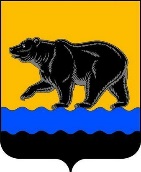 МУНИЦИПАЛЬНОЕ ОБРАЗОВАНИЕГОРОД НЕФТЕЮГАНСКОТЧЁТЫО результатах деятельности главы города Нефтеюганска, о результатах деятельности администрации города Нефтеюганска,в том числе о решении вопросов, поставленныхДумой города Нефтеюганска,за 2018 год    г.Нефтеюганск ОглавлениеВведениеМуниципальное образование город Нефтеюганск осуществляет свое социально-экономическое развитие исходя из приоритетов, обозначенных Правительством Российской Федерации и Правительством Ханты-Мансийского автономного округа - Югры. Основные направления и тактика социальных и административных преобразований в муниципальном образовании основаны на исполнении Федерального закона от 06.10.2003 № 131-ФЗ «Об общих принципах организации местного самоуправления в Российской Федерации», Стратегии социально-экономического развития Ханты-Мансийского автономного округа - Югры до 2030 года, Стратегии социально-экономического развития муниципального образования город Нефтеюганск на период до 2030 года. Реализация мероприятий в рамках государственных и муниципальных программ позволяет в комплексе решать вопросы создания условий для повышения качества жизни населения города на основе развития экономики, развития человеческого потенциала, обеспечения условий жизнедеятельности инфраструктуры города.Отчёт о результатах деятельности главы города Нефтеюганска за 2018 год 	Глава города Нефтеюганска осуществляет свою деятельность в соответствии со статьёй 25 Устава города Нефтеюганска.1. О реализации исключительной компетенции главы городаВ рамках заключенного соглашения о межмуниципальном сотрудничестве и взаимодействии между муниципальными образованиями город Нефтеюганск и город Котлас Архангельской области, в истекшем году была продолжена работа по развитию и укреплению местного самоуправления.В соответствии с возложенными полномочиями глава города Нефтеюганска представляет городской округ в отношениях с органами местного самоуправления других муниципальных образований, органами государственной власти, гражданами и организациями.Материально-техническое и организационное обеспечение деятельности органов местного самоуправления города осуществлялось в соответствии с утвержденными нормативами.Вопросы, требующие утверждения Думой города Нефтеюганска, внесены на рассмотрение в соответствии с установленным порядком. Решением Думы города Нефтеюганска от 31.01.2017 № 70-VI утверждена структура администрации города Нефтеюганска. В 2018 году внесены следующие изменения в структуру администрации города Нефтеюганска:- О внесении изменений в решение Думы города Нефтеюганска«О структуре администрации города Нефтеюганска» от 26.02.2018 № 348- VI;- О внесении изменения в решение Думы города Нефтеюганска«О структуре администрации города Нефтеюганска» от 26.09.2018 № 439- VI;- О внесении изменения в решение Думы города Нефтеюганска«О структуре администрации города Нефтеюганска» от 20.12.2018 № 508- VI.Решением Думы города Нефтеюганска от 30.05.2018 № 398-VI утвержден отчёт об исполнении бюджета города Нефтеюганска за 2017 год.Решением Думы города Нефтеюганска от 26.12.2018 № 514-VI утвержден бюджет города Нефтеюганска на 2019 год и плановый период 2020 и 2021 годов.2.О принятых главой города и администрацией города муниципальных правовых актахВ 2018 году главой города Нефтеюганска принято 156 правовых актов, в том числе 64 распоряжения и 86 постановлений главы города, из них по вопросам:-проведения публичных слушаний - 16;-муниципальной службы - 18;-проведения конкурсов на замещение вакантной должности муниципальной службы в администрации города Нефтеюганска - 5;-награждения - 33;-создания (деятельности) общественных советов города - 9.В рамках полномочий главой города Нефтеюганска в 2018 году от имени муниципального образования город Нефтеюганск заключено 245 договоров, соглашений, муниципальных контрактов (дополнительных соглашений, протоколов разногласий, соглашений о расторжении), в том числе: - 75 соглашений (дополнительных соглашений) с исполнительными органами государственной власти ХМАО - Югры о предоставлении субсидий и иных межбюджетных трансфертов в рамках реализации государственных программ Ханты-Мансийского автономного округа-Югры и муниципальных программ города Нефтеюганска;- 26 соглашений о взаимодействии (партнерстве, сотрудничестве) с исполнительными органами государственной власти ХМАО – Югры, кредитными организациями ПАО Банк «ФК Открытие», ПАО «Запсибкомбанк», предприятиями города Нефтеюганска;- 53 дополнительных соглашений к Соглашениям о предоставлении субсидии крестьянским (фермерским) хозяйствам;- 61 соглашение о предоставлении субсидии субъектам малого и среднего предпринимательства и некоммерческим организациям, не являющимися государственными (муниципальными) учреждениями;- 6 договоров пожертвования с ООО «РН – Юганскнефтегаз»; - 17 договоров целевого обучения, прохождения практики студентами;- 3 договора о передаче документов в муниципальный архив с иными организациями и физлицами;- 3 договора о реализации инвестиционного проекта с ОАО «Югорская территориальная энергетическая компания – Региональные сети»;- 1 концессионное соглашение в отношении объекта дошкольного образования с ООО «Негосударственная дошкольная образовательная организация «Умничка».В 2018 году принято 1 299 муниципальных правовых актов, из них: 428 распоряжений администрации города, 871 постановление администрации города, в том числе 181 муниципальный нормативный правовой акт, по вопросам:-условий оплаты труда работников бюджетных организаций города
Нефтеюганска- 13;	-предоставления муниципальных услуг - 35;	-предоставления субсидии из бюджета города Нефтеюганска - 19;	-определения границ территории, прилегающей к социальным объектам, на которой не допускается розничная продажа алкогольной продукции - 3;	-гражданской обороны, защиты от чрезвычайных ситуаций природного и техногенного характера, обеспечения пожарной безопасности - 7;	-закупок товаров, работ, услуг для обеспечения муниципальных нужд                   - 6;	-проектной, концессионной, инвестиционной деятельности - 8;	-организации пассажирских перевозок, содержания автомобильных дорог - 13.3. О назначении и проведении публичных слушанийВ целях реализации полномочий по выдвижению инициативы проведения публичных слушаний и назначениях их проведения в установленном порядке в 2018 году главой города были назначены и проведены 16 публичных слушаний, по следующим вопросам:	- принятие и исполнение бюджета МО г.Нефтеюганск, а так же отчета об исполнении бюджета - 2;	- развитие территории (территориального планирования), землепользования, застройки, размещения объектов - 11;	- прочее - 3.4. О приемах граждан по личным вопросам, встречах с общественностью города, участие в различных мероприятиях	В администрации города Нефтеюганска работа по рассмотрению и учету письменных и устных обращений граждан проводится в соответствии с законом Российской Федерации от 02.05.2006 № 59-ФЗ «О порядке рассмотрения обращений граждан Российской Федерации», постановлением администрации города № 86-нп от 17.06.2014 г. «Об утверждении порядка рассмотрения обращений граждан, объединений граждан, в том числе юридических лиц в администрации города Нефтеюганска» (с изм. от 04.06.2015 № 62-нп; от 22.01.2016 № 12-нп; от 14.06.2016 № 108-нп).  В 2018 году в администрации города Нефтеюганска продолжена работа по рассмотрению и учету письменных и устных обращений граждан в соответствии с Законом Российской Федерации от 02.05.2006 № 59-ФЗ «О порядке рассмотрения обращений граждан Российской Федерации». Все обращения, поступившие в администрацию города Нефтеюганска в 2018 году в письменной форме, в форме электронных сообщений, индивидуальные и коллективные обращения граждан зарегистрированы в установленном порядке, нарушений сроков рассмотрения обращений граждан свыше 30 дней, согласно законодательству не выявлено. В 2018 году в адрес главы администрации, заместителей главы администрации, руководителей структурных подразделений администрации города Нефтеюганск поступило более 1 150 обращений граждан, из них 645 письменных обращений граждан. Самыми актуальными для жителей города стали вопросы, связанные с коммунально-бытовым обслуживанием, в том числе благоустройство территории города, ремонт автомобильных дорог, уборка и вывоз снега и т.д. – 234 обращения.На втором месте стоят вопросы жилищной сферой – 122 обращения. В рамках данной темы заявители поднимают вопросы предоставления жилья в рамках реализации в автономном округе целевых и адресных жилищных программ, предоставления жилья по договорам социального найма, улучшения жилищных условий, предоставления жилья, как в муниципальном образовании, так и за пределами автономного округа. Поступившие письменные обращения граждан после первичной регистрации и обработки были рассмотрены главой города Нефтеюганск, его заместителями и направлены на исполнение руководителям структурных подразделений администрации города.Для удобства жителей города Нефтеюганска запись на прием к главе города и его заместителям проводится ежедневно по телефону 22 52 27.  Главой города Нефтеюганска в 2018 году принято 122 человека; заместителями главы города Нефтеюганска – 115 граждан. На приемах жители города получают консультации и рекомендации, помогающие разрешить их проблемы. Кроме того, это действенный способ «обратной связи» с жителями города. К приемам главы города, заместителей главы города осуществляется сбор информации по поставленным вопросам в обращении граждан.В 2018 году непосредственно в отдел по работе с обращениями граждан департамента по делам администрации обратилось более 653 жителей, с каждым из которых проведена разъяснительная беседа о порядке рассмотрения обращений граждан в администрации города Нефтеюганска, месте нахождения, контактах и справочных телефонах органов администрации города Нефтеюганска, о порядке записи на личный приём руководителей администрации города Нефтеюганска.12 декабря 2018 года на территории муниципального образования организован и проведен Общероссийский день приема граждан, в ходе которого принято 20 граждан.  Администрация города осуществляет взаимодействие с общественными приемными Губернатора Ханты-Мансийского автономного округа-Югры, в части предоставления информации и решения проблемных вопросов, поставленных в обращениях граждан. В 2018 году были организованы приемы граждан по личным вопросам с Губернатором Ханты-Мансийского автономного округа – Югры, посредством видеосвязи проведено 8 приемов, принято 10 человек.В 2018 году отделом по работе с обращениями граждан департамента по делам администрации продолжена работа по ведению реестров и итоговых таблиц в подсистеме «Реестры обращений граждан» государственной информационной системы «Территориальная информационная система Ханты-Мансийского автономного округа – Югры» (ТИС Югры) с целью анализа обращений.Ежеквартально осуществляется анализ и обобщение рассмотрения устных и письменных обращений граждан, отчет предоставляется главе города. В целях повышения информированности граждан в соответствии с Федеральным законом от 09.02.2009 года № 8-ФЗ «Об обеспечении доступа к информации о деятельности государственных органов и органов местного самоуправления» сведения о количестве и характере обращений ежеквартально размещаются на официальном сайте города в разделе «Обращения граждан». В электронной форме информация о результатах рассмотрения обращений граждан и организаций, а также о мерах, принятых по таким обращениям (далее – Информация) ежемесячно в соответствии с подпунктом «б» пункта 2 Указа Президента Российской Федерации от 17.04.2017 года № 171 «О мониторинге и анализе результатов рассмотрения обращений граждан и организаций» (далее - Указ)  представляется в Администрацию Президента Российской Федерации органами местного самоуправления города Нефтеюганска (администрацией, Думой, Счетной палатой), органами администрации, муниципальными учреждениями, иными организациями, осуществляющими публично значимые функции. Таблица 1О количестве и характере обращений граждан, поступивших в адрес муниципального образования город Нефтеюганск за 2018 годТаблица 2О вопросах, поставленных в устных и письменных обращениях граждан и о результатах рассмотрения за 2018 год5.Организация межведомственных, коллегиальных, совещательных органовНа территории муниципального образования город Нефтеюганск в 2018 году под руководством главы города организована деятельность 25 совещательных органов (советы, комиссии, рабочие группы).Отчёт о результатах деятельности администрации города Нефтеюганска, в том числе о решении вопросов, поставленных Думой города Нефтеюганска, за 2018 год1.Результаты исполнения полномочий по решению вопросов местного значения1.1. Бюджет городаФормирование, исполнение бюджета городского округаБюджет города формируется за счет собственных доходов (налоговые и неналоговые доходы) и безвозмездных поступлений (субсидий, субвенций, иных межбюджетных трансфертов, дотаций и прочих безвозмездных поступлений). Формирование доходной базы бюджета городского округа Нефтеюганск на 2018 год осуществлялось исходя из прогноза социально-экономического развития города и основных направлений налоговой политики. В расчетах планируемых поступлений учитывались принятые нормативно-правовыми актами системы налогообложения по единому налогу на вмененный доход, земельному налогу, налогу на имущество физических лиц, а также прочие нормативы отчислений по налогам, поступающим в местный бюджет. Решением Думы города Нефтеюганска от 27.12.2017 №314-VI «О бюджете города Нефтеюганск на 2018 год и плановый период 2019 и 2020 годов» общий объем поступлений в бюджет города был утвержден в сумме 6 566,9 млн. рублей. В течение отчетного финансового года были внесены изменения в плановые назначения, в результате которых уточненный план доходной части бюджета составил 9 175,7 млн. рублей, в том числе:Собственные доходы в сумме 2 714,9 млн. рублей, из них:налоговые	- 2 280,7 млн. рублей;неналоговые - 434,2 млн. рублей.Безвозмездные поступления - 6 460,8 млн. рублей, из них:межбюджетные трансферты из бюджета Ханты – Мансийскогоавтономного округа - Югры в сумме - 5 802,3 млн. рублей;прочие безвозмездные поступления - 685,4 млн. рублей;доходы бюджетов городских округов от возврата бюджетнымиучреждениями остатков субсидий прошлых лет - 0,1 млн. рублей;возврат остатков субсидий и субвенций прошлых лет - минус 27,0млн. рублей.По итогам 2018 года исполнение по доходам составило 9 261,9 млн. рублей (100,9 %) (по итогам 2017 года исполнение по доходам составило                        6 862,7 млн. рублей (101,9%)), в том числе:Собственные доходы   - 2 825,0 млн. рублей:налоговые	- 2 349,7 млн. рублей;неналоговые - 475,3 млн. рублей.Безвозмездные поступления - 6 436,9 млн. рублей:межбюджетные трансферты	- 5 778,4 млн. рублей;прочие безвозмездные - 685,4 млн. рублей;доходы бюджетов городских округов от возврата бюджетными учреждениями остатков субсидий прошлых лет - 0,1 млн. рублей;возврат остатков субсидий и субвенций прошлых лет - минус 27,0млн. рублей.Удельный вес безвозмездных поступлений составляет 69,5 % в общей сумме поступивших доходов города, налоговые доходы занимают 25,4 %, неналоговые доходы 5,1 %. Доходы по поступлениям от налоговых платежей сложились в размере 2 349,7 млн. рублей, что составляет 103 % к уточненному плану на 2018 год. Самым основным и значимым для бюджета города является налог на доходы физических лиц, составляющий 74,3 % от общего объема налоговых платежей. Поступления от налога на доходы физических лиц, закрепленные за местным бюджетом по нормативу 34 %, составили 1 745 млн. рублей, или 103,1 % от уточненного плана.Поступления по акцизам по подакцизным товарам (акцизов на нефтепродукты), зачисляемые в бюджет городского округа по нормативу 0,1401 % составили 7,5 млн. рублей или 109,4 % от уточненного плана.Поступления от налогов на совокупный доход, зачисляемые в бюджет городского округа по нормативу 100 % составили 456,0 млн. рублей или                    100,7 % от уточненного плана. Налоги на имущество, состоящие из налога на имущество физических лиц и земельного налога, зачисляемые по нормативу 100 %, поступили в бюджет города в размере 119,5 млн. рублей или 111,5 % от уточненного плана. Большую часть поступлений составил земельный налог в сумме 69,7 млн. рублей или 103,8 % от уточненного плана.  Поступление налога на имущество физических лиц составило 49,8 млн. рублей или 124,4 % от уточненного плана. Государственная пошлина, переданная по нормативу 100 %, зачислена в бюджет города в размере 21,7 млн. рублей или 99,3 % от уточненного плана.     Неналоговые доходы поступили в городской бюджет всего в сумме 475,3 млн. рублей, исполнение составило 109,5 % от уточненного плана.Доходы от использования имущества, находящегося в государственной и муниципальной собственности составили 364,6 млн. рублей, на 12,4 % превысив плановый объем.По итогам года доходы от продажи материальных и нематериальных активов составили 51,7 млн. рублей, то есть 101,6 % от уточненного плана.Платежи при пользовании природными ресурсами, состоящие из платы за негативное воздействие на окружающую среду, поступили в сумме 7,1 млн. рублей, что составило 89,6 % от уточненного плана. Доходы от оказания платных услуг и компенсации затрат государства составляют 12,3 млн. рублей или 102,5 % от плановых показателей.Штрафы, санкции, возмещение ущерба, зачисляемые по нормативам в местный бюджет, составили 40,5 млн. рублей (104,3 %). Кроме налоговых и неналоговых доходов в бюджет города поступают безвозмездные поступления. В сумму безвозмездных поступлений 6 436,9 млн. рублей включены безвозмездные поступления из бюджета автономного округа и прочие безвозмездные поступления.  Из бюджета округа поступило 5 778,4 млн. рублей, удельный вес в общей сумме, поступивших средств из бюджета автономного округа, занимают дотации 13,7 %, субвенции 50,5 %, субсидии 35,1 % и иные межбюджетные трансферты 0,7 %.Дотации поступили в сумме 789,3 млн. рублей (100 %), в том числе дотация на обеспечение сбалансированности местных бюджетов в сумме   34,5 млн. рублей, дотация на поощрение достижения высоких показателей качества организации и осуществления бюджетного процесса в городских округах и муниципальных районах в сумме 20 млн. рублей, дотация в целях стимулирования роста налогового потенциала и качества бюджетного планирования доходов  в городских округах и муниципальных районах в сумме 11,7 млн. рублей и дотация на выравнивание бюджетной обеспеченности 723,1 млн. рублей. Субвенции в местном бюджете составили 2 919,8 млн. рублей (99,5 %). Субсидии поступили в бюджет города в размере 2 027,1 млн. рублей (99,5 %). Прочие межбюджетные трансферты, передаваемые бюджетам городских округов, поступили в сумме 42,2 млн. рублей (99,8 %).Прочие безвозмездные поступления в бюджеты городских округов включают в себя пожертвования по договорам с ООО «РН-Юганскнефтегаз» на сумму 684,9 млн. рублей, софинансирование по благоустройству дворовых территорий (задолженность за 2017 год) 0,5 млн. рублей.Доходы бюджетов городских округов от возврата бюджетными учреждениями остатков субсидий прошлых лет 0,1 млн. рублей.В бюджет Ханты - Мансийского автономного округа осуществлен возврат остатков субсидий и субвенций, имеющих целевое назначение прошлых лет 27 млн. рублей.Главной задачей в сфере муниципальных финансов остается совершенствование в области администрирования налоговых платежей, повышение уровня собираемости налогов и сборов, поступающих в доход местного бюджета. В соответствии с Законом Ханты-Мансийского автономного округа – Югры от 12 октября 2005 года № 73-оз «О Правительстве Ханты-Мансийского автономного округа – Югры», в целях увеличения поступлений имущественных налогов в бюджет Ханты-Мансийского автономного округа – Югры, бюджеты муниципальных образований Ханты-Мансийского автономного округа – Югры, координации действий исполнительных органов государственной власти Ханты-Мансийского автономного округа – Югры, территориальных органов федеральных органов исполнительной власти по Ханты-Мансийскому автономному округу – Югре, органов местного самоуправления муниципальных образований Ханты-Мансийского автономного округа – Югры по увеличению налоговой базы для исчисления имущественных налогов в течение года проводилась работа по плану мероприятий по повышению роли имущественных налогов в формировании бюджета Ханты-Мансийского автономного округа – Югры и бюджетов муниципальных образований Ханты-Мансийского автономного округа – Югры на 2018 – 2020 годы (Распоряжение Правительства  Ханты-Мансийского автономного округа – Югры № 70-рп от 16.02.2018).В целях увеличения поступлений налоговых и неналоговых доходов бюджета в бюджет города постановлением администрации города Нефтеюганска от 03.02.2015 № 64-п «О рабочей группе по вопросам повышения собираемости налогов и других обязательных платежей, поступающих в бюджет города Нефтеюганска» (с изменениями от 26.02.2016 № 144-п, от 23.11.2016 № 1048, от 30.12.2016 № 1168-п, от 24.07.2017                                № 463-п)   был утвержден план мероприятий по увеличению поступлений налоговых платежей в доход бюджета города Нефтеюганска на 2017-2019 годы.За отчетный период департаментом финансов администрации города проведено 6 заседаний рабочей группы. Приглашались арендаторы по арендной плате за земельные участки, государственная собственность на которые не разграничена и которые расположены в границах городского округа с общей суммой задолженностью на сумму 7,8 млн. рублей, из них оплачено 2,7 млн. рублей. Арендаторы, имеющие задолженность по арендной плате от сдачи в аренду имущества, находящегося в оперативном управлении органов управления городских округов и созданных ими учреждений (за исключением имущества муниципальных бюджетных и автономных учреждений) на сумму 2,1 млн. рублей, их них оплачено 1,1 млн. рублей. Заслушивались ежеквартально отчеты ответственных исполнителей о проделанной работе.В продолжение работы, направленной на увеличение доходов бюджета города, следует отметить, что во всех муниципальных учреждениях города установлены информационные стенды по уплате налогов «Уголок налогоплательщика», с постоянно обновляющейся информацией. В рамках информационной кампании проводились следующие мероприятия: размещение информационных блоков СМИ (печатные издания, видеоролики и выступления на телевидении), с рассылкой объявлений на сайтах ОМСУ, МФЦ, в сети магазинов «Магнит», размещение информационных баннеров на здании Инспекции, информационных стендах медицинских учреждений города, нацеленных на формирование общественного мнения о недопустимости неуплаты налогов.В целях обеспечения сбалансированности местного бюджета, повышения качества и эффективности управления финансовыми ресурсами администрацией города Нефтеюганска постановлением администрации города Нефтеюганска от 10.01.2018 № 3-п «О мерах по реализации исполнения решения Думы города Нефтеюганска от 27.12.2017 № 314-VI «О бюджете города Нефтеюганска на 2018 год и плановый период 2019 и 2020 годов»                        (с изменениями от 03.04.2018 № 134-п, от 05.10.2018 № 497-п, от 15.11.2018 № 608-п), утвержден план мероприятий по росту доходов и оптимизации расходов бюджета муниципального образования город Нефтеюганск на 2018 год и плановый период 2019 и 2020 годов. По плану мероприятий эффект за 2018 год по росту доходов составил 32,36 млн. рублей или 166,8 %, по оптимизации расходов 2,4 млн. рублей или 194,0 %.Основной эффект по доходам получен в результате следующих мероприятий: снижение дебиторской задолженности; продажа земельного участка, государственная собственность на которые не разграничена и которые  расположены в границах городских округов; Постановлением администрации города Нефтеюганска от 25.10.2017 №176-нп «Об установлении платы за пользование жилым помещением (платы за наём) для нанимателей жилых помещений по договорам социального найма и договорам найма жилых помещений муниципального жилищного фонда в городе Нефтеюганске» увеличена плата за найм жилья.	На территории муниципального образования действует комиссия по проблемам оплаты труда (постановление главы города Нефтеюганска от 27.03.2018 № 124 в ред. от 08.11.2018 № 570-п). 	В соответствии с планом работы на 2018 год (14.06.2018, 18.09.2018, 15.11.2018) администрацией города Нефтеюганска проведены заседания межведомственной комиссии по проблемам оплаты труда в городе Нефтеюганске, в котором приняли участие представители Государственной инспекции труда в Ханты-Мансийском автономном округе – Югре, Нефтеюганской межрайпрокуратуры, межрайонной инспекции Федеральной налоговой службы России № 7 по Ханты–Мансийскому автономному округу – Югре, филиала № 3 Государственного учреждения – регионального отделения Фонда социального страхования Российской Федерации по Ханты-Мансийскому автономному округу – Югре, а также Государственного учреждения управления Пенсионного фонда РФ в городе Нефтеюганске Ханты-Мансийского автономного округа – Югры.В целях снижения задолженности по выплате заработной платы администрацией города Нефтеюганска осуществляется постоянное взаимодействие с государственной инспекцией труда, государственной статистикой, прокуратурой по обмену информации по вопросам задолженности по выплате заработной платы.  Проводится работа с руководителями предприятий, оказывается содействие в погашении дебиторской задолженности. На заседание комиссий были приглашены руководители 35 хозяйствующих субъектов. По результатам работы комиссий погашена задолженность по выплатам заработной платы в сумме более 4,5 млн. рублей.Проведен семинар по вопросам труда и охраны труда для руководителей и специалистов предприятий города. На семинаре рассмотрен вопрос: «Основные показатели надзорной деятельности межрайонной прокуратуры в сфере исполнения трудового законодательства».В рамках ведомственного контроля за соблюдением трудового законодательства и иных нормативных правовых актов, содержащих нормы трудового права проведены проверки в 12 муниципальных учреждениях. В ходе проверки факты выплаты заработной платы в сумме ниже установленного минимального размера оплаты труда, а также задолженности по выплате заработной платы не выявлены.Исполнение доходной части бюджета за 2014-2018 гг.млн. рублейУвеличение безвозмездных поступлений по сравнению с предыдущим периодом связано с размером пожертвования по договорам ООО «РН-Юганскнефтегаз» и межбюджетными трансфертами из бюджета автономного округа.Решением Думы города Нефтеюганска от 27.12.2017 № 314-VI «О бюджете города Нефтеюганска на 2018 год и плановый период 2019 и 2020 годов» расходы бюджета города в первоначальной редакции были утверждены в сумме 6 683,5 млн. рублей. В течение отчетного года в указанное решение вносились изменения с учетом необходимости утверждения объема дополнительно поступивших межбюджетных трансфертов, учета остатка средств на счете бюджета города на начало года. При уточненном годовом плане в сумме 9 266,8 млн. рублей, общий объем расходов бюджета города произведенных за 2018 год составил 7 825,7 млн. рублей или 84,4%.Исполнение бюджета города осуществлялось в программном формате, основу которого составляют 15 муниципальных программ, охватывающих все сферы деятельности муниципального образования. На их реализацию в отчетном 2018 году было направлено 7 691 млн. рублей, что составляет 84,3% к уточненному плану. Удельный вес программно-целевых расходов сложился в размере 98,3% к общему объему исполненных расходов. Непрограммные направления расходов бюджета города сложились в сумме 134,7 млн. рублей. Традиционно, наиболее финансово емкими являлись муниципальные программы отраслевой социальной направленности.Анализ исполнения расходовпо муниципальным и ведомственным программам за 2014-2018 гг.млн. рублейИсходя из приведенного анализа, следует, что доля программных расходов в общем объеме исполненных расходов, то есть непосредственно увязанных с целями и результатами достигла более 90 %. Так в 2014 году она составила 89,5 %, в 2015 г. - 93,5 %, в 2016 г. - 97,1 %, в 2017 г. - 96,8 %,                                  в 2018 г. - 98,3 %.Исполнение расходной части бюджета в 2018 году по функциональной структуремлн. рублейНаибольшую долю расходов в функциональном разрезе, как в абсолютном, так и в относительном выражении занимают расходы на образование. По итогам 2018 года они исполнены в сумме 3 960,3 млн. рублей, что составляет 50,6 % в общих расходах бюджета.Также преобладающими и вторыми по значимости в структуре расходов бюджета города являются расходы на «Жилищно-коммунальное хозяйство», они занимают 20,4 % от общего объема расходов бюджета и исполнены в сумме 1 594,6 млн. рублей.Установление, изменение и отмена местных налогов и сборов	Размеры ставок по налогам, поступающим в доход местного бюджета (налог на имущество физических лиц, единый налог на вменённый доход для отдельных видов деятельности, земельный налог), установлены решениями Думы города от 25.04.2014 № 862 (в редакции решениями Думы города от 26.11.2014 № 907, от 25.09.2015 № 1107), от 25.09.2014 № 861 (в редакции решениями Думы города от 29.10.2014 № 897, от 24.12.2014 № 953, от 29.03.2017 №121), от 29.10.2014 № 877(в редакции решениями Думы города от 30.05.2018 № 403, от 29.03.2017 № 120).  Установленные размеры ставок являются экономически обоснованными, посильными для уплаты. Основными задачами налоговой политики муниципального образования остаются увеличение и совершенствование в области администрирования налоговых платежей, сокращение недоимки, недопущение возникновения задолженности, усиление налоговой дисциплины.1.2. Владение, пользование и распоряжение имуществом, находящимся в муниципальной собственностиДля выполнения поставленной задачи была проведена работа по увеличению поступления доходов в бюджет муниципального образования.  Имущество, вовлеченное в коммерческий оборот, включает в себя недвижимость, машины и оборудование, пакеты акций. Источниками доходов от использования указанного имущества являются арендная плата, дивиденды по акциям, отчисления от прибыли муниципальных унитарных предприятий, доходы от продажи имущества, мероприятия по взысканию неустойки за несвоевременное исполнение муниципальных контрактов и прочие поступления.Первоначальный план по поступлению неналоговых доходов от использования муниципального имущества на 2018 год был установлен в сумме 32,8 млн. рублей. В течение отчетного периода департаментом уточнялись плановые показатели по поступлению дохода от использования муниципального имущества и к окончанию финансового года план был увеличен на 57,8 млн. рублей и составил 90,6 млн. рублей. По итогам 2018 года фактическое поступление неналоговых доходов составило 97,2 млн. рублей, что говорит об исполнение плана на 107,3 %. По сравнению с 2017 годом общая сумма доходов от использования муниципального имущества, администрируемых департаментом муниципального имущества администрации города увеличилась на 18,9 млн. рублей.Такому результату предшествовала работа, которая заключалась в постоянном контроле над поступлением доходов, претензионно-исковой работе по дебиторской задолженности в отношении арендаторов муниципального имущества:-направлено 13 уведомлений о наличии задолженности по арендной плате, неоплаченных пени и штрафов на сумму 1,0 млн. рублей, с предложением в добровольном порядке оплатить имеющуюся задолженность в части основного долга, пени и штрафов;-подготовлено 8 исков о взыскании задолженности на сумму 750 тыс. рублей, оплачено по исполнительным листам и по исковым требованиям до вынесения решения суда 11 млн. рублей. За январь-декабрь 2018 года было подготовлено 6 исков о взыскании задолженности по оплате по договорам мены жилых помещений, неустойки по договорам об изъятии недвижимости на сумму 820 тыс. рублей, по которым оплачено 320 тыс. рублей.В 2018 году департамент муниципального имущества принимал участие в заседаниях рабочей группы по вопросам повышения собираемости неналоговых платежей, поступающих в местный бюджет. Количество приглашенных должников по аренде муниципального имущества - 6, общая сумма задолженности которых составила 2,1 млн. рублей.  За 2018 год эффект от проведенных мероприятий в виде поступления дохода в местный бюджет составил 1,1 млн. рублей.Постановлением администрации города Нефтеюганска от 10.01.2018                 № 3-п «О мерах по реализации исполнения решения Думы города Нефтеюганска от27.12.2017 № 314-VI «О бюджете города Нефтеюганска на 2018 год и плановый период 2019 и 2020 годов» утвержден План мероприятий по росту доходов оптимизации расходов бюджета и сокращению муниципального долга муниципального образования город Нефтеюганск на 2018 год. Данным планом был запланирован ряд мероприятий, в результате исполнения которых увеличение доходов должно было составить на 377 тыс. рублей. Фактическое исполнение составило 11,2 млн. рублей.Основной эффект по увеличению доходов получен в результате сокращения дебиторской задолженности.Увеличение доходов от коммерческих организаций с участием муниципального образования и повышение их инвестиционной привлекательностиВ муниципальном образовании город Нефтеюганск действовала комиссия по контролю за деятельностью муниципальных предприятий и хозяйственных обществ со 100 % долей муниципальной собственности в уставном капитале, выполняя функции по решению вопросов связанных с деятельностью организаций, а также для оценки финансово-хозяйственной деятельности и повышения эффективности функционирования данных организаций. Комиссией осуществлялась не только оценка прошлых фактов и существующего в данный момент положения, но и реализовывалась ориентирование руководства организаций на те будущие события, которые способны повлиять на финансово-хозяйственную деятельность и конечные результаты.В целях повышения эффективности использования муниципального имущества и своевременного обеспечения поступления в бюджет города части прибыли от использования муниципального имущества, решением Думы города Нефтеюганска от 29.05.2014 № 816-V, утверждено Положение о порядке, размерах и сроке уплаты в бюджет города Нефтеюганска части прибыли от использования муниципального имущества, находящегося в хозяйственном ведении муниципальных унитарных предприятий города Нефтеюганска. В 2018 году беспрерывно проводилась работа по своевременному исполнению порядка, размеров и сроков перечисления в бюджет города Нефтеюганска части прибыли, приходящихся на доли в уставных капиталах хозяйственных обществ, дивидендов по акциям принадлежащих муниципальному образованию.За текущий год в бюджет муниципального образования поступил доход в виде прибыли, приходящейся на доли в уставных капиталах хозяйственных обществ, дивидендов по акциям, принадлежащим муниципальному образованию, и доход от перечисления части прибыли, остающейся после уплаты налогов и иных обязательных платежей муниципальных унитарных предприятий, созданных муниципальным образованием, в сумме 14,2 млн. рублей. В сравнении с 2017 годом сумма поступлений увеличилась на 5,6 млн. рублей, в связи со своевременным выполнением обязательств предприятий и хозяйственных обществ.Система управления муниципальными унитарными предприятиями, хозяйственными обществами с долей муниципальной собственности в уставном капитале основана на положениях Федерального закона от 14.11.2002 № 161-ФЗ «О государственных и муниципальных унитарных предприятиях», хозяйственными обществами на положениях Федерального закона от 26.12.1995 № 208-ФЗ «Об акционерных обществах», Федерального закона от 08.02.1998 № 14-ФЗ «Об обществах с ограниченной ответственностью», Положением о порядке управления и распоряжения муниципальной собственностью города Нефтеюганска, утвержденного решением Думы города от 26.04.2017 № 146-VI (с изменениями, внесенными решениями Думы города Нефтеюганска от 29.09.2017 № 240-VI, от  30.11.2017 № 284-VI, от 30.11.2017 № 288-VI, от 26.09.2018 № 455- VI, от 28.11.2018                        № 498- VI). В целях организации контроля за эффективностью использования имущества муниципального образования город Нефтеюганск, переданного для осуществления деятельности, прописанной в уставах и получения прибыли на правах, определённых законодательством Российской Федерации, муниципальным унитарным предприятиям и хозяйственным обществам с долей муниципальной собственности в уставном капитале, ежеквартально осуществляется анализ финансово-хозяйственной деятельности муниципальных унитарных предприятий и хозяйственных обществ.Результаты анализа финансово-хозяйственной деятельности и эффективности работы муниципальных унитарных предприятий и хозяйственных обществ в виде заключений, предоставляются управляющим органам предприятий и обществ, для принятия управленческих решений и задач, а так же для дачи рекомендаций по повышению эффективности использования активов и ресурсов, предоставленных в собственность предприятиям и организациям муниципальным образованием. За 2018 год было подготовлено и предоставлено управляющим органам предприятий и обществ 69 заключений.По итогам финансового года представителями управляющих органов, а именно ревизионными комиссиями осуществлялись ревизионные проверки в хозяйственных обществах, по результатам которых было дано 18 ревизионных заключений, которые были представлены в управляющие органы хозяйственных обществ с долей муниципальной собственности в уставном капитале, в том числе специалистами департамента проведено 7 (семь) внутренних целевых проверок финансово-хозяйственной деятельности: ОАО  «Силуэт», АО «Фармация»- 2 проверки, АО «Аптека № 242», ОАО «ЖЭУ                     № 2», ОАО «ЖЭУ № 4», АО « Управляющая компания «Городское Домо Управление 5». В рамках деятельности комиссии по контролю за деятельностью муниципальных предприятий и хозяйственных обществ со 100 % долей муниципальной собственности в уставном капитале, за отчетный период было организованно и проведено 16 заседаний комиссии, на которых было  рассмотрено  49  вопросов, а именно: о финансово-хозяйственной деятельности хозяйственных обществ, согласование крупных сделок, одобрение банковских гарантий, рассмотрение финансово-хозяйственных планов обществ на следующий финансовый год, исполнение планов финансово-хозяйственной деятельности и использование прибыли, и многое другое. 	В целях повышения эффективности управления акциями (долями), находящимися в муниципальной собственности, разработана и внедряется система стратегического планирования деятельности хозяйственных обществ. В 2018 году с участием представителей муниципального образования город Нефтеюганск в органах управления хозяйственных обществ со 100 % долей муниципальной собственности в уставном капитале проведено 245 заседаний Совета Директоров и акционеров (участников) хозяйственных обществ.Обеспечение сохранности, учета, надлежащего использования имущества, находящегося в собственности муниципального образованияСтоимость имущества муниципального образования город Нефтеюганск Ханты-Мансийского автономного округа - Югры по окончанию 2018 года составила:-находящегося в хозяйственном ведении муниципальных унитарных предприятий 1 725,3 млн. рублей;-стоимость имущества, находящегося в оперативном управлении муниципальных учреждений - 7 038,6 млн. рублей,-балансовая стоимость имущества казны - 9074,7 млн. рублей. Количество муниципальных унитарных предприятий и муниципальных учреждений, хозяйственных обществ с участием муниципального образования город Нефтеюганск - 83, в том числе:-муниципальные унитарные предприятия - 3;-муниципальные бюджетные учреждения - 38;-муниципальные казённые учреждения - 15;-хозяйственные общества с участием муниципального образования - 17;-автономные учреждения - 10.За 2018 год осуществлено 33 проверки объектов недвижимости находящегося в пользовании муниципальных учреждений и организаций города на предмет целевого использования, в том числе 7 по объектам, переданным по договорам аренды, 13 по объектам, переданным в оперативное управление, 13 по объектам, переданным в безвозмездное пользование. Специалисты департамента принимали участие в проведении инвентаризации имущества, переданного муниципальным учреждениям.В отношении недвижимого имущества, находящегося в муниципальной собственности, осуществлялся следующий комплекс мероприятий:-учет количественных, технических и правовых характеристик объектов недвижимости в реестре муниципальной собственности;-инвентаризация объектов муниципальной собственности;-оформление прав на имущество;-планирование использования;-определение условий совершения сделок с недвижимым имуществом; -контроль за использованием имущества по назначению.Так в 2018 году была проведена техническая инвентаризация и паспортизация 126 объектов недвижимости, оценка рыночной стоимости по 229 объектам муниципального имущества.В 2018 году зарегистрировано право муниципальной собственности на 189 объектов недвижимости, прекращено право муниципальной собственности на 32 объекта недвижимости, внесены изменения по 28 объектам.В отчётном году заключено 15 договоров аренды муниципального имущества города Нефтеюганска, из них 5 договоров заключены с социально-ориентированными некоммерческими организациями. Размер площади, переданной по всем договорам аренды муниципального имущества, составляет 35 528,3 кв. метров. В сравнении с 2017 годом размер площади объектов, переданных по договорам аренды, увеличился на 1 111,8 кв. метров.  В настоящее время при заключении договоров аренды муниципального имущества (без проведения торгов) применяется Методика определения размера арендной платы за пользование муниципальным имуществом, утверждённая постановлением администрации города Нефтеюганска от 13.10.2017 № 169-нп. Согласно данной методике определения размера арендной платы за пользование муниципальным имуществом утверждены коэффициенты, применяемые при расчёте арендной платы за пользование муниципальным имуществом.По состоянию на 01.01.2019 средняя стоимость 1 кв. метра передаваемых в аренду объектов муниципальной собственности города Нефтеюганска осталась на прежнем уровне и составила:•при передаче в аренду объектов муниципальной собственности в деревянном исполнении: - для использования под торговлю – 187,8 рублей;- для использования под склад – 156,5 рублей;- для использования под офис – 334,2 рублей.•при передаче в аренду объектов муниципальной собственности в капитальном исполнении: - для использования под торговлю – 482,8 рублей;- для использования под склад – 234,75 рублей;- для использования под офис – 352,13 рублей.Содействие формированию рынка недвижимостиПовышение эффективности системы продажи имущества города Нефтеюганска.Важным направлением деятельности при решении задач оптимизации структуры муниципальной собственности является приватизация.В прогнозный план (программу) приватизации имущества муниципального образования город Нефтеюганск на 2018 год было включено 10 объектов муниципальной собственности, в том числе 9 объектов недвижимости (помещения, здания) и 1 пакет акций хозяйственного общества, подлежащего реализации на торгах.В течение отчётного периода на торги выставлено 10 объектов, из них:  - в отношении 7 объектов муниципальной собственности торги признаны состоявшимися (в том числе 1 пакет акций);- в отношении 3 объектов торги не состоялись в связи с отсутствием заявок. По итогам аукциона, объявленного в 2017 году во исполнение Прогнозного плана (программы) приватизации имущества муниципального образования город Нефтеюганск на 2017 год, в январе 2018 года заключен договор купли-продажи в отношении 1 объекта недвижимости.Плановый показатель доходов от приватизации муниципального имущества на 2018 год установлен в размере 15,4 млн. рублей.Сумма доходов, полученных в 2018 году от продажи объектов имущества муниципального образования город Нефтеюганск, с учетом платежей по ранее заключенным договорам купли-продажи при оплате в рассрочку, составила 15,7 млн. рублей. Сумма дохода от продажи пакета акций хозяйственного общества составила 19,3 млн. рублей.1.3. Градостроительво и земельные отношенияВ 2018 году на территории муниципального образования город Нефтеюганск введены в эксплуатацию нижеперечисленные социально-значимые объекты по департаменту градостроительства и земельных отношений (МКУ «Управление капитального строительства»):1. «Модернизация нежилого строения станции обезжелезивания г.Нефтеюганск 7 мкр., строение 57/7 Реестр. №522074».Подрядной организацией ООО СК «ЮВиС» выполнены работы по модернизации объекта (мощность водозабора из артезианских скважин в натуральном выражении 83322,0 тыс. м3/год.). Начало реализации с декабря 2012 года по государственной программе «Развитие жилищно-коммунального комплекса и повышение энергетической эффективности в Ханты-Мансийском автономном округе – Югре на 2014–2020 годы» (муниципальная программа «Развитие жилищно-коммунального комплекса в городе Нефтеюганске в 2014-2020 годах»). Стоимость модернизации объекта составила 989 665,479 тыс. рублей.2. «Территориальная автоматизированная система централизованного оповещения населения Ханты-Мансийского автономного округа - Югры» в рамках реализации 2 этапа проекта «Реконструкция территориальной системы оповещения ГО и ЧС Ханты-Мансийского автономного округа - Югры»Подрядной организацией ООО «Сфера» выполнены работы по приобретению и монтажу извещателей. Мероприятие реализовано в период с апреля по июль 2018 года по муниципальной программе «Защита населения и территории от чрезвычайных ситуаций, обеспечение первичных мер пожарной безопасности в городе Нефтеюганске на 2014-2020 годы». Стоимость реализации составила 4 870,5 тыс. рублей.Также, в стадии завершения работ находятся объекты:«Сети теплоснабжения, от ЦК-1 до МК1-1Наб. (Реестр. №559218). Теплотрасса, от ТК-1-19 до ТК «КЦ Обь» во 2 микрорайоне. (Реестр. №366226)Подрядной организацией ИП Новиков Евгений Константинович (г.Сургут) в рамках заключенного 16.05.2018 муниципального контракта ведется реконструкция сетей теплоснабжения по муниципальной программе «Развитие жилищно-коммунального комплекса в городе Нефтеюганске в 2014-2020 годах». Завершение работ до 01.09.2019.Кроме этого, в 2018 году началось проектирование объектов:1.В рамках реализации муниципальной программы «Обеспечение доступным и комфортным жильем жителей города Нефтеюганска в 2014-2020 годах» за счет средств местного бюджета:-«Инженерное обеспечение 17 микрорайона г.Нефтеюганска вдоль ул.Набережная (участок от ул.Романа Кузоваткина до ул. Нефтяников)»;-«Инженерное обеспечение 17 микрорайона г.Нефтеюганска вдоль ул.Нефтяников (участок от ул. Романа Кузоваткина до ул.Нефтяников)».2. По муниципальной программе «Развитие транспортной системы в городе Нефтеюганске на 2014-2020 годы» за счет средств местного бюджета:-«Автодорога по ул.Нефтяников (участок от ул.Романа Кузоваткина до ул.Набережная)»;-«Автодорога по ул.Набережная (участок от ул.Романа Кузоваткина до ул.Набережная)»;-«Дорога №5 (ул.Киевская (от ул.Парковая до ул. Объездная) (участок автодороги от перекрестка ул.Парковая до ул.Жилая)».3. По муниципальной программе «Развитие образования и молодёжной политики в городе Нефтеюганске на 2014-2020 годы» за счет средств местного бюджета:-Строительство пристроя к МБОУ «Средняя общеобразовательная школа №5 «Многопрофильная», микрорайон 2 (Общеобразовательная организация универсальной безбарьерной средой) (с ООО «ГПИМЯСОМОЛПРОМ» заключен контракт на сумму 4 890,0 тыс. рублей, выполнение работ с 10.09.2018 по 07.06.2019);-Детский сад на 300 мест в микрорайоне 16 г.Нефтеюганск (с ООО «Сибирский институт проектирования» на сумму 3 678,933 тыс. рублей заключен контракт 01.10.2018, выполнение работ по 15.05.2019). 4. По муниципальной программе «Развитие физической культуры и спорта в городе Нефтеюганске на 2014-2020 годы» за счет средств местного бюджета:-здание, предназначенное под спорткомплекс «Сибиряк», расположенное по адресу: 3 мкр., здание 23 (с ООО «РОСЮГРАПРОЕКТ» 15.06.2018 заключен контракт на сумму 4 680,0 тыс. рублей, выполнение работ по 15.03.2019);-многофункциональный спортивный комплекс в г.Нефтеюганске (с ООО «Проектный институт «Градъ» на сумму 19 680,0 тыс. рублей заключен контракт 22.08.2018 со сроком исполнения до 18.02.2019).5. По муниципальной программе «Развитие жилищно-коммунального комплекса в городе Нефтеюганске в 2014-2022 годах» за счет средств местного бюджета:-уличное освещение по улице Мира (от улицы Жилая до улицы Строителей) (с ООО «РОСИНЖТРАНСПРОЕКТ» на сумму 953,190 тыс. рублей заключен контракт 24.12.2018, выполнение работ по 10.09.2019);-уличное освещение по улице Нефтяников (от улицы Сургутская до улицы Киевская) (с ООО «РОСИНЖТРАНСПРОЕКТ» на сумму 828,171 тыс. рублей заключен контракт 24.12.2018, выполнение работ по 10.09.2019);-уличное освещение по улице Проезд 5П (от улицы Набережная до проезда 8) (с ООО «РОСИНЖТРАНСПРОЕКТ» на сумму 1 733,080 тыс. рублей заключен контракт 24.12.2018, выполнение работ по 10.09.2019);-водоводы по ул.Нефтяников (с ООО «Специальное монтажное предприятие» на сумму 3 639,368 тыс. рублей 12.11.2018 заключен контракт со сроком выполнения работ по 30.07.2019);-инженерное обеспечение 4 микрорайона г.Нефтеюганска (с ООО «ТехСтройПроект» на сумму 4 100,0 тыс. рублей 19.11.2018 заключен контракт со сроком выполнения работ по 27.07.2019).По вопросу перспективы социально-экономического развития муниципального образования сообщаю следующее.Согласно проекта бюджета на 2019 год и плановый период 2020 и 2021 годы по главному распорядителю бюджетных средств департаментом градостроительства и земельных отношений (бюджетополучатель - МКУ «Управление капитального строительства») на 2019 год предусмотрены следующие мероприятия: -строительство объекта «Дорога №5 (ул.Киевская (от ул.Парковая до ул.Объездная-1) (от ул. Парковая до ул.Жилая)»;-устройство вентилируемого фасада объекта «Нежилое здание школы №1»;-реконструкция объекта «Нежилое строение учебной лаборатории, г.Нефтеюганск 8мкр., строение №28/1 (МБУ ДО «Цент дополнительного образования»)»;-устройство вентилируемого фасада объекта «Здание МАДОУ «Детский сад №6 «Лукоморье», расположенный по адресу: 5 микрорайон, строение 15, г.Нефтеюганск, ХМАО-Югра, Тюменская область».В целях обеспечения устойчивого развития территории города Нефтеюганска, развития инженерной, транспортной и социальной инфраструктуры, обеспечения учёта интересов граждан и их объединений, для обеспечения роста объёмов вводимого жилья проводится работа по созданию  условий для развития массового жилищного строительства, в том числе  для строительства жилья с целью расселения и сноса аварийного и ветхого жилищного фонда, ведётся работа по обеспечению территории города Нефтеюганска документами градостроительного регулирования.За 2018 год выполнены следующие работы:1.Утвержден проект внесения изменений в документ территориального планирования «Генеральный план города Нефтеюганска». Данный проект подготовлен с целью изменения границ функциональных зон, для обеспечения устойчивого развития территорий города и с учетом предложений заинтересованных лиц, уточнения границ функциональных зон по границам земельных участков, поставленных на кадастровый учет;2.Утвержден проект о внесении изменений в Правила землепользования и застройки города Нефтеюганска. Проект подготовлен с целью приведения Правил землепользования и застройки города Нефтеюганска в соответствие требованиям Федерального закона от 03.07.2016 № 373-ФЗ «О внесении изменений в Градостроительный кодекс Российской Федерации, отдельные законодательные акты Российской Федерации в части совершенствования регулирования подготовки, согласования и утверждения документации по планировке территории и обеспечения комплексного и устойчивого развития территорий и признании утратившими силу отдельных положений законодательных актов Российской Федерации»; в соответствие документу территориального планирования «Генеральный план города Нефтеюганска»; изменения границ территориальных зон для обеспечения устойчивого развития территорий города с учетом предложений заинтересованных лиц;3.Утверждена Документация по внесению изменений в проект планировки территории города Нефтеюганска (красные линии);4.Утверждена документации по внесению изменений в проект планировки и проект межевания территории микрорайона 11 города Нефтеюганска в целях размещения линейного объекта.Разработана следующая документация по планировке территории:1.Проект планировки и проект межевания территории микрорайона 11А города Нефтеюганска;2.Документация по внесению изменений в ПП и ПМ части территории микрорайона 6;Указанная документация на стадии утверждения.Заключены муниципальные контракты на выполнение работ по подготовке:-проекта планировки и проекта межевания территории в северо-восточной части города Нефтеюганска (район лыжной базы). В настоящее время ведутся работы согласно графику выполнения работ;-документации по планировке территории, ограниченной Объездной дорогой, ул.Мира, ул.Жилой города Нефтеюганска.Кроме того, во исполнение распоряжения Правительства ХМАО-Югры от 23.03.2018 № 120-рп «О ходе исполнения подпункта «в» пункта 5 Перечня поручений Президента РФ от 18 октября 2017 года № Пр-2107 по итогам совещания Президента Российской Федерации с членами Правительства Российской Федерации 27 сентября 2017 года заключен муниципальный контракт от 14.09.2018 № 365 на выполнение работ по подготовке предложений об определении границ зон затопления, подтопления и сведений о границах такой зоны на территории города Нефтеюганска. Документы, разработанные согласно, условиям указанного муниципального контракта направлены на согласование в департамент недропользования и природных ресурсов ХМАО-Югры.В целях перспективного развития города Нефтеюганска в части строительства, реконструкции и капитального ремонта объектов муниципальной собственности, в 2018 году так же было уделено особое внимание и важное значение проектным работам. Только при наличии проектов можно включаться в государственные программы, получить софинансирование из бюджета автономного округа.Таким образом, в 2018 году за счет средств местного бюджета на проектирование было предусмотрено более 103,2 млн. рублей на 32 объекта проектирования, что превышает 2017 год. Прирост составляет 88,3 млн. рублей (+592,6 %) или на 20 объектов проектирования больше (+166,7 %).Основными направлениями проектирования явилось:1.Обеспечение строительства многофункционального спортивного комплекса в городе Нефтеюганске;2.Обеспечение строительства детских дошкольных учреждений (детские сады) в 5 и 16 микрорайонах города Нефтеюганска;3.Обеспечение инженерно-транспортной инфраструктурой для развития 17 микрорайона, в том числе строительства средней общеобразовательной школы;4.Введение в действие спортивного комплекса «Сибиряк»;5.Исполнение решений судов в части проектирования уличного освещения, реконструкции магистральных водоводов;6.Обеспечение инженерной инфраструктурой для развития 4 микрорайона;7.Поддержание в работоспособном состоянии объектов социального назначения (проекты на капитальный ремонт): объекты культуры, образования.Земельные отношенияДепартамент градостроительства и земельных отношений принимал участие во всех заседаниях рабочей группы по вопросам повышения собираемости налоговых платежей, поступающих в местный бюджет. Количество приглашенных должников по аренде за земельные участки – 28, общая сумма задолженности которых составила 7,84 млн. рублей. За 2018 год эффект от проведенных мероприятий в виде поступления дохода в местный бюджет составил 2,73 млн. рублей.	Эффективное использование земельных ресурсов является одной из задач проводимой в Российской Федерации земельной реформы. Основными формами земельных отношений в городе является аренда, пользование и собственность земельными участками.	Средний срок предоставления земельных участков в собственность, при условии наличия кадастрового паспорта, то есть после прохождения процедуры межевания, с учетом подготовки, согласования, подписания проекта договора аренды земельного участка, безвозмездного пользования, купли-продажи и направления заявителю составляет срок 28 дней.	В 2018 году:	-заключено 83 договора аренды земельных участков и безвозмездного срочного пользования земельными участками;	-продано 17 земельных участка на общую сумму 9,28 млн. рублей. 	По состоявшимся аукционам в 2018 году заключено 8 договоров аренды земельных участков площадью 2,37 га на сумму 2,96 млн. рублей.	От продажи права по ранее заключенным договорам аренды земельных участков на аукционах под жилищное и иное строительство в бюджет муниципального образования поступили денежные средства в сумме 5,86 млн. рублей. Общая сумма вырученных средств за аренду земель в городе Нефтеюганске перевыполнена на 12,92 % и составила 305,35 млн. рублей.Постановлением администрации города Нефтеюганска от 24.10.2018 № 515-п утвержден перечень земельных участков, планируемых к предоставлению на торгах, в городе Нефтеюганске.	На сайте администрации города в сети интернет в разделе градостроительство и земельные отношения размещены:1.Сводный план-график проведения аукционов по продаже и (или) предоставлению в аренду земельных участков, предназначенных для реализации инвестиционных проектов в муниципальном образовании город Нефтеюганск на 2019 год на 7 участков;2.Реестр земельных участков, находящихся в государственной или муниципальной собственности, которые могут быть предоставлены юридическим лицам в аренду без проведения торгов для размещения объектов социально-культурного и коммунально-бытового назначения, реализации масштабных инвестиционных проектов на территории муниципального образования город Нефтеюганск на 9 участков.	В целях использования, охраны, защиты, воспроизводства лесов в 2018 году выполнены работы по лесоустройству и разработке лесохозяйственного регламента городских лесов, расположенных на территории муниципального образования города Нефтеюганска. Общая площадь городских лесов составляет 341 га. В соответствии со статьей 85 ЗК РФ городские леса относятся к рекреационной зоне, предназначенной для отдыха граждан и туризма.По целевому назначению в соответствии со статьей 102 ЛК РФ городские леса города Нефтеюганска относятся к защитным лесам, категория защитных лесов – леса, выполняющие функции защиты природных и иных объектов – городские леса. Лесохозяйственный регламент разработан и утвержден сроком на 10 лет до 2028 года.По исполнению Указа Президента Российской Федерации от 26.06.2018 №378 «О национальном плане противодействия коррупции на 2018-2020 годы»:Должностными лицами, ответственными за работу по профилактике коррупционных и иных правонарушений организационно-правового отдела Департамента на постоянной основе проводится работа по профилактике коррупционных и иных правонарушений путем формирования негативного отношения к проявлениям коррупции со стороны муниципальных служащих путем проведения бесед, разъяснений, информирования муниципальных служащих о существующих механизмах представления уведомления представителю нанимателя (работодателя) об обращении к муниципальным служащим в целях склонения к совершению коррупционных правонарушений.В 2018 году данные уведомления от муниципальных служащих Департамента не поступали.Также, доводится до сведения муниципальных служащих, что они имеют возможность уведомлять работодателя обо всех ставших им известными фактах совершения коррупционных правонарушений вне зависимости от того, обращался к ним кто-то лично.Для граждан, впервые поступивших на муниципальную службу в Департамент, проводится вводный семинар. В ходе семинара гражданину разъясняются основные обязанности, запреты, ограничения, требования к служебному поведению, налагаемые на муниципальных служащих в целях противодействия коррупции и предоставляется пакет соответствующих методических материалов. Постоянно проводятся проверки в отношении лиц, поступающих на работу.Должностными лицами, ответственными за работу по профилактике коррупционных и иных правонарушений организационно-правового отдела Департамента оказывается консультативная и методическая помощь муниципальным служащим по вопросам реализации требований антикоррупционного законодательства. В Департаменте проводятся лекции, индивидуальные беседы с муниципальными служащими по изучению законодательства в области противодействия коррупции. В ходе данной работы, уделяется особое внимание порядку действий, которому муниципальные служащие должны следовать для соблюдения положений законодательства, в том числе соответствующим административным процедурам, установленным нормативными правовыми актами, а также типичным вопросам, которые возникают в ходе исполнения антикоррупционного законодательства, детальному разбору отдельных наиболее сложный положений нормативных правовых актов. Муниципальным служащим вручается под роспись памятка муниципального служащего, планирующему увольнение с муниципальной службы.В феврале 2018 года с муниципальными служащими Департамента проведено инструктивно-методическое совещание по вопросам представления сведений о доходах, расходах, об имуществе и обязательствах имущественного характера муниципальных служащих и их членов семей за 2017 год.Во исполнение п.п. «а» п.30 Указа Президента Российской Федерации от 26.06.2018 «О национальном плане противодействия коррупции на 2018-2020 годы» в 2018 году начальником организационно-правового отдела Департамента были пройдены курсы повышения квалификации по противодействию коррупции.На 2019 год в график обучения по противодействию коррупции включены 30 муниципальных служащих Департамента.В рамках исполнения муниципальной услуги «Выдача градостроительного плана земельного участка» за 2018 год выдано 135 градостроительных планов земельных участков по заявлениям физических и юридических лиц, что на 155,2 % превышает показатель выданных градостроительных планов за 2017 год.Ввод жилья На 2018 год был запланирован ввод 29 000 кв. м жилых домов. По итогам 2018 года введено в эксплуатацию 30 460,05 кв.м (многоквартирные жилые дома - 27 989,55 кв.м, индивидуальное жилищное строительство - 2470,50 кв.м). Таким образом, исполнение плана ввода жилых домов в городе Нефтеюганске по итогам 2018 года составило 105 %.В эксплуатацию введены следующие многоквартирные жилые дома:- жилой дом № 13 в микрорайоне 15 г.Нефтеюганска (Корректировка, 3 этап строительства, застройщик АО «ЮграИнвестСтройПроект»);- многоквартирный жилой дом № 1 со встроенными помещениями в микрорайоне 15 г.Нефтеюганска (застройщик ООО «Обьстрой»);- многоквартирный жилой дом №5 в микрорайоне 11В г.Нефтеюганска (застройщик ООО «УК «ЦентрМенеджмент»); - многоквартирный жилой дом №6 в микрорайоне 11В г.Нефтеюганска (застройщик ООО «УК «ЦентрМенеджмент»).По отношению к показателю ввода жилья в 2017 году ввод в 2018 году составил 194 %. На 2019 год плановый показатель ввода жилья составляет 44 000 кв.м. 1.4. Жилищно-коммунальное хозяйствоМуниципальная программа города Нефтеюганска «Обеспечение доступным и комфортным жильем жителей города Нефтеюганска в 2014 - 2020 годах»Муниципальная программа «Обеспечение доступным и комфортным жильем жителей города Нефтеюганска в 2014-2020 годах» содержит следующие мероприятия по улучшению жилищных условий граждан проживающих на территории города Нефтеюганска:1.Предоставление жилых помещений для граждан, проживающих                       в жилых помещениях признанных непригодными (аварийными), для проживания; состоящих на учёте, в качестве нуждающихся в жилых помещениях, предоставляемых по договорам социального найма; а также формирования муниципального специализированного жилищного фонда;2.Предоставление субсидии на снос и ликвидацию строений, приспособленных для проживания;3.Предоставление жилищных субсидий в связи с выездом из районов Крайнего Севера и приравненных к ним местностей;4.Предоставление субсидии ветеранам боевых действий, инвалидам и семьям, имеющих детей-инвалидов.5.Реализация полномочий в области строительства и жилищных отношений.Распределение и предоставление жилых помещений для граждан, проживающих в жилых помещениях, признанных непригодными (аварийными) для проживания; состоящих на учёте, в качестве нуждающихся в жилых помещениях, предоставляемых по договорам социального найма; а также формирования муниципального специализированного жилищного фонда (маневренного, служебного):- гражданам, переселенным из аварийного (непригодного) жилья -                    3 жилых помещений;- гражданам, состоящим на учете для получения жилья по договорам социального найма (очередникам) - 5 жилых помещений;- муниципального специализированного жилищного фонда (служебного, маневренного) - 34 жилых помещений.Передано под снос 5 жилых дома. Всего на территории муниципального образования город Нефтеюганск, на 31.12.2018 насчитывалось 258 домов, признанных в установленном порядке непригодными для проживания, в том числе 200 домов, признаны аварийными и подлежащими сносу, общей площадью 119 418,22 кв. метров.В период 2018 года снесено 2 жилых домов, общей площадью 2 196,7 кв. метров.На территории города Нефтеюганска находится 719 строений, приспособленных для проживания, в которых проживают 2 195 человек.  Мероприятия по ликвидации и расселению приспособленных для проживания строений в жилых городках на территории города включает в себя:1.Предоставление гражданам, проживающим в настоящее время в приспособленных для проживания строениях, вселенные в них до 01.01.2012 года, не имеющие жилых помещений, принадлежащих им на праве собственности или предоставленные им на основании договоров социального найма на территории Российской Федерации, субсидии на приобретение жилого помещения на территории Российской Федерации.2.Ликвидация приспособленных для проживаний строений, то есть отключение от систем тепло-, водо-, газо- и энергоснабжения, разбор, демонтаж, разрушение всех конструкций, вывоз и утилизация (уничтожение).В 2018 году для реализаций данного мероприятия, в рамках соглашения о  предоставлении субсидии местному бюджету из бюджета Ханты-Мансийского автономного округа-Югры № 1-ЕС/2018 от 07.03.2018, дополнительного соглашения № 1-ЕС/2018-3 от 04.07.2018, дополнительного соглашения № 1-ЕС/2018-4 от 27.09.2018, дополнительного соглашения № 1-ЕС/2018-4 от 27.09.2018, дополнительного соглашения № 1-ЕС/2018-6 к соглашению о предоставлении субсидии местному бюджету из бюджета Ханты-Мансийского автономного округа-Югры № 1-ЕС/2018 от 07.03.2018 доведены денежные средства в размере 1 559 232,2 тыс. рублей, из них: - 1 387 716,6 тыс. рублей - денежные средства бюджета Ханты-Мансийского автономного округа-Югры;- 171 515,6 тыс. рублей - средства бюджета муниципального образования город Нефтеюганск.На сегодняшний день 72 семьям (165 человек), являющимися участниками программы, выплачена субсидия на приобретение жилых помещений на территории Российской Федерации в размере 110 068,3тыс. рублей, из них:- 97 960,8 тыс. рублей - денежные средства бюджета Ханты-Мансийского автономного округа-Югры;- 12 107,5 тыс. рублей - средства бюджета муниципального образования город Нефтеюганск.6 семей (16 человек) приобрели жилые помещения, субсидия по которым будет предоставлена в 1 квартале 2019 года, на сумму 10 492,2 тыс. рублей, из них:- 9 338,1 тыс. рублей - денежные средства бюджета Ханты-Мансийского автономного округа-Югры,- 1 154,1 тыс. рублей - средства бюджета муниципального образования город Нефтеюганск.В соответствии с Порядком, в рамках выделенных лимитов бюджетных средств был заключен муниципальный контракт от 18.12.2018                                      № 0187300012818000633-0067306-01 купли-продажи жилых помещений в многоквартирном доме для обеспечения жильем граждан и приобретено 320 квартир общей площадью 15 273,6 кв. метров на сумму 816 786,3 тыс. рублей, из них:- 726 939,8 тыс. рублей - денежные средства бюджета Ханты-Мансийского автономного округа-Югры,- 89 846,5 тыс. рублей - средства бюджета муниципального образования город Нефтеюганск.В части оплаты контракт исполнен на 100 %. Данные квартиры будут предоставлены участникам мероприятия на условиях коммерческого найма в 2019 году.Субвенции на реализацию полномочий, указанных в пунктах 3.1, 3.2 статьи 2 Закона Ханты-Мансийского автономного округа – Югры от 31 марта 2009 года № 36-оз «О наделении органов местного самоуправления муниципальных образований Ханты-Мансийского автономного округа – Югры отдельными государственными полномочиями для обеспечения жилыми помещениями отдельных категорий граждан, определенных федеральным законодательством» (выезжающие из районов Крайнего Севера).Федеральным законом от 25.10.2002 № 125-ФЗ и Постановлением Правительства Российской Федерации от 21.03.2006 № 153 определен порядок предоставления жилищных субсидий за счет средства федерального бюджета (жилищного сертификата).Где первоочередное право на получение жилищного сертификата имеют инвалиды 1, 2 групп, инвалиды с детства, во вторую очередь пенсионеры по возрасту, не имеющие других жилых помещений на территории Российской Федерации, прибывшие в районы Крайнего Севера и приравненных к ним местностей не позже 1 января 1992 года.Для расчета размера жилищной субсидии стоимость 1 квадратного метра утверждается Приказом Федерального агентства по строительству и жилищно-коммунальному хозяйству Министерства регионального развития Российской Федерации.В 2018 году было предоставлено 2 государственных жилищных сертификатов на общую сумму 4 371,4 тыс. рублей (приобретены жилые помещения в Тюменской области).Улучшение жилищных условий ветеранов боевых действий, инвалидов и семей, имеющих детей-инвалидов, вставших на учет в качестве нуждающихся в жилых помещениях до 1 января 2005 года.Постановлением Правительства ХМАО - Югры от 10.10.2006 № 237-п утверждено Положение о порядке и условиях предоставления субсидий                  за счет субвенций из федерального бюджета отдельным категориям граждан на территории ХМАО - Югры для приобретения жилых помещений                          в собственность. Постановлением Правительства ХМАО - Югры от 28.12.2018 № 509-п в приложение к вышеуказанному постановлению были внесены изменения. Согласно внесенным изменениям были сформированы списки граждан                 отдельно по категориям инвалиды, семьи, имеющие детей-инвалидов, а также ветераны боевых действий путем извлечения данных граждан из списка очередности, нуждающихся в жилых помещениях, вставших на учет до 01.01.2005.На 01.01.2019 года на учете нуждающихся в жилых помещениях состоит 226 семей по категориям ветераны, инвалиды и семьи, имеющие детей-инвалидов, вставшие на учет до 01.01.2005 г., (2018г. - 240, 2017г. - 257,                     2016 г. - 282, 2015 г. - 306).В 2018 году из федерального бюджета было выделено 7 802,0 тыс. рубля для предоставления 9 субсидий гражданам на приобретение жилых помещений. Из них перечислены:- 6 субсидий на сумму 5 233,3 тыс. рублей – ветераны боевых действий;- 3 субсидии на сумму 2 568,7 тыс. рублей – инвалиды.Данные категории граждан, с учетом предоставленных в текущем году субсидий, приобрели жилые помещения в г.Тюмени, г.Нефтеюганске, г.Тобольске, Республиках Башкортостан и Дагестан.На реализацию полномочий в области строительства и жилищных отношений на 2018 год выделено денежных средств в размере 1 041 462,3 тыс. рублей (окружной бюджет – 908 378,5 тыс. рублей, местный бюджет – 130 983,2 тыс. рублей). Из них на мероприятие по приобретению квартир на 2018 год выделено денежных средств в размере 1 021 936,9 тыс. рублей (окружной бюджет – 908 378,5 тыс. рублей, местный бюджет – 112 271,5 тыс. рублей). В целях реализации вышеуказанного мероприятия департаментом муниципального имущества администрации города Нефтеюганска было проведено 13 конкурентных процедур на право заключения муниципальных контрактов участия в долевом строительстве жилых помещений. По результатам проведенных электронных аукционов заключено 13 муниципальных контрактов на приобретение 13 жилых помещений, общей площадью 779,40 м2 на сумму средств бюджета – 41 337,0 тыс. рублей (окружной бюджет – 36 790,0 тыс. рублей, местный бюджет – 4 547,1 тыс. рублей), в части оплаты контракты исполнены на 100 %. На дополнительно выделенные средства бюджета были заключены 41 муниципальный контракт на участие в долевом строительстве жилых помещений, общей площадью 2 951,01 кв. м2 на сумму средств бюджета – 156 604,2 тыс. рублей (окружной бюджет – 139 377,7 тыс. рублей, местный бюджет 17 226,5 тыс. рублей), в части оплаты контракты исполнены                               на 100 %.Итого в результате реализации мероприятия по приобретению жилья в рамках муниципальной программы «Обеспечение доступным и комфортным жильем жителей города Нефтеюганска в 2014-2020 годах» департаментом муниципального имущества администрации города Нефтеюганска было приобретено 54 жилых помещения общей площадью 3 730,41 кв. метров на сумму средств бюджета 197 941,2 тыс. рублей (окружной бюджет – 176 167,7 тыс. рублей, местный бюджет – 21 773, 5 тыс. рублей).  В части аварийного жилищного фондаНа территории муниципального образования город Нефтеюганск, на 31.12.2018 насчитывается 258 дома, признанных в установленном порядке непригодными для проживания, из них 200 признаны аварийными и подлежащими сносу, общей площадью 119 418,22 кв. м. В 2018 года снесено 2 дома (11-69; 11а, Березовая, 10), общей площадью 2 196,7 кв. м, кроме того в отношении 3 многоквартирных домов (4-64; СУ-905, 48; 11а, Березовая, 3) заключены муниципальные контракты на снос. В рамках реализации программы «Развитие жилищно-коммунального комплекса в городе Нефтеюганске в 2014-2020 годах» за 2018 год (мероприятия по поддержке технического состояния жилищного фонда): выполнен капитальный и текущий ремонт жилых помещений муниципального жилищного фонда города Нефтеюганска 44 квартиры (с учетом замены сантехнического оборудования, бытовых газовых и электрических плит, установки индивидуальных приборов учета электрической энергии, комплексного ремонта).В рамках реализации краткосрочного плана реализации программы капитального ремонта общего имущества в многоквартирных домах, расположенных на территории Ханты-Мансийского автономного округа – Югры, на 2017-2019 годы и в соответствии с программой капитального ремонта общего имущества, согласно краткосрочному плану на 2017-2019 год, в 2018 году был запланирован ремонт в 57 многоквартирных домах (без проектно-изыскательских работ – 48 домов). Выполнено – 35 домов.Распоряжение муниципальным жилищным фондом коммерческого и специализированного использованияВ соответствии с Порядком формирования, управления и распоряжения жилищным фондом, находящимся в собственности города Нефтеюганска, утвержденного решением Думы города Нефтеюганск от 01.03.2017 № 93-VI (далее-Порядок), специализированный жилищный фонд города Нефтеюганска включает: служебные жилые помещения, жилые помещения маневренного фонда, жилые помещения, предназначенные для предоставления детям-сиротам и детям, оставшимся без попечения родителей, лицам из числа детей-сирот и детей, оставшихся без попечения родителей.Жилые помещения муниципального специализированного маневренного жилищного фонда (далее – жилые помещения маневренного фонда) предоставляются для временного проживания граждан относящихся к одной из категорий, определенной статьей 95 Жилищного кодекса Российской Федерации, а также в соответствии с вышеуказанным Порядком граждан, являющихся собственниками и (или) членами семьи собственника (супруг(а), дети, родители), единственных жилых помещений, которые стали непригодными для проживания в результате чрезвычайных обстоятельств, а также гражданам, проживающим в служебных жилых помещениях муниципального специализированного служебного жилищного фонда в домах, признанных аварийными и непригодными для проживания, расселяемых в рамках муниципальной программы «Обеспечение доступным и комфортным жильем жителей города Нефтеюганска в 2014-2020 годах» либо согласно договору «О развитии застроенной территории», которые не могут быть выселены без предоставления другого жилого помещения.	Служебные жилые помещения муниципального специализированного жилищного фонда предоставляются гражданам не обеспеченным жилыми помещениями в городе Нефтеюганске относящимся к одной из следующих категорий:	-граждане, избранные на выборные муниципальные должности в органы местного самоуправления города Нефтеюганска;-граждане, замещающие должности муниципальной службы и состоящие в трудовых отношениях с органами местного самоуправления города Нефтеюганска;-граждане, состоящие в трудовых отношениях с муниципальными учреждениями и муниципальными унитарными предприятиями города Нефтеюганска.Относительно предоставления жилых помещения муниципального жилищного фонда коммерческого использования сообщаю, что в соответствии с вышеуказанным решением Думы города Нефтеюганска от 01.03.2018 № 93-VI, данные помещения предоставляются гражданам, состоящим в трудовых отношениях с территориальными государственными органами власти, муниципальными учреждениями или предприятиями,  а также хозяйственными обществами, имеющими 100 % долю муниципальной собственности в уставном капитале, города Нефтеюганска, бюджетными учреждениями здравоохранения Ханты-Мансийского автономного округа-Югры, спортсменам-инвалидам, включенным в список сборных команд Ханты-Мансийского автономного округа – Югры и Российской Федерации, не обеспеченным жилыми помещениями в городе Нефтеюганске (не являющимся собственниками или членами семьи собственника жилых помещений, нанимателями или членами семьи нанимателя по договорам найма жилого помещения). Решение о предоставлении данных жилых помещений оформляется правовым актом администрации города с учетом решения Жилищной комиссии по вопросам об их распределении.Приватизация жилых помещений муниципального жилищного фондаВ соответствии с Законом РФ «О приватизации жилищного фонда в РФ» от 04.07.1991 № 1541-1, вышеуказанным Порядком:- 64 жилых помещения передано в собственность граждан в порядке приватизации;- 2 жилых помещения передано в порядке деприватизации в собственность муниципального образования.Обмен жилыми помещениями, предоставленными по договорам социального найма:Согласование обмена жилыми помещениями муниципального жилищного фонда социального использования осуществляется на основании заключенного между нанимателями договора об обмене жилыми помещениями в порядке, установленном законодательством Российской Федерации.Договоры социального найма на жилые помещения, предоставленные по обмену заключаются на основании муниципального правового акта администрации города Нефтеюганска. В 2018 году обмена не было.По спискам нуждающихся в жилых помещениях, предоставляемых по договору социального найма предоставлено: 5 жилых помещений (2 -первоочередной список, 3 – внеочередной список).Во исполнение решений суда о предоставлении жилых помещений муниципального жилищного фонда по договору социального найма предоставлено: 5 жилых помещения.Заключено договоров найма муниципальных жилых помещений и дополнительных соглашений, а также соглашений о расторжении договоров за 2018 год – 235.Регулирование тарифов на услуги организаций коммунального комплексаТарифы на коммунальные услуги по муниципальному образованию город Нефтеюганск на 2018 год установлены в соответствии с действующим законодательством Российской Федерации на услуги теплоснабжения, водоснабжения, водоотведения, утилизации твёрдых бытовых отходов, газоснабжения и электроснабжения тарифы установлены Региональной службой по тарифам Ханты-Мансийского автономного округа – Югры (РСТ ХМАО - Югры)Стоимость жилищных услуг	В соответствии со статьёй 156 Жилищного кодекса Российской Федерации, органы местного самоуправления устанавливают плату за пользование жилым помещением (плату за наём) для нанимателей жилых помещений по договорам социального найма и договорам найма жилых помещений муниципального жилищного фонда.	Плата за пользование жилым помещением (плата за наём) для нанимателей жилых помещений по договорам социального найма и договорам найма жилых помещений муниципального жилищного фонда установлена постановлением администрации города Нефтеюганска от 25.10.2017 № 176-нп «Об установлении платы за пользование жилым помещением (платы за наём) для нанимателей жилых помещений по договорам социального найма и договорам найма жилых помещений муниципального жилищного фонда в городе Нефтеюганске» с 01.12.2017 года в следующих размерах (без НДС):		-капитальные многоквартирные жилые дома – 5,02  руб./кв. м;	-многоквартирные жилые дома деревянного исполнения                                                 – 4,17 руб./кв. м.	Размер платы за содержание жилого помещения для нанимателей жилых помещений по договорам социального найма и договорам найма жилых помещений муниципального жилищного фонда города Нефтеюганска установлен постановлением администрации города Нефтеюганска от 23.03.2015 № 27-нп «Об установлении размера платы за содержание и ремонт жилого помещения для нанимателей жилых помещений по договорам социального найма и договорам найма жилых помещений муниципального жилищного фонда города Нефтеюганска» (с изменениями, внесенными постановлением администрации города 	Нефтеюганска от 23.09.2015 № 129-нп) с 01.04.2015 года в следующих размерах:	Размер платы за содержание жилого помещения для нанимателей жилых помещений по договорам социального найма и договорам найма жилых помещений муниципального жилищного фонда города Нефтеюганска с установлен постановлением администрации города Нефтеюганска от 13.08.2018 № 119-нп «Об установлении размера платы за содержание и ремонт жилого помещения для нанимателей жилых помещений по договорам социального найма и договорам найма» с 01.10.2018 в следующих размерах:Разница между ценой договора управления и размером платы для нанимателей, проживающих в деревянном и ветхом жилищном фонде, возмещается из бюджета города.Размер платы за содержание жилого помещения для собственников жилых помещений:В соответствии с пунктом 7 статьи 156 Жилищного кодекса Российской Федерации размер платы за содержание жилого помещения в многоквартирном доме, в котором не созданы товарищество собственников жилья либо жилищный кооператив или иной специализированный потребительский кооператив, определяется на общем собрании собственников помещений в таком доме. Размер платы за содержание жилого помещения в многоквартирном доме определяется с учетом предложений управляющей организации и устанавливается на срок не менее чем один год.В соответствии с пунктом 8  статьи 156 Жилищного кодекса Российской Федерации размер обязательных платежей и (или) взносов членов товарищества собственников жилья либо жилищного кооператива или иного специализированного потребительского кооператива, связанных с оплатой расходов на содержание и ремонт общего имущества в многоквартирном доме, определяется органами управления товарищества собственников жилья либо органами управления жилищного кооператива или органами управления иного специализированного потребительского кооператива в соответствии с уставом товарищества собственников жилья либо уставом жилищного кооператива или уставом иного специализированного потребительского кооператива.В состав платы за содержание жилого помещения входят расходы на оплату холодной воды, горячей воды, электрической энергии, потребляемых при содержании общего имущества в многоквартирном доме, отведения сточных вод в целях содержания общего имущества в многоквартирном доме. Капитальный ремонтМинимальный размер взноса на капитальный ремонт общего имущества в многоквартирных домах на территории Ханты-Мансийского автономного округа – Югры установлен приказом Департамента жилищно-коммунального комплекса и энергетики ХМАО - Югры от 19.10.2017 № 7-нп «Об установлении минимального размера взноса на капитальный ремонт общего имущества в многоквартирных домах на территории Ханты-Мансийского автономного округа - Югры на 2018 год и на плановый период 2019 и 2020 годов», в следующих размерах:Реализация приоритетного проекта «Формирования комфортной городской среды» на территории муниципального образования город Нефтеюганск В рамках приоритетного проекта «Формирование комфортной городской среды» на территории города Нефтеюганска запланированы мероприятия в рамках муниципальной программы «Развитие жилищно-коммунального комплекса в городе Нефтеюганске в 2014-2022 годах» в 2018 году было направлено 33 358,9 тыс. рублей из них:-федеральный бюджет - 9 006,9 тыс. рублей;-окружной бюджет – 21 016,1 тыс. рублей;-местный бюджет -3 335,9 тыс. рублейПо результатам поступивших заявок, проведений собраний собственников, а также общественных обсуждений и рейтингового голосования в 2018 году на территории города Нефтеюганска выполнено благоустройство 1 общественной территории и 4 дворовых территорий.Выполнено благоустройство (1этап) общественной территории в 12 микрорайоне, около МБОУ «СОШ № 9», в 2019 году планируется выполнить 2 этап, т.е. завершить запланированное благоустройство.Указанная общественная территория была определена по итогам рейтингового голосования, которое состоялось 23.03.2018 года.В рамках 1 этапа выполнен демонтаж детской площадки, работы по планировке территории, укладке тротуаров из плит, ремонту покрытия проезда, устройству парковок (вело- и авто-), устройству тротуаров и пешеходных дорожек из брусчатки, высажен кустарник, выполнены работы по расстановке малых-архитектурных форм (скамеек, урн), топиарий.В 2018 году выполнено благоустройство 4 дворовых территорий:-8а микрорайон в районе МКД 3, 4, 5, 6, 7, 8, 9, 10;-9 микрорайон в районе МКД 16, 17, 18, 19, 20;-12 микрорайон в районе МКД 10, 44, 45, 49, 50;-16а микрорайон в районе МКД 75, 76, 77, 78,79:Работы выполнены на сумму 13 352,7 тыс. рублей (контракт заключен на сумму 18 367,2 тыс. рублей). Работы по благоустройству дворовых территорий выполнены в основном в рамках минимального перечня работ, т.е. выполнялся ремонт внутриквартальных проездов, установка скамеек, урн и замена фонарей освещения.	Благоустройство дворовой территории 3 микрорайона в районе МКД 1,2,3,4,5,15 на сумму 2 068,4 тыс. рублей не выполнено, в связи с неисполнением подрядной организацией условий контракта, ведется претензионная работа. 	Общий объём возврата денежных средств составил: -в федеральный бюджет – 2 923, 6 тыс. рублей;- в окружной бюджет- 6 821,8 тыс. рублей. Организация в границах городского округа электро-, тепло-, газо- и водоснабжения населения, водоотведения, снабжения населения топливомНа территории города Нефтеюганска преобладает централизованное
теплоснабжение. Регулируемый вид деятельности в сфере теплоснабжения осуществляют две организации:-АО «Югансктранстеплосервис» (далее – АО «ЮТТС»);-ООО «РН-Юганскнефтегаз».Постановлением администрации города от 15.09.2017 № 569-п вышеназванным организациям присвоен статус единой теплоснабжающей организации на территории муниципального образования город Нефтеюганск, владеющей в соответствующей зоне деятельности источником тепловой энергии и определенной границами систем теплоснабжения города Нефтеюганска.АО «ЮТТС» осуществляет теплоснабжение объектов жилого фонда, общественно-деловой застройки и промышленных потребителей.На основании договоров долгосрочной аренды АО «ЮТТС» эксплуатирует следующие объекты теплоснабжения, являющиеся муниципальной собственностью: 1) 4 источника теплоснабжения - центральная котельная № 1 (далее ЦК-1), центральная котельная № 2 (далее - ЦК-2), котельная СУ-62, котельная пос. Звездный.Постановлением администрации города Нефтеюганска от 19.12.2018 № 663-п котельная пос. Звездный, выведена из эксплуатации. Теплоснабжение потребителей осуществляется от ЦК-2.2) тепловые сети общей протяженностью 117,98 км в двухтрубном исчислении.Магистральные теплосети закольцованы, что позволяет обеспечить надежность и бесперебойность теплоснабжения города.ООО «РН-Юганскнефтегаз» владеет на основании права собственности одним источником тепловой энергии на территории
города Нефтеюганска (котельная Юго-Западная) и тепловыми сетями от неё.Котельная Юго-Западная находится в ведении управления теплоэнергетики ООО «РН-Юганскнефтегаз» и обеспечивает теплом производственные и административные объекты ряда юридических лиц.Часть предприятий города используют собственные газовые котельные.Промышленные и ведомственные газовые котельные, действующие на территории города Нефтеюганска, имеют локальные зоны действия, обеспечивают собственные потребности предприятий в тепловой энергии и не участвуют в теплоснабжении жилого фонда и объектов общественно-деловой застройки.Зоны действия индивидуального теплоснабжения в городе Нефтеюганске сформированы в основном в 11А и 15 микрорайонах, доля которых составляет около 1,0% от общей площади жилого фонда. Теплоснабжение данных зданий осуществляется с использованием индивидуальных источников тепловой энергии.В городе Нефтеюганске открытая система теплоснабжения (горячего водоснабжения) технологически связанный комплекс инженерных сооружений, предназначенный для теплоснабжения и горячего водоснабжения путем отбора горячей воды из тепловой сети.Присоединение систем отопления абонентов, в основном, произведено по зависимой схеме через элеваторы или смесительные насосы. Системы горячего водоснабжения подключены по открытой и, частично, по закрытой схеме через теплообменники.  Основные крупные источники тепловой энергии города Нефтеюганска ЦК-1 и ЦК-2 имеют единую технологически связанную сеть трубопроводов. Для обеспечения надежности теплоснабжения, возможности резервирования и оперативных переключений между контурами котельных имеются перемычки с секционирующими задвижками в павильонах.Постановлением администрации города от 27.06.2013 № 638-п гарантирующей организацией в сфере водоснабжения и водоотведения на территории города Нефтеюганска определено АО «Юганскводоканал» (далее – АО «ЮВК»).В настоящее время на территории города Нефтеюганска водоснабжение централизованное. Охват населения централизованной услугой водоснабжения составляет 99,8%. Для населения, проживающего в районах города, где отсутствует централизованная система водоснабжения (в основном это частный сектор), оказываются услуги по завозу питьевой воды. Завоз воды осуществляется специализированным автотранспортом АО «ЮВК». Доля населения, пользующегося услугами по завозу воды, составляет в среднем 0,2% от числа проживающих в домах с централизованной системой водоснабжения.На основании договоров долгосрочной аренды АО «ЮВК» эксплуатирует следующие объекты водоснабжения, являющиеся муниципальной собственностью:1) поверхностный (речной) и подземный (состоящий из 26 артезианских скважин) водозаборы;2) очистные сооружения воды, забранной из поверхностного источника (ВОС). На очистных сооружениях воды, забранной из подземного источника (СОЖ) завершались мероприятия по модернизации и вводу объекта в эксплуатацию. 3) водопроводные сети протяженностью 145,9 км.В городе Нефтеюганске прием, транспортировка и очистка хозяйственно-бытовых сточных вод осуществляется в круглосуточном режиме. При этом сто процентов сточных вод проходит механическую и биологическую очистку на канализационно-очистных сооружениях КОС-12 тыс. м3/сутки и КОС-50 тыс. м3/сутки (I этап строительства – 25 тыс. м3/сутки).	К нецентрализованной системе водоотведения относятся некоторые жилые дома, расположенные в 11 «а» микрорайоне, в п. Звездный, в промышленной зоне на территориях ПНМК, ОБПТОиК. Указанные объекты оборудованы септиками. Сбор и вывоз сточных вод от таких домов производится частным предпринимателем в соответствии с графиками откачки септиков, являющихся приложением к договорам с управляющими организациями.	Также септиками и выгребными ямами оборудована большая часть частной застройки 11а микрорайона, несколько жилых домов на территории СУ-905, а также жилые дома и частные строения пос. Мостоотряд в 17 мкр. города. Услуги по вывозу сточных вод с данных территорий осуществляется частными предпринимателями, организациями.	Сброс сточных вод, откачиваемых из септиков, осуществляется в соответствии с заключенными с АО «ЮВК» договорами в приёмный колодец КНС-8, расположенной по проезду 5П в районе СУ-62, с последующей перекачкой для очистки и обеззараживания на канализационные очистные сооружения города.На основании договоров долгосрочной аренды АО «ЮВК» эксплуатирует следующие объекты водоотведения, являющиеся муниципальной собственностью:1) канализационно-очистные сооружения КОС-12 тыс. м3/сутки и КОС-50 тыс. м3/сутки (I этап строительства – 25 тыс. м3/сутки);2) канализационные насосные станции -13 ед.;3) сети водоотведения протяженностью 145,9 км.Электроснабжение города осуществляется от Тюменской энергосистемы.Реализацию электрической энергии потребителям осуществляет ОАО «Тюменская энергосбытовая компания» (ОАО «ТЭК»). С ноября 2018 года новое фирменное наименование общества – АО «Газпром энергосбыт Тюмень». Электросетевое имущество города Нефтеюганска закреплено на праве хозяйственного ведения за НГ МУП «Универсал Сервис».Организации предано следующее муниципальное имущество:-электрические сети, предназначенные для электроснабжения потребителей города протяженностью 233,234 км;-электрические сети, предназначенные для уличного и дворового освещения протяженностью 154,419 км;-трансформаторные подстанции – 218 шт.Объекты, предназначенные для электроснабжения потребителей города Нефтеюганска, переданы НГ МУП «Универсал Сервис» в эксплуатацию ОАО «ЮТЭК-Региональные сети» по договору аренды.ОАО «ЮТЭК-Региональные сети» является территориальной сетевой организацией и оказывает услуги по передаче электрической энергии для всех категорий потребителей на территории Ханты-Мансийского автономного округа – Югры.На территории города Нефтеюганска компания работает с 2010 года.Объекты уличного и дворового освещения города Нефтеюганска обслуживает НГ МУП «Универсал Сервис».Поставка газа потребителям города Нефтеюганска осуществляется от двух организаций:-ОАО «Сургутнефтегаз» поставляет сухой отбензиненный газ – 70 % от общего объема газопотребления города;-ООО «РН-Юганскнефтегаз» поставляет попутный нефтяной газ – 30 % от общего объема газопотребления города.Транспортировка газа из г.Сургут до г.Нефтеюганск осуществляется по магистральному газопроводу «Правдинское месторождение – Сургутская ГРЭС», принадлежащему ООО «ГазКапитал». Ресурсоснабжающей организацией на территории города является ООО «Газпром межрегионгаз Север».Газораспределительной организацией является ОАО «НефтеюганскГаз», которая осуществляет транспортировку природного газа предприятиям и населению города, снабжает население сжиженным газом в баллонах.ОАО «НефтеюганскГаз» эксплуатирует 110,2 км газопроводов среднего и низкого давления, 15 единиц газораспределительных пунктов.Основными потребителями газа в городе Нефтеюганске являются котельные ЦК-1 и ЦК-2. Развитие конкуренции и формирование благоприятной деловой среды в сфере коммунального хозяйстваОдним из направлений деятельности органа местного самоуправления является формирование и развитие благоприятной предпринимательской среды в сфере коммунального хозяйства.Именно приход частного бизнеса в коммунальное хозяйство позволит сформировать конкурентную среду в отрасли, повысить качество услуг и общую эффективность деятельности.Содействие развитию конкуренции в городе осуществляется посредством взаимодействия органа местного самоуправления с федеральными органами исполнительной власти, законодательными (представительными) и исполнительными органами государственной власти Ханты-Мансийского автономного округа - Югры в целях реализации Национального плана развития конкуренции в Российской Федерации на 2018 - 2020 годы, утвержденного Указом Президента Российской Федерации от 21.12.2017 № 618 «Об основных направлениях государственной политики по развитию конкуренции», а также реализации Стандарта развития конкуренции в субъектах Российской Федерации, утвержденного распоряжением Правительства Российской Федерации от 05.09.2015 № 1738-р.Для развития конкуренции на рынке услуг жилищно-коммунального хозяйства в Югре разработан комплекс мер «дорожная карта» по содействию развитию конкуренции в автономном округе, утвержденный распоряжением Правительства автономного округа от 10.07.2015 № 387-рп  «О перечне приоритетных и социально значимых рынков товаров и услуг, плане мероприятий («дорожной карте») по содействию развитию конкуренции в Ханты-Мансийском автономном округе – Югре и признании утратившим силу распоряжения Правительства Ханты-Мансийского автономного округа – Югры от 04.07.2014 № 382-рп «О плане мероприятий («дорожной карте») «Развитие конкуренции в Ханты-Мансийском автономном округе – Югре», который способствует улучшению конкурентной среды, совершенствованию реализации антимонопольной политики, обеспечению защиты конкуренции, а также уровню защиты прав потребителей и поэтапно реализуется на территории города Нефтеюганска.Чтобы создать условия для конкуренции администрацией города осуществляется выработка и реализация мероприятий для равного доступа субъектов предпринимательства к муниципальным ресурсам. Одним из основных способов достижения этих условий является – внедрение концессионных соглашений на рынке коммунальных услуг.Реализация этого способа позволит привлечь на конкурсной основе эффективных частных операторов для управления коммунальной инфраструктурой, обеспечит приток частных инвестиций, будет стимулировать энергосбережение и внедрение ресурсосберегающих технологий.В начале 2018 года разработана, утверждена и реализуется «дорожная карта» по заключению концессионного соглашения в отношении объектов водоснабжения и водоотведения, находящихся в собственности муниципального образования город Нефтеюганск.Для обеспечения доступа потенциальных концессионеров к реестру объектов, возможных к передаче в концессию постановлением администрации города Нефтеюганска от 26.10.2018 года №517-п утвержден перечень объектов водоснабжения и водоотведения, находящихся в собственности муниципального образования город Нефтеюганск, в отношении которых планируется заключение концессионного соглашения на 2019 год.Одним из факторов благоприятно влияющих на упрощение процедур ведения бизнеса и повышения инвестиционной привлекательности является оптимизация процесса прохождения административных процедур в органах местного самоуправления.В соответствии с распоряжениями Губернатора Ханты-Мансийского автономного округа – Югры от 20.12.2016 № 297-рг «О плане мероприятий по реализации в Ханты-Мансийском автономном округе – Югре Перечня поручений Президента Российской Федерации от 05.12.2016 года Пр-2347ГС по итогам совместного заседания президиума Государственного совета Российской Федерации и консультативной комиссии Государственного совета Российской Федерации 12 ноября 2016 года», Правительства Ханты-Мансийского автономного округа – Югры от 22.12.2016 № 714-рп «Об основных направлениях инвестиционной политики Ханты-Мансийского автономного округа – Югры в 2017 году» нормативно-правовыми актами администрации города Нефтеюганска утверждены порядок взаимодействия по предоставлению услуги о выдаче технических условий, проектов договоров о подключении (технологическом присоединении) объектов капитального строительства к сетям теплоснабжения, водоснабжения, водоотведения и газоснабжения и порядок взаимодействия по согласованию строительства (реконструкции) объектов электросетевого хозяйства, для которых не требуется получение разрешения на строительство и выдача иной разрешительной документации на выполнение работ по строительству электросетевого хозяйства, в части выдачи разрешений на производство земляных работ, снос (вырубку) или пересадку зеленых насаждений по принципу «одного окна».Переход на закрытую систему теплоснабжения (горячего водоснабжения) потребителей города Нефтеюганска, актуализация схемы водоснабжения и водоотведения муниципального образования город Нефтеюганск:В соответствии с требованиями законодательства Российской Федерации с 1 января 2022 года использование централизованных открытых систем теплоснабжения (горячего водоснабжения) для нужд горячего водоснабжения, осуществляемого путем отбора теплоносителя на нужды горячего водоснабжения, не допускается.В августе 2018 года ответственным структурным подразделением администрации города Нефтеюганска заключен муниципальный контракт на выполнение научно-исследовательской работы по технико-экономическому и правовому обоснованию переустройства на закрытую систему теплоснабжения (горячего водоснабжения) потребителей города Нефтеюганска и обследованию инженерных систем с разработкой соответствующей документации. Цена муниципального контракта составляет 9 400,0 тыс. руб. Источник финансирования – средства местного бюджета. Цель выполнения таких работ - выбор оптимального (по стоимости реализации с учетом эксплуатационных расходов) экономически выгодного и эффективного варианта переустройства открытой системы теплоснабжения (горячего водоснабжения) на закрытую систему теплоснабжения (горячего водоснабжения) города Нефтеюганска, в сроки не превышающие требования  Федерального закона от 27.07.2010 № 190-ФЗ «О теплоснабжении», определение источников финансирования мероприятий, определенных для переустройства открытой системы теплоснабжения (горячего водоснабжения) на закрытую систему теплоснабжения (горячего водоснабжения), правовое обоснование отношений собственности с определением границ балансовой принадлежности для обеспечения дальнейшей эксплуатации оборудования, определение экономически целесообразных вариантов развития систем водоснабжения и водоотведения города Нефтеюганска.В соответствии с заключенным муниципальным контрактом работа предусматривает выполнение 6 этапов, в том числе этап по актуализации схемы водоснабжения и водоотведения.Постановлением администрации города Нефтеюганска от 20.09.2018    № 461-п создана рабочая группа по вопросам выполнения таких работ, в состав которой помимо представителей администрации города Нефтеюганска, ее структурных подразделений вошли представители Общественного Совета по жилищно-коммунальному комплексу при главе города Нефтеюганска, ресурсоснабжающих организаций города.Завершение работ запланировано на конец марта 2019 года. Реализация муниципальной программы «Развитие жилищно-коммунального комплекса в городе Нефтеюганске в 2014-2020 годах»:1) объект «Модернизация нежилого строения станции обезжелезивания, г.Нефтеюганск, 7 микрорайон, 57/7. Реестровый № 522074» введен в эксплуатацию в декабре 2018 года. На реализацию мероприятия было предусмотрено 21 638,8 тыс. рублей (из них переходящие остатки прошлых лет – 219,5 тыс. рублей), в том числе 10 780,0 тыс. рублей из бюджета автономного округа и 10 858,8 тыс. рублей из бюджета муниципального образования (из них переходящие остатки прошлых лет – 219,5 тыс. рублей). Фактически освоено – 18 164,4 тыс. рублей, в том числе 10 613,8 тыс. рублей из бюджета автономного округа и 7 550,6 тыс. рублей из бюджета муниципального образования (из них переходящие остатки прошлых лет – 164,4 тыс. рублей);2) выполнена реконструкция одного участка магистральных сетей теплоснабжения (d – 720 мм) протяженностью 369 м в двухтрубном исполнении (объект «Сети теплоснабжения, от ЦК-1 до МК1-1Наб. Реестр. № 559218. Теплотрасса, от ТК-1-19 до ТК «КЦ Обь» во 2 микрорайоне. Реестр. № 366226»). На реализацию мероприятий в бюджете города было предусмотрено 180 613,6 тыс. рублей, фактически освоено – 68 534,2 тыс. рублей.Работы по второму участку теплотрассы, протяженностью 0,514 км в двухтрубном исполнении, запланированы к выполнению в 2019 году.3) выполнены проектные работы, получены положительные заключения государственной экспертизы на капитальный ремонт 6 объектов:-5 участков сетей водоснабжения протяженностью 2,809 км-1 участок сетей водоотведения протяженностью 2,320 км.На реализацию мероприятий в бюджете города было предусмотрено 4 507,020 тыс. рублей, фактически освоено – 4 507,019 тыс. рублей.Выполнение работ по капитальному ремонту 6 объектов водоснабжения и водоотведения запланировано на 2019 год.Строительство резервуаров для неснижаемого аварийного запаса топлива на источниках тепловой энергии города НефтеюганскаНа сегодняшний день ресурсоснабжающей организацией АО «ЮТТС» в полном объеме выполнены проектно-изыскательские работы.В октябре 2018 года АО «ЮТТС» получены разрешения на строительство резервуаров для хранения жидкого аварийного топлива.Определена подрядная организация на проведение строительно-монтажных работ.В декабре 2018 года АО «ЮТТС» направлены в Нефтеюганский отдел инспектирования службы жилищного и строительного надзора Ханты-Мансийского автономного округа –Югры извещения о начале строительства с 29.12.2018 года объектов капитального строительства:1. «Резервуар V=2000 м3 для хранения жидкого аварийного топлива»;2. «Резервуар V=1000 м3 для хранения жидкого аварийного топлива».	В настоящее время выполнены работы по зачистке и планировке площадок строительства, завезены железобетонные изделия (сваи, плиты), выполнены работы по выносу основных осей сооружений.	Срок окончания строительства запланирован на 3 квартал 2019 года.	Приобретение и установка на котельных города резервных источников питанияВ соответствии с договором субаренды АО «ЮТТС» передан объект муниципальной собственности «Газотурбинная установка» с целью использования его в качестве резервного источника питания на ЦК №2.На территории ЦК № 2 силами АО «ЮТТС» выполнены строительно-монтажные работы по устройству основания, смонтирована установка и завершены работы по диагностике систем. В настоящее время проводятся мероприятия по определению подрядной организации на выполнение пусконаладочных работ. Планируемая дата окончания пусконаладочных работ - 28 февраля 2019 года.	После завершения пусконаладочных работ установка будет выполнять функции резервного источника электроснабжения ЦК № 2.	Приобретение автономного резервного источника электроснабжения на ЦК №1 запланировано в рамках проекта инвестиционной программы АО «ЮТТС» в сфере теплоснабжения на 2019-2023 годы. Решение вопроса внешнего газоснабжения города Нефтеюганска Магистральный газопровод «Правдинское месторождение - Сургутская ГРЭС», построенный в 1975 году, по которому подается газ потребителям города Нефтеюганска, находится в частной собственности ООО «ГазКапитал».Существующее техническое состояние данного сооружения – ограничено-работоспособное.За последние годы, администрацией города Нефтеюганска совместно с Губернатором автономного округа – Югры, Правительством автономного округа – Югры, органами исполнительной власти автономного округа - Югры проводилась систематическая работа по решению данного вопроса. Результаты проведенной работы выразились в следующем:По итогам обоснования инвестиций проекта «Строительство газопровода-отвода «КС Южно-Балыкская – г.Нефтеюганск» и ГРС, объекты предполагаемого строительства включены в Генеральную схему газоснабжения и газификации ХМАО-Югры как перспективные.Объект «Газопровод-отвод «КС Южно-Балыкская – г.Нефтеюганск» включен в план ПИР инвестиционной программы ПАО «Газпром» на 2018 год.Прогнозный срок утверждения проектной документации – 3 квартал 2019 года.Организация транспортного обслуживания населения и дорожная деятельностьВ рамках реализации муниципальной программы «Развитие транспортной системы в городе Нефтеюганске на 2014-2020 годы» на 2018 год предусмотрено финансирование в сумме 562 051, 730 тыс. рублей (с учетом вносимых изменений за 2018 год), фактически исполнено 523 889,3 тыс. рублей, что составляет 93,2 % от общего объема финансирования.Реализованы следующие мероприятия:Создание условий для предоставления транспортных услуг населению и организация транспортного обслуживания населения в границах городского округа В 2018 году в рамках данного мероприятия было запланировано – 228 254, 1 тыс. рублей, исполнено в размере 226 930,3 тыс. рублей, что составляет 99,4 % от общего объема финансирования.В истекшем году были исполнены следующие мероприятия:-организованно транспортное обслуживание населения, в том числе отдельным категориям граждан по бесплатному проезду в автомобильном транспорте общего пользования по городским маршрутам, проходящим в пределах границ города Нефтеюганска исполнено в сумме 218 708,6 тыс. рублей, что составляет 99,4 % от общего объема финансирования на год;-осуществлялись регулярные перевозки пассажиров и багажа автомобильным транспортом общего пользования по регулируемым тарифам по ежегодным сезонным автобусным маршрутам до садовых, огороднических и дачных товариществ в сумме 8 221, 8 тыс. рублей, что составляет 100 % от общего объема финансирования, запланированного на 2018 год (период оказания услуг с 13.05.2018 по 30.09.2018).Дорожная деятельность в отношении автомобильных дорог местного значения в границах города НефтеюганскаВ 2018 году в рамках данного мероприятия выполнено:-ремонт автодороги общего пользования местного значения по улице Гагарина (на участке от ул.Нефтяников ПК 0+000 до ул.Набережная ПК 1+176) - 14 667,4 тыс. рублей;-ремонт автодороги общего пользования местного значения по ул. Молодежная (на участке от ул. Мамонтовская до ул. Набережная) - 16 652,4 тыс. рублей;-ремонт автодороги общего пользования местного значения по улице Нефтяников (на участке от ул.Сургутская ПК 0+060 до ул. Ленина ПК 1+580) - 16 722,8 тыс. рублей;-ремонт автодороги общего пользования местного значения по улице Нефтяников (на участке от ул. Аржанова ПК 3+116 до ул.В.Петухова ПК 3+508) - 4 881,2 тыс. рублей;-ремонт автодороги общего пользования местного значения по улице Усть-Балыкская (на участке от ул.Парковая ПК 0+445 до ул.Жилая ПК 0+980) - 6 338,8 тыс. рублей;-ремонт автодороги общего пользования местного значения по улице Парковая (на участке ПК 3+522 до ПК 4+217) - 8 428,2 тыс. рублей;-ремонт автодороги общего пользования местного значения по улице Набережная (на участке ПК 0+613 до ПК 0+711) - 1 233,0 тыс. рублей;-ремонт автодороги общего пользования местного значения по ул. Сургутская (на участке от ул.Жилая ПК 2+070 до ул.Парковая ПК 2+725) - 7 974, 5 тыс. рублей.Содержание автомобильных дорог общего пользования местного значения и средств организации дорожного движения. На 2018 год было доведено 221 926,9 тыс. рублей, исполнено - 220 060,8 тыс. рублей, что составляет 99,2 % от общего объема финансирования на год.Мероприятие включает в себя:Содержание дорог общего пользования местного значения, возмещение затрат по техническому обслуживанию и содержанию светофорного хозяйства, оплата потребления электроэнергии на них – 216 021,4 тыс. рублей на 2018 год, исполнено – 214 700,8 тыс. рублей, что составляет 99,4 % – финансирование мероприятий осуществлялось по фактически оказанным и принятым работам (услугам);Разработка комплексной схемы по организации дорожного движения города Нефтеюганска - 4 200,0 тыс. рублей, работы выполнены в полном объеме;Проведение оценки технического состояния автомобильных дорог - 1 705,6 тыс. рублей, работы выполнены в полном объеме, общее финансирование по мероприятию составило - 1 160,0 тыс. рублей, что составляет 68 % от общего объема финансирования. 	Во исполнения пункта 2 перечня поручений Президента Российской Федерации от 20.02.2015 № Пр-287 выполнены следующие мероприятия: обустроено 64 пешеходных перехода техническими средствами организации дорожного движения, в том числе 6 вблизи образовательных учреждений, установлены дорожные знаки 5.19.1 (5.19.2) на выносных консолях над проезжей частью на многополосных участках автодорог, установлены пешеходные ограждения в близи образовательных учреждений, установлен светофор типа Т.7 на нерегулируемом пешеходном переходе МБОУ СОШ №7. Выполнены работы на сумму 7 303,5 тыс. рублей.1.5.Муниципальный контроль Муниципальный контроль та территории города осуществляется в соответствии с Федеральным законом от 06.10.2003 года № 131-ФЗ «Об общих принципах организации местного самоуправления в Российской Федерации» и Федеральным законом от 26.12.2008 года № 294-ФЗ «О защите прав юридических лиц и индивидуальных предпринимателей при осуществлении государственного контроля (надзора) и муниципального контроля» (далее – Федеральный закон № 294-ФЗ), Уставом города Нефтеюганска.В муниципальном образовании город Нефтеюганск организовано проведение плановых и внеплановых проверок юридических лиц и индивидуальных предпринимателей на предмет соблюдения требований земельного законодательства, лесного законодательства, в отношении муниципального жилищного фонда, обеспечения сохранности автомобильных дорог на территории города  Нефтеюганска, торговой деятельности в части размещения нестационарных торговых объектов в соответствии со схемой разрешения нестационарных объектов, Правил благоустройства  города использованием и охраной недр при пользовании недрами для целей разведки и добычи общераспространенных полезных ископаемых, а также строительства и эксплуатации подземных сооружений местного и регионального значения, на территории муниципального образования город Нефтеюганск.Общее количество юридических лиц, индивидуальных предпринимателей, осуществляющих деятельность на территории муниципального образования город Нефтеюганск, деятельность которых подлежит муниципальному контролю, составляет 521 единиц.Ежегодным планом проведения проверок на 2018 год предусмотрено 3 проверки. За отчетный период, согласно ежегодному плану проверок проведено 3 плановых проверок, нарушений обязательных требований, установленных законодательством Российской Федерации, требований, установленных муниципальными правовыми актами, не выявлено (таблица 1)Таблица 1В соответствии с приказом Департамента жилищно-коммунального хозяйства администрации города Нефтеюганска от 30.10.2017 № 217/1 «Об   утверждении плана проведения проверок соблюдения жилищного законодательства на территории города Нефтеюганска   на 2018 год» за 2018 год была проведена 1 плановая проверка Товарищество собственников недвижимости «Семерочка», адрес фактического осуществления деятельности: г. Нефтеюганск, микрорайон 9, дом 7.Цель проведения проверки: осуществление муниципального жилищного контроля на основании плана проведения плановых проверок юридических лиц и индивидуальных предпринимателей на 2018 год, размещенного на интернет сайте прокуратуры ХМАО – Югры http://www.prokhmao.ru.  В ходе проведения проверки установлено, что в 2016 Службой жилищного и строительного надзора ХМАО-Югры Нефтеюганский отдел инспектирования была проведена плановая выездная и документарная проверки в отношении ТСН «Семерочка», по итогам которой выдано 2 предписания для устранения выявленных нарушений в срок до 30.09.2016 и до 15.09.2017 (о чем свидетельствуют 2 акта Службы в представленных документах).В соответствии с пунктом 2 части 8 статьи 9 Федерального закона «О защите прав юридических и индивидуальных предпринимателей при осуществлении государственного контроля (надзора) и муниципального контроля» от 26.12.2008 № 294-ФЗ основанием для включения плановой проверки в ежегодный план проведения плановых проверок является истечение трех лет со дня окончания проведения последней плановой проверки юридического лица, индивидуального предпринимателя.Вместе с тем пункт 5 статьи 3 Федерального закона «О защите прав юридических и индивидуальных предпринимателей при осуществлении государственного контроля (надзора) и муниципального контроля» от 26.12.2008 № 294-ФЗ основными принципами защиты прав юридических лиц являются недопустимость проведения несколькими органами государственного контроля (надзора), органами муниципального контроля проверок исполнения одних и тех же обязательных требований и требований, установленных муниципальными правовыми актами.  Таким образом, отделом муниципального жилищного и дорожного контроля, по работе с обращениями граждан департамента жилищно-коммунального хозяйства проведение плановой документарной проверки было нецелесообразно.В соответствии с приказом Департамента градостроительства и земельных отношений администрации города Нефтеюганска от 30.10.2017№ 332 «Об утверждении плана проведения проверок соблюдения земельного законодательства на территории города Нефтеюганска на 2018 год» за 2018 год было проведено 2 плановые проверки, 2 внеплановых проверок.Согласно статье 10 Федерального закона от 26 декабря 2008 г. № 294-ФЗ «О защите прав юридических лиц и индивидуальных предпринимателей при осуществлении государственного контроля (надзора) и муниципального контроля», основаниями для проведения проверки, помимо прочего, могут служить результаты предварительной проверки поступивших в органы государственного контроля обращений и заявлений граждан, содержащие информацию о возникновение угрозы причинения вреда жизни, здоровью граждан, о причинении вреда жизни, здоровью граждан, о нарушение прав потребителей. Кроме того, обращения и заявления, направленные заявителем в форме электронных документов, могут служить основанием для проведения внеплановой проверки только при условии, что они были направлены заявителем с использованием средств информационно-коммуникационных технологий, предусматривающих обязательную авторизацию заявителя в единой системе идентификации и аутентификации (ЕСИА).За истекший год обращения граждан, юридических лиц, содержащих требования о проведении проверок в отношении «хозяйствующих субъектов», которые, по их мнению, нарушают обязательные требования, не поступали, в связи с чем внеплановые проверки по вышеуказанным видам муниципального контроля не проводились.В связи со статьей 8.2 Федерального закона № 294-ФЗ, в целях предупреждения нарушений юридическими лицами и индивидуальными предпринимателями обязательных требований, установленных муниципальными правовыми актами, устранения причин, факторов и условий,  способствующих таким нарушениям, приказами Департамента жилищно-коммунального хозяйства администрации города Нефтеюганска от 16.03.2018 № 58, № 59 утверждены  программы профилактики нарушений юридическими лицами и индивидуальными предпринимателями обязательных требований при осуществлении муниципального жилищного контроля на территории города Нефтеюганска на 2018 год, программы профилактики нарушений юридическими лицами и индивидуальными предпринимателями обязательных требований при осуществлении муниципального  контроля сохранности автомобильных дорог местного значения в границах городского округа город Нефтеюганск на 2018 год.В целях информирования юридических лиц и индивидуальных предпринимателей по вопросам соблюдения обязательных требований, требований, установленных муниципальными правовыми актами, разработаны и размещены в сети «Интернет», Руководства по соблюдению обязательных требований, требований, установленных муниципальными правовыми актами. В отчетном периоде 2018 органом муниципального контроля направлялось 8 предостережений о недопустимости нарушений обязательных требований, требований, установленных муниципальными правовыми актами, юридическим лицам и индивидуальным предпринимателям.В соответствии с требованиями части 1 статьи 1 Федерального закона № 294-ФЗ уполномоченным должностными лицам, уполномоченными на осуществления муниципального земельного контроля, проведены плановые (рейдовые) осмотры 30 участков на землях населённых пунктах. Выявлено нарушений 18 нарушений.В 2018 году проведено 112 внеплановых проверок по соблюдению требований жилищного законодательства, в ходе которых выявлены нарушения.По итогам проведения внеплановой проверки по обращению граждан в отношении юридического лица (управляющей компании) вынесено 33 предписание об устранении выявленных нарушений. В Нефтеюганский отдел инспектирования Службы жилищного и строительного надзора Ханты-Мансийского автономного округа – Югры были направлены 3 материала проверок (в отношении ОАО «ЖЭУ № 5», АО «Сфера Жилья»), содержащие признаки административного нарушения, предусмотренного частью 2 статьи 14.1.3 Кодекса Российской Федерации об административных правонарушениях (нарушение лицензионных требований) для составления протоколов об административном нарушении. Производства были прекращены в связи истечением сроков давности привлечения к административной ответственности (п. 6 ч. 1 ст. 24.5 КоАП). В целях исполнения выданных предписаний в отношении юридического лица проведены 114 внеплановых проверок, из них 10 предписаний не исполнено. Органом муниципального контроля, в отношении юридических лиц составлены 4 административных протокола и 1 административный протокол на должностное лицо по части 1 статьи 19.5 Кодекса Российской Федерации об административных правонарушениях (невыполнение в установленный срок законного предписания органа (должностного лица), осуществляющего муниципальный контроль, об устранении нарушений законодательства). Материалы направлены в мировой суд назначено наказание в виде штрафов. Общая сумма штрафов 41,0 тыс. рублей. Результаты проверок размещены в Государственной информационной системе жилищно-коммунального хозяйства (ГИС ЖКХ), Государственной информационной системе «Единый реестр проверок».В рамках осуществления муниципального земельного контроля отсутствует возможность в полной мере применять меры административного воздействия к нарушителям земельного законодательства. Материалы, содержащие сведения о нарушении земельного законодательства, направляются в территориальный отдел Управления Росреестра по Ханты-Мансийскому автономному округу - Югре Управлением Росприроднадзора по Ханты-Мансийскому автономному округу - Югре Нефтеюганской межрайонной прокуратурой, Отделом Министерства внутренних дел России г. Нефтеюганску.1 материал проверки направлен в Нефтеюганскую межрайонную прокуратуру для принятия мер прокурорского реагирования в отношении должностного лица по признакам состава преступления, подпадающего под статью 160 Уголовного кодекса РФ. Указанный материал был перенаправлен в Отдел МВД России по г. Нефтеюганску.За отчетный период, результаты проведения в отношении юридических лиц и индивидуальных предпринимателей мероприятий по контролю оспаривались в Арбитражном Суде ХМАО-Югры (дело №№ А75-12042/2018, А75-14379/2018, А75-1956/2018, А75-16764/2018). Заявления о признании недействительными предписаний органов муниципального контроля оставлены без удовлетворения.Анализ эффективности осуществления муниципального контроля за отчетный период 2018 года:-доля заявлений органов муниципального контроля, направленных в органы прокуратуры о согласовании проведения внеплановых выездных проверок, в согласовании которых было отказано (в процентах общего числа направленных в органы прокуратуры заявлений) – 1 %;-доля проверок, результаты которых признаны недействительными (в процентах общего числа проведенных проверок) – 0 %;-доля проверок, проведенных с нарушениями требований законодательства Российской Федерации о порядке их проведения, по результатам выявления которых к должностным лицам органов муниципального контроля, осуществившим такие проверки, применены меры дисциплинарного, административного наказания (в процентах общего числа проведенных проверок) – 0 %;-доля юридических лиц, в отношении которых были проведены проверки (в процентах общего количества юридических лиц, осуществляющих деятельность на территории города Нефтеюганске, деятельность которых подлежит, муниципальному контролю – 3,3 %;-доля проведенных внеплановых проверок (в процентах общего количества проведенных проверок) – 97,5 %;-доля правонарушений, выявленных по итогам проведения внеплановых проверок (в процентах общего числа правонарушений, выявленных по итогам проверок) – 84,5 %;-доля внеплановых проверок, проведенных по фактам нарушений, с которыми связано возникновение угрозы причинения вреда жизни и здоровью граждан, вреда животным, растениям, окружающей среде, объектам культурного наследия (памятникам истории и культуры) народов Российской Федерации, имуществу физических и юридических лиц, безопасности государства, а также угрозы чрезвычайных ситуаций природного и техногенного характера, с целью предотвращения угрозы причинения такого вреда (в процентах общего количества проведенных внеплановых проверок) – 0 %;-доля внеплановых проверок, проведенных по фактам нарушений обязательных требований, с которыми связано причинение вреда жизни и здоровью граждан, вреда животным, растениям, окружающей среде, объектам культурного наследия (памятникам истории и культуры) народов Российской Федерации, имуществу физических и юридических лиц, безопасности государства, а также возникновение чрезвычайных ситуаций природного и техногенного характера, с целью прекращения дальнейшего причинения вреда и ликвидации последствий таких нарушений (в процентах общего количества проведенных внеплановых проверок) – 0 %;-доля проверок, по итогам которых по результатам выявленных правонарушений были возбуждены дела об административных правонарушениях (в процентах общего числа проверок, по итогам которых были выявлены правонарушения) – 4,2 %;-доля проверок, по итогам которых по фактам выявленных нарушений наложены административные наказания (в процентах общего числа проверок, по итогам которых по результатам выявленных правонарушений возбуждены дела об административных правонарушениях) – 4,2 %;-доля юридических лиц, в деятельности которых выявлены нарушения обязательных требований, представляющие непосредственную угрозу причинения вреда жизни и здоровью граждан, вреда животным, растениям, окружающей среде, объектам культурного наследия (памятникам истории и культуры) народов Российской Федерации, имуществу физических и юридических лиц, безопасности государства, а также угрозу чрезвычайных ситуаций природного и техногенного характера (в процентах общего числа проверенных лиц) – 0 %;-доля юридических лиц, в деятельности которых выявлены нарушения обязательных требований, явившиеся причиной причинения вреда жизни и здоровью граждан, вреда животным, растениям, окружающей среде, объектам культурного наследия (памятникам истории и культуры) народов Российской Федерации, имуществу физических и юридических лиц, безопасности государства, а также возникновения чрезвычайных ситуаций природного и техногенного характера (в процентах общего числа проверенных лиц) – 0 %;-количество случаев причинения юридическими лицами вреда жизни и здоровью граждан, вреда животным, растениям, окружающей среде, объектам культурного наследия (памятникам истории и культуры) народов Российской Федерации, имуществу физических и юридических лиц, безопасности государства, а также чрезвычайных ситуаций природного и техногенного характера (по видам ущерба) – 0;-доля проверок, по результатам которых материалы о выявленных нарушениях переданы в уполномоченные органы для возбуждения уголовных дел (в процентах общего количества проверок, в результате которых выявлены нарушения обязательных требований) – 0,8 %.1.6. ПравопорядокВ городе реализуется муниципальная программа «Профилактика правонарушений в сфере общественного порядка, безопасности дорожного движения, пропаганда здорового образа жизни (профилактика наркомании, токсикомании и алкоголизма) в городе Нефтеюганске на 2014-2020 годы», утвержденная постановлением администрации города Нефтеюганска от 22.10.2013 года № 1167-п (с изм. от 28.11.2018 № 633-п). На основании Постановления Правительства Ханты-Мансийского автономного округа – Югры от 08.05.2007 № 77(с изменениями от 05.12.2016 № 147), постановлением администрации города Нефтеюганска от 07.02.2017 года № 49-п «О комиссии города Нефтеюганска» (с последними изменениями от 15.11.2017 № 684-п) создана Комиссия по профилактике правонарушений в городе Нефтеюганске. За 2018 года проведено 4 очередных заседания комиссии по профилактике правонарушений. Криминогенная обстановка на территории обслуживания ОМВД России по г. Нефтеюганску характеризуется снижением общего числа зарегистрированных преступлений на 7,4 % и составляет 1 233 факта (2017 г.-1 331).В общественных местах зарегистрировано 406 преступных деяний                    (2017 г.- 478), на улицах города – 242 (2017 г. - 247). Снижение преступлений на улицах и в общественных местах произошло в основном за счет сокращения общего числа зарегистрированных преступлений по линии незаконного оборота наркотиков (-16,2%), со 191 до 160.Несмотря на общее снижение преступлений, совершенных в общественных местах, наблюдается незначительное увеличение числа краж (+0,6%), в том числе на улицах города (+11,1%). Больше совершено грабежей (с 9 до 13) и разбойных нападений (с 0 до 3).В целях профилактики преступлений, в том числе в общественных местах и на улицах, за текущий период сотрудниками ОМВД выявлено и документировано 8 477 административных правонарушений (2017 г. - 1 0854), из которых: -нарушения антиалкогольного законодательства (ст. 20.20 – 20.22 КоАП РФ) – 3 413 (2017 г. - 4 948) административных протоколов; -мелкое хулиганство (ст. 20.1 КоАП РФ) – 564 (2017 г. - 1 219) правонарушения; - нарушения законодательства в сфере оборота оружия, боеприпасов и сопутствующих принадлежностей (ст. 20.8 – 20.15 КоАП РФ) – 22 (2017 г. - 44) административных протокола;-нарушения иностранным гражданином или лицом без гражданства режима пребывания в Российской Федерации (ст. 18.8 КоАП РФ), составлено 462 (2017 г. - 810) административных протокола.Уменьшилось (-6,8%) количество преступлений, совершаемых в состоянии опьянения (с 263 до 245), снизилась (-24,7%) криминальная активность лиц, ранее судимых – 177 (2017 г. - 235).По итогам 2018 года на охрану общественного порядка сотрудники ЧОП и ДНД, члены общественных формирований совместно с сотрудниками ОМВД России по городу Нефтеюганску 130 раз (472 сотрудника) привлекались к участию в проводимых мероприятиях. Выявлено 314 административных правонарушений, в том числе по ст. 20.1 КоАП РФ – 39, по ст. 20.20-20.21 КоАП РФ – 189, прочие статьи – 75, (2017 г. - 409 сотрудников, 421 нарушение). В истекшем году, благодаря активному взаимодействию с субъектами профилактики и проведенным совместным мероприятиям, удалось сократить число преступных деяний со стороны несовершеннолетних (-36,8% с 19 до 12).Всего за 12 месяцев 2018 года сотрудниками ОДН выявлено 986 административных правонарушений (2017 г. - 1 234), незначительно сократилось число выявленных правонарушений по ст.14.16 КоАП РФ (с 46 до 32).Выявлено 2 факта (2017 г. - 2) повторной реализации алкогольной продукции несовершеннолетним, возбуждены уголовные дела по ст.151.1 УК РФ. В целях профилактики совершения преступлений и административных правонарушений несовершеннолетними, организации проведения профилактической работы, в текущем году на учет поставлено 155 несовершеннолетних (2017 г. - 169) и 68 родителей (2017 г. - 110). По состоянию на 01.01.2019 года на профилактическом учете в ОДН состоит 176 несовершеннолетних (2017 г. - 136) и 193 родителя (2017 г. - 207). В целях профилактики наркомании и алкоголизма среди подростков в учебных заведениях проводятся лекции, в ходе которых несовершеннолетним разъяснена ответственность за совершаемые правонарушения и преступления. В школах города обеспечивается индивидуально-профилактическая работа с каждым подростком, состоящим на учёте, привлекается к проводимой работе общественность, родительские комитеты, организованы мероприятий по правовому воспитанию молодёжи.За 2018 год на территории города террористических актов, правонарушений ярко выраженной экстремистской направленности, преследующих разжигание межнациональной и расовой вражды, не зарегистрировано. Физических и юридических лиц, оказывающих адресную финансовую и иную помощь лидерам сепаратистских организаций и бандформирований Северокавказского региона, не выявлено.Во исполнение поручения Президента Российской Федерации от 30.10.2006 № Пр-1877 реализуются мероприятия, направленные на профилактику экстремистской деятельности, гармонизацию межнациональных, межконфессиональных отношений, реализацию государственной национальной политики среди детей и молодёжи города в соответствии с муниципальной программой «Профилактика экстремизма, гармонизация межэтнических и межкультурных отношении в городе Нефтеюганске на 2014-2020 годы» (постановление администрации города Нефтеюганска  от 22.10.2013№ 1168-п).1.7. Обеспечение первичных мер пожарной безопасности в границах городского округаОрганизация и осуществление мероприятий по гражданской оборонеРуководство гражданской обороной на территории города осуществляет глава муниципального образования город Нефтеюганск, а в предприятиях, организациях и учреждениях города – их руководители.На территории города Нефтеюганска имеется фонд защитных сооружений Гражданской Обороны, состоящий из 4-х убежищ и 2-х противорадиационных укрытий. Из них только одно ПРУ расположено в объекте муниципальной собственности.В целях обеспечения коллективной защиты населения от угроз военного времени предусмотрено использование заглубленных помещений и иных сооружений подземного пространства, пригодного для укрытия населения (составлен Реестр заглубленных помещений, расположенных на территории муниципального образования город Нефтеюганск). Сооружения коллективной защиты населения, расположенные на территории города Нефтеюганска:-убежища - 4 единицы / 1 550 человек; -ПРУ - 2 единицы / 650 человек;-заглубленные помещения – 296 единицы/222 461 человек.ЗСГО на потенциально опасных объектах и территориях, при необходимости, должны обеспечивать защиту людей от поражающих факторов при ЧС природного и техногенного характера: аварийно-химических веществ, высоких температур и продуктов горения при пожарах, от обрушения зданий и сооружений при взрывах.ЗСГО на химически опасных объектах отсутствуют. В целом состояние гражданской обороны на территории города по организационной деятельности и фактическому состоянию дел оценивается: «готово к выполнению задач».Органами управления гражданской обороны всех уровней в 2018 году проделана работа по формированию системы экономических, правовых, организационно-технических и иных мер, направленных на повышение готовности гражданской обороны города.Обеспечение первичных мер пожарной безопасности в границах городского округаВо исполнение Федерального закона от 22.07.2008 № 123-ФЗ «Технический регламент о требованиях пожарной безопасности», Указа Президента РФ от 01.01.2018 № 2 «Об утверждении Основ государственной политики Российской Федерации в области пожарной безопасности на период до 2030 года», в целях выполнения требований правил пожарной безопасности на территории муниципального образования город Нефтеюганск, администрацией города в 2018 году организованы и проведены следующие мероприятия.Продолжилась реализация муниципальной программы «Защита населения и территории от чрезвычайных ситуаций, обеспечение первичных мер пожарной безопасности в городе Нефтеюганске на 2014-2020 годы». Объем финансирования на реализацию подпрограммы 2 «Обеспечение первичных мер пожарной безопасности в городе Нефтеюганске» в 2018 году составил 28 084,1 тыс. рублей, из них за счет средств бюджета автономного округа – 216,3 тыс. рублей.Исполнение мероприятий осуществляется в плановом режиме, в соответствии с установленными сроками. Исполнителями выполнены следующие мероприятия:-услуги по обслуживанию пожарной сигнализации и первичных средств пожаротушения;-обеспечение функционирования и поддержки работоспособности (ремонт) пожарно-охранной сигнализации и первичных средств пожаротушения;-установка, наладка, монтаж пожарной сигнализации и первичных средств пожаротушения;-огнезащитная обработка, зарядка огнетушителей;-приобретение первичных средств пожаротушения (огнетушителей и т.д.);-испытание и измерение электрооборудования;-приобретение памяток, листовок и агитационных материалов для населения города.В течении всего 2018 года с целью проведения разъяснительной работы с населением, обучения правилам пожарной безопасности и действиям при возникновении чрезвычайных ситуаций техногенного характера и пожара, совместно с отделом надзорной деятельности и профилактической работы (по г. Пыть-Ях, Нефтеюганск и Нефтеюганскому району Главного управления МЧС России по ХМАО-Югре), ФГКУ «6 отряд федеральной противопожарной службы по ХМАО-Югре», ЖЭУ и УО, в еженедельном режиме проводились рейдовые мероприятия с вручением памяток населению:-в деревянном жилом фонде города;-в многоквартирных жилых домах города;-в садоводческих и огороднических кооперативах;-гаражно-строительных кооперативах.Во взаимодействии с ОМВД России по г.Нефтеюганску и управляющими компаниями по обслуживанию жилого фонда организована работа по ограничению доступа посторонних лиц в чердачные и подвальные помещения жилых домов.В соответствии с Федеральным законом от 21.12.1994 № 69-ФЗ «О пожарной безопасности», проведены 2 плановые проверки состояния противопожарного водоснабжения на территории города. В целях обучения персонала предприятий и учреждений способам защиты от опасностей, организовано проведение учений и тренировок, к участию которых было привлечено более 27 000 человек.В целях активизации работы по созданию общественных объединений добровольной пожарной охраны, распоряжением администрации города Нефтеюганска от 29.07.2011 № 488-р создана рабочая группа по реализации Федерального закона от 06.05.2011 № 100-ФЗ «О добровольной пожарной охране». Протоколами заседаний рабочей группы:-закреплены основные мероприятия по развитию Добровольной пожарной охраны на территории города Нефтеюганска;-на базе 114 ПЧ ФГКУ «6 ОФПС РФ по ХМАО - Югре» организован клуб добровольных пожарных.Ведется активная пропаганда, направленная на привлечение населения в ряды добровольных пожарных. На 01.12.2018 в Реестре общественных объединений пожарной охраны Ханты-Мансийского автономного округа - Югры и Реестре добровольных пожарных Ханты-Мансийского автономного округа – Югры зарегистрировано 62 общественных учреждений ДПД г. Нефтеюганска (385 человек). Члены ДПД принимают участие в проведении мероприятий по профилактике пожаров. В 2018 году проведено 2 тактико-специальных учения, на которые привлекались члены ДПД.Учебным центром Федеральной противопожарной службы г. Сургут проведено дистанционное обучение 234 человека по программам подготовки личного состава подразделений ДПО по категории «Добровольный пожарный».Широкая информационная пропаганда проводится в постоянном режиме, в том числе с использованием средств массовой информации города. На официальном сайте органов местного самоуправления регулярно размещаются информационные материалы. Видеоролики о мерах пожарной безопасности транслируются в эфире ТРК «Юганск». Организована еженедельная рубрика «Пожарная безопасность» в газете «Здравствуйте, нефтеюганцы!».На информационных стендах всех учреждений, подведомственных администрации города, размещены агитационные материалы, проведена разъяснительная работа с работниками администрации и подведомственных учреждений, по вопросам соблюдения требований пожарной. Пропаганда соблюдения мер пожарной безопасности в образовательных учреждениях организована в виде тематических классных часов, бесед, конкурсов на тему: «О мерах пожарной безопасности в быту», «О мерах пожарной безопасности в лесу», а также в рамках проведения месячников - «Месячник безопасности детей» и «Месячник гражданской обороны».ФГКУ «6 ОФПС по ХМАО - Югре» проведены «Дни открытых дверей» для образовательных учреждений, с показом спецсредств и пожарной техники.Результатом работы органов управления и субъектов профилактики по обеспечению пожарной безопасности в муниципальном образовании город Нефтеюганск стала положительная динамика по количеству пожаров и гибели людей на пожарах в сравнении с 2017 годом. Всего в 2018 году случилось 65 пожаров (2017 г. – 67), гибель людей на пожарах составила 2 человека (2017 г. – 5 человек).Осуществление мероприятий по обеспечению безопасности людей на водных объектах, охране их жизни и здоровьяВ целях предупреждения возможных чрезвычайных ситуаций, связанных с весенне-летними паводками, утверждено постановление администрации города Нефтеюганска от 27.02.2018 № 82-п «О мероприятиях по организации безаварийного пропуска льда и уменьшению негативных явлений, связанных с половодьем в весенне-летний период на территории города Нефтеюганска», которым определены ежегодные противопаводковые мероприятия, назначены ответственные должностные лица и сроки исполнения. В 2018 году проведено 3 заседания Комиссии по предупреждению и ликвидации чрезвычайных ситуаций и обеспечению пожарной безопасности города Нефтеюганска с рассмотрением вопросов по обеспечению безопасности жизни людей на водных объектах города Нефтеюганска.Учитывая риски возникновения чрезвычайных ситуаций для сельскохозяйственных товаропроизводителей муниципального образования, совместно с индивидуальными предпринимателями – главами крестьянских (фермерских) хозяйств, владельцами личных подсобных хозяйств разработан План совместных антипаводковых мероприятий, который утвержден распоряжением администрации города от 26.04.2017 № 163-р «Об утверждении Плана антипаводковых мероприятий («дорожная карта») администрации города Нефтеюганска».Организовано проведение разъяснительной работы с жителями пос. Мостотряд-15 (17 мкр.) о мерах по сохранению имущества и здоровья, при повышении уровня воды в протоке Юганская Обь выше критического. Вручены памятки.В целях безаварийного прохождения весенне-летнего паводка 2018 года проведено:-ежедневный мониторинг уровня паводковых вод на территории муниципального образования;-обследование территорий, подверженных риску подтопления;-постоянный контроль гидрометеорологических параметров и уточнение текущей обстановки, складывающейся на территории муниципального образования город Нефтеюганск;-ежедневное доведение населению текущей обстановки и уровня паводковых вод в протоке Юганская Обь, мер безопасности при угрозе подтопления и наводнения, номеров телефонов служб экстренного реагирования через СМИ города (официальный сайт органов местного самоуправления, новостной эфир ТРК «Юганск», радиоканал «Европа +»);-разъяснительная работа с населением и садоводами о необходимости воздержатся от поездок на приусадебные участки, не разводить костры, не пользоваться открытым огнем, так как затруднен проезд пожарной и другой спасательной техники к территориям СНТ, с вручением памяток;-рейдовые мероприятия по местам отдыха граждан и местам рыбной ловли на водных объектах города (совместно с ГИМС и ОМВД).В целях обеспечения безопасности населения на водных объектах города Нефтеюганска, постановлением администрации города от 14.06.2016 № 618-п «О мерах по обеспечению безопасности людей на водных объектах города Нефтеюганска» на базе водолазной службы МКУ «Единая дежурно-диспетчерская служба» г. Нефтеюганска создан и оснащен необходимым оборудованием Общественный спасательный пост в местах массового отдыха граждан. Работа Общественного спасательного поста организована путем проведения еженедельных рейдовых мероприятий по местам массового отдыха граждан на водных объектах города Нефтеюганска.Совместно с комитетом физической культуры и спорта в летнее каникулярное время проводилась ежегодная акция «Научись плавать» с детьми, посещающими летние оздоровительные лагеря, расположенные на территории города Нефтеюганска. В рамках акции в бассейнах центра физической культуры и спорта «Жемчужина Югры», организованы и проведены совместные занятия по плаванию с привлечением профессиональных инструкторов и инспекторов Нефтеюганского инспекторского участка ФКУ «Центр ГИМС МЧС России по ХМАО-Югре».В целях информирования населения города о запрете купания на водных объектах города Нефтеюганска, в местах массового отдыха граждан установлены 8 запрещающих знаков «Купание запрещено».В октябре 2018 года вблизи водных объектов установлены запрещающие знаки «Выход (выезд) на лед запрещен».Организовано проведение совместных рейдовых мероприятий сотрудников ФКУ «Центр ГИМС МЧС России по ХМАО-Югре», ФГКУ «6 ОФПС по ХМАО-Югре» и администрации города, по местам несанкционированного выхода людей не лед в зимнее время и по местам массового отдыха граждан на водных объектах с целью разъяснения мер безопасности и способам оказания помощи при возникновении несчастных случаев на водных объектах. При проведении рейдов проводилась раздача памяток. В средствах массовой информации города организовано регулярное освещение информации о необходимости соблюдения мер безопасности при пребывании на водных объектах. На официальном сайте органов местного самоуправления, в газете «Здравствуйте, нефтеюганцы!» размещены агитационные материалы по безопасности на воде. Видеоматериалы транслируются в эфире ТРК «Юганск» и светодиодном экране города.В образовательных учреждениях города в течении года проводились классные часы на тему «Безопасность на воде», а также организованы беседы с инспекторами ФКУ «Центр ГИМС МЧС России по ХМАО-Югре».В 2018 году все субъекты профилактики принимали активное участие в реализации плановых мероприятий, в результате которых гибели и травматизма людей на водных объектах города Нефтеюганске в 2018 году не допущено.Мероприятия по защите населения и территорий от опасностей, возникающих при чрезвычайных ситуациях природного и техногенного характераВ 2018 году в муниципальном образовании город Нефтеюганск мероприятия по защите населения и территорий от чрезвычайных ситуаций природного и техногенного характера были организованы в рамках исполнения Указа Президента Российской Федерации от 11.01.2018 № 12 «Об утверждении Основ государственной политики Российской Федерации в области защиты населения и территорий от чрезвычайных ситуаций на период до 2030 года».Финансирование данных мероприятий осуществлялось в рамках муниципальной программы «Защита населения и территории от чрезвычайных ситуаций, обеспечение первичных мер пожарной безопасности в городе Нефтеюганске на 2014-2020 годы», подпрограммы 2 «Организация и обеспечение мероприятий по гражданской обороне, защите населения и территории города Нефтеюганска от чрезвычайных ситуаций», с общим объемом финансирования на 2018 год - 5 365,390 тыс. рублей.В целях экстренного оповещения населения об угрозе возникновения и (или) возникновении чрезвычайных ситуаций, а также в случаях гражданской обороны, на территории города Нефтеюганска установлен сегмент территориальной автоматизированной системы оповещения населения Ханты-Мансийского автономного округа – Югры (далее – ТАСЦО).В 2018 году организована реализация 2 этапа проекта «Реконструкция территориальной системы оповещения ГО и ЧС Ханты-Мансийского автономного округа-Югры».На сегодняшний день, сегмент ТАСЦО включает в себя оборудование пункта управления системой оповещения, а также 7 сирен С-40 и 5 громкоговорителей УМС-2000 с блоками управления. Также на территории города Нефтеюганска создана муниципальная система оповещения населения, в которую включены:-автоматизированная система оповещения руководящего состава «Рупор», предназначена для своевременного оповещения и информирования должностных лиц администрации города, членов комиссии по ЧС и ОПБ города и руководителей спасательных служб ГО;-автономное учреждение «Нефтеюганский информационный центр», имеющий полномочия по передаче звуковой и видео информации по сетям эфирного вещания (радиоканал «Европа +», ТРК «Юганск»), а также передачи информации для населения на световом табло, установленном в 3 микрорайоне города;-локальная система оповещения химически опасного объекта (ЛСО) АО «Юганскводоканал»;-мобильные средства оповещения (автомобили, оборудованные специальными громкоговорящими установками (СГУ) в количестве 17 автомобилей Отдела МВД России по г. Нефтеюганску.В совокупности всех сегментов система оповещения обеспечивает своевременное информирование и оповещение 100% населения города Нефтеюганска при угрозе возникновения или возникновении чрезвычайных ситуаций техногенного и природного характера, а также в ситуациях ГО.Для проведения эвакуационных мероприятий в муниципальном образовании город Нефтеюганск созданы 14 пунктов временного размещения (ПВР) населения и 1 приемный эвакуационный пункт (ПЭП), имеется материально-техническая база, документация разработана в полном объёме.Эвакуационные органы всех уровней к выполнению возложенных на них задач по предназначению готовы.В настоящее время в муниципальном образовании город Нефтеюганск действует 35 муниципальных правовых актов в области ГО, ЧС, ОПБ и безопасности на водных объектах. Из них, в 2018 году отделом по делам ГО и ЧС администрации разработано и согласовано 12 правовых актов администрации города Нефтеюганска и подготовлено 14 актов о внесении изменений в действующие правовые акты муниципального образования город Нефтеюганск.1.8. Образование	В системе образования города осуществляют образовательную деятельность 33 образовательных организаций:	-16 общеобразовательных организаций, в том числе 1 негосударственная общеобразовательная организация частная образовательная организация «Нефтеюганская православная гимназия» (далее – ЧОУ «НПГ»);	-15 дошкольных образовательных организаций;	-2 образовательных организации дополнительного образования.	Дошкольное образование. Предоставление бесплатного дошкольного образования	В целях обеспечения общедоступного дошкольного образования на территории города функционируют 23 образовательные организации:	-10 бюджетных дошкольных образовательных организаций;	-5 автономных дошкольных образовательных организации;	-дошкольные группы в 7 бюджетных общеобразовательных организациях;	-2 частных детских сада ООО «Семь гномов» - 240 детей, ООО «Кидс Планета» - 30 детей.	Услуги дошкольного образования в образовательных организациях получают 7 360 детей дошкольного возраста (2017 г. – 7 305). Охват дошкольным образованием детей в возрасте от 3 до 7 лет составляет 100 %, что обеспечивает выполнение Указа Президента Российской Федерации от 07.05.2012 № 599 «О мерах по реализации государственной политики в области образования и науки» в полном объеме.	С целью обеспечения доступности дошкольного образования для детей в возрасте до 3 лет:	-действуют 23 консультационных центра для родителей (законных представителей) 750 детей, получающих дошкольное образование в форме семейного образования (2017 г. - 459), в том числе 2 лекотеки по обеспечению психолого-педагогического сопровождения 52 детей с ограниченными возможностями здоровья (далее -  ОВЗ) (2017 г. - 47);	-открыты 8 групп кратковременного пребывания для 135 детей в МБОУ «СОШ № 3».	В городе дошкольное образование получают 100 детей с ОВЗ (2017 г. – 108), из них 21 человек имеют статус «инвалид» (2017 г. – 30), в том числе:	-60 воспитанников с нарушением зрения (слабовидящие);	-30 воспитанников - с тяжёлыми нарушениями речи;	-5 воспитанников – слабослышащие;	-5 воспитанников – с умственной отсталостью (интеллектуальными нарушениями). 	Функционируют группы компенсирующей направленности:-	4 группы с нарушением зрения в МБДОУ «Детский сад № 13 «Чебурашка» (60 воспитанника);	-2 группы с нарушением речи в МБДОУ «Детский сад № 17 «Сказка» (30 воспитанник);	-инклюзивное образование для детей с нарушением слуха в МБОУ «СОШ № 3» (5 воспитанников).	Для детей с ОВЗ реализуются адаптированные образовательные программы дошкольного образования с учетом их психофизического развития, индивидуальных возможностей.	Развивается социальное предпринимательство в сфере дошкольного образования: осуществляется присмотр и уход для 195 детей раннего дошкольного возраста (16 индивидуальных предпринимателей).	В списках очередности по данным единой региональной автоматизированной информационной системы «Электронная очередь в ДОО» на 29.12.2018 года зарегистрировано 3 635 детей (2017 г. – 4 041) в возрасте от 0 до 3 лет:	-до 1 года – 1 010 детей;	-от 1 года до 2-х лет – 1 333 ребенка;	-от 2-х лет до 3-х лет – 1 292 ребенка.	Во исполнение пункта 3 перечня поручений Президента Российской Федерации от 02.11.2017 № Пр-2440 «Перечень поручений по итогам заседания Координационного совета по реализации Национальной стратегии действий в интересах детей на 2012 – 2017 годы»  в части достижения к 2021 году 100% доступности дошкольного образования для детей в возрасте от 2 месяцев до 3 лет реализуется комплекс мер: 	-реконструкция объекта дошкольного образования на 615 мест в 13 микрорайоне, здание 24, в рамках концессионного соглашения, заключенного между администрацией города Нефтеюганска и обществом с ограниченной ответственностью «Негосударственная дошкольная образовательная организация «Умничка» (сентябрь 2019 г.); 	-строительство детских садов на 620 мест в 5 и 16 микрорайонах (до 2024 года).	Размер платы, взимаемой с родителей (законных представителей) за присмотр и уход за детьми, осваивающими образовательные программы дошкольного образования в организациях, осуществляющих образовательную деятельность составил 195 рубль в день при 12-часовом пребывании детей.	В соответствии с Федеральным законом Российской Федерации от 29.12.2012 №273-ФЗ «Об образовании в Российской Федерации» в целях материальной поддержки воспитания и обучения детей, посещающих образовательные организации, реализующие образовательную программу дошкольного образования, родителям (законным представителям) выплачивается компенсация. В 2018 году на данные цели освоено 69, 4 млн. рублей из бюджета Ханты-Мансийского автономного округа – Югры (2017 г. –  62,8 млн. рублей).	Развивается инновационная деятельность по обеспечению нового содержания дошкольного образования в соответствии с федеральным государственным образовательным стандартом дошкольного образования (далее – ФГОС ДО): Департаментом образования и молодёжной политики Ханты-Мансийского автономного округа – Югры (далее – ДОиМП ХМАО - Югры) 8 дошкольным образовательным организациям присвоен статус региональной инновационной площадки (приказ ДОиМП ХМАО – Югры от 05.10.2017 № 1505 «О присвоении статуса региональной инновационной площадки»). Результат инновационной деятельности: МБДОУ «Детский сад № 14 «Умка» признан победителем конкурса Ханты-Мансийского автономного округа-Югры в номинации «Лучшая образовательная организация».	В целях исполнения требований ФГОС ДО к развивающей предметно-пространственной среде в дошкольных образовательных организациях созданы шахматные студии, центры робототехники и ЛЕГО конструирования, мини-музеи, детские экспериментальные лаборатории, центры науки, метеорологические станции, мини-обсерватории, творческие мастерские.	Организация предоставления общедоступного начального общего, основного общего, среднего общего образования по основным общеобразовательным программам	В городе отмечается рост численности учащихся: в 2018 г. – 14 257 человек, в том числе 194 учащихся ЧОУ «НПГ» (2017 г. – 13 784, в том числе 212 учащихся ЧОУ «НПГ»). Данная тенденция сохранится на протяжении ближайших лет. Охват детей общим образованием составляет 100%. 	Особое внимание уделяется обеспечению доступности образования детей с ОВЗ. В городе обучается 357 несовершеннолетних с ОВЗ в возрасте от 7 до 18 лет, из них 113 детей-инвалидов (2017 г. - 314 детей с ОВЗ, 52 детей-инвалидов). В общеобразовательных организациях открыты 9 классов для учащихся с задержкой психического развития (МБОУ «СОШ № 3», «СОШ № 6», «СОШ № 7», «СОШ № 9», «СОШ № 10», «Школа развития № 24»); 4 класса для детей с нарушениями по слуху, 1 класс для слепых учащихся (МБОУ «СОШ № 8»).	Доступность общего образования для детей с ОВЗ и детей-инвалидов составляет 100%. 	Обучение детей с ОВЗ осуществляется по адаптированным образовательным программам и индивидуальным учебным планам в соответствии с индивидуальной программой реабилитации. 24 образовательные организации предоставляют образовательную услугу в форме инклюзивного образования (приказ Департамента образования и молодёжной политики администрации города Нефтеюганска (далее - Департамент) от 29.08.2016 № 450-п). 	Моделями реабилитационно-образовательного сопровождения несовершеннолетних обучающихся, имеющих особенности развития, охвачены 115 учащихся (совместный приказ Департамента образования и молодёжной политики ХМАО-Югры (далее – ДОиМП ХМАО - Югра) и Департамента социального развития ХМАО-Югры от 31.08.2016 № 1306/578а-р). Опорным образовательным центром, обеспечивающим работу с детьми с ОВЗ, является МБОУ «СОШ № 8» (приказ ДОиМП ХМАО-Югры от 28.03.2017 № 533), где обучается 50 учащихся с ОВЗ. Охвачены разными формами дистанционного образования 100% детей-инвалидов. В мае МБОУ «СОШ № 8» признано победителем регионального этапа, а в октябре – лауреатом заключительного этапа Всероссийского конкурса «Лучшая инклюзивная школа России» (4 место из 82 субъектов Российской Федерации).	Реализуется муниципальная программа «Доступная среда в городе Нефтеюганске на 2014-2010 годы» (постановление администрации города Нефтеюганска от 25.10.2013 № 1190-п). Установлены пандусы, роллопандусы, подъемные устройства, поручни. Доля общеобразовательных организаций, в которых создана универсальная безбарьерная среда по оказанию инклюзивного образования, составила 20%, в 100% образовательных организаций разработаны паспорта доступности зданий и помещений.	Учащиеся с ОВЗ включены в социально-значимую деятельность и активно участвуют в мероприятиях международного, федерального и регионального уровней. С целью создания условий для развития детей с ОВЗ обеспечивается шахматное образование, в которое включены 21 учащийся с ОВЗ. Успешно в работу волонтёрского объединения «Созидатели» МБОУ «СОШ № 8» вовлечены 57 учащихся. Реализуются инклюзивные проекты: традиционный ежегодный концерт, приуроченный ко Дню инвалидов, «Мы вместе»; проект «Доброе сердце», направленный на оказание посильной помощи детям с ОВЗ и детям, оказавшимся в трудной жизненной ситуации. 	В целях организации методической поддержки обучения детей с ОВЗ, детей-инвалидов организованы и проведены семинары: «Ранняя комплексная помощь как залог успешной преемственности детского сада и школы в работе с семьями, имеющими детей с ОВЗ», «Реализация права обучающихся с ОВЗ в условиях общеобразовательной организации, «Формирование модели инклюзивного образования».	Ежегодно дети-инвалиды, дети с ОВЗ успешно проходят государственную итоговую аттестацию в форме единого государственного экзамена (далее – ЕГЭ) и основного государственного экзамена (далее – ОГЭ), а также государственного выпускного экзамена (далее – ГВЭ): 	-выпускники 9-х классов: в форме ОГЭ: 2017 г. – 2 человека, 2018 г. – 2 человека; в форме ГВЭ: 2017 г. – 43 человека, 2018 г. – 20 человек;	-выпускники 11-х классов: в форме ЕГЭ: 2017 г. – 4 человека, 2018 г. – отсутствуют; в форме ГВЭ: 2017 г. – 7 человек, 2018 г. – 3 человека.	Детям-инвалидам, их родителям (законным представителям) во всех общеобразовательных организациях организована помощь в профориентации. Благодаря организованной деятельности, выпускники 11-х классов из числа детей-инвалидов ежегодно поступают в учреждения высшего и среднего профессионального образования: 2017 г. – 62,5%, 2018 г. – 57,14%.	В общеобразовательных организациях проводится работа по профессиональной ориентации школьников с учетом социально-экономических запросов рынка труда города и региона: организована деятельность классов «Роснефть-классы», «Педагогический класс», «Модель многопрофильной школы».	С целью создания и внедрения системы оценки профессиональной ориентации школьников с учетом социально-экономических запросов рынка труда города Нефтеюганска и Ханты-Мансийского автономного округа – Югры организована:	-деятельность проектов «Роснефть-классы», «Педагогический класс», «Модель многопрофильной школы»;	-взаимодействие образовательных организаций с высшими учебными заведениями городов Москвы, Санкт-Петербурга, Екатеринбурга, Тюмени, Ханты-Мансийска, Сургута и т.д. (охвачено 75% учащихся 8-11 классов);	-организация работы с родителями по профессиональному определению детей.	На базе МБУ ДО «Центр дополнительного образования «Поиск» организована работа Ресурсного центра по профессиональной ориентации учащихся образовательных организаций города.	Программы профильного уровня реализованы для 926 учащихся 10-11 классов (72%), открыто 37 профильных классов.	В 2018 году в соответствии с Договором о совместной деятельности по подготовке педагогических кадров на территории ХМАО – Югры, заключённым между ДОиМП ХМАО – Югры и администрацией города Нефтеюганска от 04.06.2018 № 18-10, организована работа по целевому обучению 14 выпускников по педагогическим специальностям в СурГПУ по очной форме обучения (2017 г. – 12).	В соответствии с Концепцией общенациональной системы выявления и развития молодых талантов (далее - Концепция), утверждённой Президентом Российской Федерации от 03.04.2012 № Пр-827, реализуется Межведомственный муниципальный Комплекс мер по реализации Концепции в городе Нефтеюганске, организована работа координационного совета по поддержке одарённых детей и молодёжи, осуществляется проект модульной сетевой программы научно-технической направленности «Инженер будущего».	На базе МБУ ДО «Дом детского творчества» организована работа Ресурсного центра «Интеллектуал» для учащихся 11-х классов по подготовке к государственной итоговой аттестации (далее - ГИА) в 2018 году.	Для выявления одарённых детей реализуется комплекс мероприятий, среди которых важным является Всероссийская олимпиада школьников. Общая численность участников, включая школьный, муниципальный, региональный, заключительный уровни – 7 521 человек (2017 г. – 7 154). Из них: победители и призеры:	-муниципального этапа - 488 человек (2017 г. – 649);	-регионального этапа – 17 человек (2017 г. - 17);	-заключительного этапа – 1 человек (2017 г.- 0).	Создана муниципальная система оценки качества образования. Мониторинг качества обучения, проводимый в течение года, обеспечивает независимую оценку результатов подготовки выпускников, способствует повышению качества результатов государственной итоговой аттестации.	В рамках сотрудничества с Югорским физико-математическим лицеем, Сургутским государственным университетом организованы и проведены научные сессии по математике и физике. 	В декабре команда города из 11 человек приняла участие в региональном этапе Всероссийского форума научной молодёжи «Шаг в будущее», по итогам которого 6 учащихся признаны победителями и призерами.	В соответствии с приказом Министерства образования и науки Российской Федерации от 10.11.2017 № 1099 «Об утверждении единого расписания и продолжительности проведения единого государственного экзамена по каждому учебному предмету, перечня средств обучения и воспитания, используемых при его проведении в 2018 году» на территории города Нефтеюганска проведен единый государственный экзамен (далее – ЕГЭ). Организована работа 3 пунктов проведения экзамена (МБОУ «СОШ №2 им. А.И. Исаевой», «СОШ №5 «Многопрофильная», «СОШ №10»), которые оборудованы системами видеонаблюдения, стационарными и переносными металлоискателями	Нарушений при проведении ЕГЭ на территории города Нефтеюганска не выявлено. 	Государственную итоговую аттестацию (далее - ГИА) в 2018 году в основной период проходили: 	-в форме ОГЭ – 1	 156 учащихся 9-х классов (2017 г. – 1 028); 	-в форме ЕГЭ - 599 человек (2017 г. – 526), в том числе по математике (базовый уровень) – 504 человека (2017 г. – 433), по математике (профильный уровень) – 309 человек (2017 г. – 317). 	Стабильно количество выпускников, набравших 90 и более баллов по русскому языку – 42 человека (2017 г. – 42), английскому языку – 2 человека (2017 – 2). Отмечается увеличение количества выпускников, набравших 90 и более баллов по химии – 10 человек (2017 г. – 8), по обществознанию – 3 человека (2017 г. – 1), по биологии – 2 человека (2017 г. – 0), физике – 2 человека (2017 г. – 0), истории – 1 человек (2017 г. – 0). При этом отмечено повышение количества 100-балльных работ в 2018 году – 5 (2017 г. – 3): 3 учащихся МБОУ «СОШ № 1», МБОУ «СОШ № 5», МБОУ «СОШ № 10» получили 100 баллов по химии, 2 учащихся МБОУ «СОШ № 2 им. А.И. Исаевой» и МБОУ «СОШ № 5» - 100 баллов по литературе. 100% выпускников сдали ЕГЭ и получили аттестат о среднем общем образовании.	Образовательный процесс в соответствии с федеральным государственным образовательным стандартом (далее - ФГОС) на уровне начального общего образования и на уровне основного общего образования в 5-8-х классах осуществляется в штатном режиме в 100% образовательных организаций. Для реализации задач по внедрению ФГОС и обеспечения доступного качественного образования организована деятельность:	-3 федеральных инновационных площадок; 	-14 региональных инновационных площадок.	С целью повышения профессионального уровня педагогов работают 33 городских методических объединений: проведены 19 методических семинаров с охватом 810 педагогических работников. 	Организованы курсы повышения квалификации педагогических работников:	-по повышению качества подготовки учащихся к ГИА по математике, информатике и обществознанию (84 педагогических работника);	-по подготовке экспертов ГИА по предметным областям: русский язык и литература, английский язык, история и обществознание, математика, физика (27 педагогических работников);	-по повышению методической компетентности педагогов по предметным областям: физическая культура, изобразительное искусство, шахматы, обществознание, химия, физика, биология, русский язык и литература, технология (142 педагогических работника);	-по развитию инновационной деятельности педагога, обобщению и диссеминации инновационного опыта (6 педагогических работников);	-по предупреждению и профилактике девиантных и делинквентных форм поведения несовершеннолетних в образовательных организациях (25 педагогических работников);	-по реализации программ воспитания и социализации обучающихся в соответствии с требованиями ФГОС (16 педагогических работников).	Для руководителей образовательных организаций и их заместителей состоялась образовательная сессия «Механизмы перехода от управления затратами к управлению результатами в муниципальных системах образования» с участием  преподавателей Национального исследовательского университета «Высшая школа экономики»  (г. Москва), курсы «Стратегический менеджмент как основа управления инновационной деятельностью в образовательной организации» (г. Сургут),  круглый стол для руководителей образовательных организаций «От эффективного управления к эффективным результатам» с участием представителей службы по контролю и надзору в сфере образования Ханты-Мансийского автономного округа – Югры, профессорско-преподавательского состава  УрГПУ. 	В октябре с целью организации взаимодействия по реализации политики в сфере общего и дополнительного образования, а также развития и поддержки сотрудничества, между Администрацией города Нефтеюганска и Департаментом образования города Москвы подписан Меморандум о намерениях сотрудничества (далее - Меморандум), организовано участие в межмуниципальном проекте «Школы городов России – партнеры Москвы», в рамках которого организовано:	-презентация деятельности МБОУ «СОШ №1», МБОУ «СОКШ № 4», МБОУ «СОШ № 5», МБОУ «СОШ № 8» для делегаций руководителей и педагогов образовательных организаций г. Москвы (октябрь);	-взаимодействие с образовательными организациями г. Москвы ГБОУ «Школа № 2101 «Филёвский образовательный центр» и ГБОУ «Школа № 2086» (октябрь);	-взаимодействие с ГАОУ ДПО г. Москвы «Московский центр развития кадрового потенциала образования» по актуальным вопросам образования: участие в ежемесячных конференциях «Взаимообучение городов» (октябрь, ноябрь, декабрь);	-посещение 8 общеобразовательных организаций г. Москвы командой управленцев общеобразовательных организаций г. Нефтеюганска (ноябрь).	Результат инновационной деятельности:	-победители регионального конкурса на получение денежного поощрения лучших педагогов и образовательных организаций Ханты-Мансийского автономного округа - Югры: номинация «Лучший педагог ХМАО – Югры»: Литвиненко С.Н., учитель русского языка и литературы МБОУ «СОШ № 5 «Многопрофильная»; Лапанова Е.А., учитель истории и обществознания МБОУ «СОШ № 9» (35,0 тыс. руб.); номинация «Лучшая образовательная организация ХМАО - Югры» - МБДОУ «Детский сад № 14 «Умка» (200,0 тыс. руб.);	-победители конкурсного отбора проектов образовательных организаций программы Ханты-Мансийского автономного округа - Югры, имеющих статус региональных инновационных площадок - МБОУ «СОШ №14» и МБОУ «СОШ №2 им. А.И.Исаевой»;	-победители конкурса на получение денежного поощрения лучших педагогов образовательных организаций из федерального бюджета: Михель В.А., учитель английского языка МБОУ «СОШ № 5 «Многопрофильная»; Кеня Н.А., учитель географии МБОУ «СОШ № 2 имени А.И. Исаевой» (200,0 тыс. руб.).	С целью предъявления лучших образцов профессиональной педагогической деятельности, повышения социального престижа профессии педагога в ноябре проведен муниципальный этап конкурса профессионального мастерства «Учитель года - 2018», победителями и лауреатами которого стали:	-в номинации «Учитель года» - победитель Демержи Е.Е.,	 учитель английского языка МБОУ «СОШ №2 им. А.И. Исаевой», лауреат Реутова Ю.В., учитель химии МБОУ «СОШ № 9»; 	-в номинации «Педагог дополнительного образования» - победитель Хализов Р.И., педагог дополнительного образования МБУ ДО «Центр дополнительного образования «Поиск», лауреаты - Шалаева Л.В., педагог дополнительного образования МАДОУ «Детский сад № 26 «Радость», Рудакова Е.В., педагог дополнительного образования МБДОУ «Детский сад № 2 «Колосок»;	-в номинации «Воспитатель года» - лауреат Котова М.Н., педагог-психолог МБДОУ «Детский сад № 13 «Чебурашка».	Вопросы профессионального становления молодых специалистов решает Клуб молодых педагогов, в рамках деятельности которого в феврале проведен городской конкурс молодых педагогов «Педагогический дебют» (охват 11 молодых педагогов). Победители и лауреаты: Бухарова Е.А., учитель физики МБОУ «СОШ №2 им.А.И.Исаевой», Ишкильдеев В.Н., учитель английского языка, МБОУ «Лицей № 1», Мусаев Т.Р., 	учитель физической культуры МБОУ «СОШ №7», Булатов В.В., учитель истории и обществознания МБОУ «СОШ № 14».	В системе общего образования города Нефтеюганска работают 3 005 человек, в том числе – 1 624 педагогических работников:	-общеобразовательные организации – 63 %;	-дошкольные образовательные организации – 33 %;	-организации дополнительного образования – 4 %.	В 2018 - 2019 учебном году в образовательные организации приняты на работу 25 молодых специалистов. Педагогический состав организаций образования имеет высокий уровень профессионального образования: 1 367 человек имеют высшее образование (84 %). 	Оказываются меры социальной поддержки молодым специалистам образовательных организаций в виде выделения жилья коммерческого использования 6 педагогическим работникам. На основании постановления администрации города Нефтеюганска от 07.02.2013 № 10–нп «О возмещении расходов по договорам найма, аренды жилого помещения» в 2018 году 83 педагогам возмещены расходы по договору найма, аренды жилого помещения (2017 г. – 24 педагога).	Среднемесячная заработная плата в сфере общего образования за 2018 года составила: 	-общеобразовательных организаций – 58 842,56 рублей, в том числе педагогических работников – 65 617,49 рублей, учителей – 67 547,33 рублей;	-дошкольных образовательных организаций – 49 695,26 рублей, в том числе педагогических работников – 58 914,82 рублей;	-организаций дополнительного образования детей – 59 060,00 рублей, в том числе педагогических работников – 68 780,00 рублей.	В соответствии с Указом Президента Российской Федерации от 30.07.2010 № 948 «О проведении всероссийских спортивных соревнований (игр) школьников» организовано участие в спортивных соревнованиях школьников «Президентские состязания», спортивных играх школьников «Президентские спортивные игры». Охват учащихся в школьном и муниципальном этапах увеличился до 43,8 % (2017 г. – 35 %). По итогам участия в региональном этапе Всероссийских спортивных игр школьников «Президентские спортивные игры» команда юношей и девушек 2005-2006 года рождения МБОУ «СОШ № 10» заняла 1 место, а во Всероссийском этапе – 4 место среди 85 субъектов Российской Федерации.	В 100% общеобразовательных организаций создаются условия для реализации федеральных требований в части охраны здоровья учащихся. В целях обеспечения медицинского сопровождения учащихся в 100 % образовательных организациях функционируют медицинские лицензированные кабинеты, в 11 образовательных организациях – 12 стоматологических кабинетов.	В целях обеспечения комплексной безопасности учащихся мероприятия по устранению нарушений норм и правил санитарно-эпидемиологической, пожарной и антитеррористической безопасности реализуются через муниципальные программы:	-«Развитие образования и молодёжной политики в городе Нефтеюганске на 2014-2020 годы» (постановление администрации города Нефтеюганска от 29.10.2013 № 1212-п);	-«Защита населения и территории от чрезвычайных ситуаций, обеспечение первичных мер пожарной безопасности в городе Нефтеюганске на 2014-2020 годы» (постановление администрации города Нефтеюганска от 28.10.2013 № 1206-п);	-«Профилактика правонарушений в сфере общественного порядка, безопасности дорожного движения, пропаганды здорового образа жизни (профилактика наркомании, токсикомании и алкоголизма) в городе Нефтеюганске на 2014-2020 годы»;	-«Развитие жилищно-коммунального комплекса в городе Нефтеюганске в 2014-2020 годах» (постановление администрации города Нефтеюганска от 29.10.13 № 1217-п).	В целях обеспечения антитеррористической безопасности 100 % образовательных организаций имеют кнопки экстренного вызова сотрудников ОМВД, телефоны с автоматическим определителем номера. Во 100 % образовательных организаций установлены системы видеонаблюдения, которые защищены от несанкционированного доступа с возможностью хранения архивной записи не менее 30 дней. В целях повышении эффективности работы по антитеррористической безопасности 5 образовательных организаций оснащены системой контроля доступа, в 4 образовательных организациях модернизирована система видеонаблюдения, в 2 образовательных организациях поставлены информационные стенды, на реализацию данного мероприятия освоено 872, 6 тыс. рублей.	В 23 образовательных организациях установлены системы контроля доступа (шлагбаум - 3, магнитные замки на эвакуационных выходах – 16, домофон - 16, электронная проходная - 7, стационарные рамки металлодетекторы – 15, ручные металлодетекторы на посту охраны – 16).	Все образовательные организации имеют ограждение территории в соответствии с нормативными требованиями. С целью усиления антитеррористической защищенности территории в 2-х образовательных организациях необходимо провести замену ограждения (МБОУ «СОШ №14», МБОУ «СОШ № 13»).	Организация охраны образовательных организаций и территории осуществляется путем привлечения лицензированных частных охранных организаций в дневное время в общеобразовательных организациях, в круглосуточном режиме в дошкольных образовательных организациях с учетом требований Федерального закона от 05.04.2013 № 44-ФЗ «О контрактной системе в сфере закупок товаров, работ, услуг для обеспечения государственных и муниципальных нужд».	В соответствии с Постановлением Правительства Российской Федерации от 07.10.2017 № 1235 «Об утверждении требований к антитеррористической защищенности объектов (территорий) Министерства образования и науки Российской Федерации и объектов (территорий), относящихся к сфере деятельности Министерства образования и науки Российской Федерации, и формы паспорта безопасности этих объектов (территорий)» разработаны и утверждены паспорта безопасности объекта (территории) в 100% образовательных организаций.	С целью реализации муниципальной программы «Защита населения и территории от чрезвычайных ситуаций, обеспечение первичных мер пожарной безопасности в городе Нефтеюганске на 2014-2020 годы» в 2018 году на реализацию мероприятий по соблюдению требований пожарной безопасности выделено 13 137,7 тыс. рублей. В рамках обеспечения пожарной безопасности 100 % образовательных организаций оснащены системами современной пожарной сигнализации, прямой телефонной связью с пожарной частью, обеспечены первичными средствами пожаротушения, установлена и подключена на пульт подразделения пожарной охраны г. Нефтеюганска объектовая станция «Стрелец-мониторинг», приведены в соответствие с требованиями эвакуационные и запасные выходы, установлены отсекающие дверные блоки и сертифицированные двери на пожароопасных помещениях. Все предписания по пожарной безопасности, выданные образовательным организациям в ходе проведённых плановых проверок отделом надзорной деятельности и профилактической работы по г. Пыть-Ях, Нефтеюганск и Нефтеюганскому району, устранены.	Мероприятия по обеспечению санитарно-эпидемиологической безопасности и созданию комфортных условий, устранению предписаний ТО «Роспотребнадзор» включены в подпрограмму I «Развитие дошкольного, общего и дополнительного образования» муниципальной программы «Развитие образования и молодежной политики в городе Нефтеюганске на 2014-2020 годы», в 2018 году выделено из бюджета города – 153 496,7 тыс. рублей. В результате комплексной работы выполнено 89 % пунктов предписаний ТО «Роспотребнадзор». Остаются невыполненными предписания, относящиеся к мероприятиям капитального характера: превышение предельной численности наполняемости детей в классах, в соответствии с нормируемой площадью учебных помещений на одного занимающегося не менее 2,5 кв. м (9 образовательных организаций), несоответствие пищеблока по набору помещений в соответствии с требованиями (4 образовательных организации), капитальный ремонт здания мастерских МБОУ «СОШ №10», капитальный ремонт здания МБОУ «СОШ № 14».	100 % образовательных организации подготовлены к началу нового учебного года и приняты межведомственной комиссией (постановление администрации города Нефтеюганска от 14.04.2018 № 36-нп «О порядке проверки готовности муниципальных образовательных организаций города Нефтеюганска к новому учебному году»). 	В целях выполнения государственных нормативных требований по охране труда организовано:	-обучение и проверка знаний по охране труда – 150 человек;	-специальная оценка условий труда 280 рабочих мест в 5 образовательных организациях;	- компенсационные выплаты работникам, занятым на работах с вредными условиями труда.	В соответствии с законом Ханты-Мансийского автономного округа - Югры от 30.01.2016 № 04-оз «О регулировании отдельных отношений в сфере организации обеспечения питанием обучающихся в государственных образовательных организациях, частных профессиональных образовательных организациях, муниципальных общеобразовательных организациях, частных общеобразовательных организациях, расположенных в Ханты-Мансийском автономном округе – Югре», постановлением Правительства Ханты-Мансийского автономного округа - Югры от 04.03.2016 № 59-п «Об обеспечении питанием обучающихся в образовательных организациях в Ханты-Мансийском автономном округе – Югре» организовано питание 100% учащихся, 18,3 % учащихся льготной категории обеспечены завтраками и обедами, 68 % учащихся питаются за счёт дополнительного привлечения родительских средств.	Организацию питания осуществляет Нефтеюганское городское муниципальное унитарное предприятие «Школьное питание» согласно контракта на оказание услуг по организации питания учащихся и воспитанников с учетом требований Федерального закона от 05.04.2013 № 44-ФЗ «О контрактной системе в сфере закупок товаров, работ, услуг для обеспечения государственных и муниципальных нужд».	Организация предоставления дополнительного образования детямВо исполнение Указа Президента Российской Федерации от 07.05.2012 № 599 «О мерах по реализации государственной политики в области образования и науки» обеспечено увеличение охвата детей в возрасте от 5 до 18 лет, обучающихся по дополнительным образовательным программам, до 68 %. Реализуется проект «Доступное дополнительное образование для детей в Югре», для исполнения которого разработана дорожная карта (распоряжение администрации города от 27.02.2017 № 57-р). 	Во исполнение Указа Президента Российской Федерации от 29.05.2017  № 240, распоряжения Правительства ХМАО-Югры от 22.09.2017 № 560-рп реализуются мероприятия по проведению в городе Десятилетия детства.	В соответствии с распоряжением Правительства ХМАО-Югры от 05.06.2017 № 264-рп «О проведении апробации системы персонифицированного финансирования дополнительного образования детей в ХМАО-Югре в 2017 году» в городе апробируется система персонифицированного финансирования дополнительного образования детей (постановление администрации города от 26.10.2018 № 519-п «О внесении изменений в постановление администрации города Нефтеюганска от 09.06.2017 № 371-п «О внедрении программы персонифицированного финансирования дополнительного образования детей в городе Нефтеюганске на 2017-2020 годы»). 	Уполномоченной организацией определен МАУ «Центр молодёжных инициатив», которым выдано 2 971 сертификат (15 % детей от общего числа детей в возрасте от 5 до 18 лет, проживающих на территории города), в сентябре количество используемых сертификатов составило 3 035 (17 % от общего числа детей в возрасте от 5 до 18 лет, проживающих на территории города).	Прошли сертификацию более 200 программ дополнительного образования. Поставщики услуг: МБУ ДО «Дом детского творчества» (1 968 сертификатов), МБУ ДО «Поиск» (973 сертификата), МБУ ДО «Детская школа искусств» (30 сертификатов); негосударственный сектор: ООО «Семь гномов» (6 сертификатов), ООО «Инновационные образовательные технологии», (57 сертификатов).	В городе созданы условия для получения детьми с ОВЗ дополнительного образования на базе дошкольных образовательных организаций, МБОУ «СОШ № 7», МБОУ «Школа развития № 24», МБОУ «СОШ №14», МБУ ДО «Дом детского творчества». Реализация адаптированных дополнительных общеобразовательных программ осуществляется по запросу (заявлению) родителей (законных представителей) учащихся для 131 ребенка с ОВЗ и детей-инвалидов (26 %).	Военно-патриотическое воспитание	Во исполнение Указа Президента Российской Федерации от 29.10.2015 № 536 «О создании Общероссийской общественно-государственной детско-юношеской организации «Российское движение школьников» организована деятельность федеральной опорной площадки – МБОУ «СОШ № 5 «Многопрофильная». К «Российскому движению школьников» в 2018 году подключилось 100% общеобразовательных организаций города.	В целях патриотического воспитания учащихся в городе создано местное отделение Всероссийского детско-юношеского военно-патриотического общественного движения «Юнармия», в которое принято 155 человек детей и молодежи.	Развивается кадетское движение: МБОУ «Средняя общеобразовательная кадетская школа № 4» - региональная инновационная площадка «Духовно-нравственные ценности и культурно-исторические традиции российского казачества и кадетского движения как средство воспитания, развития и социализации учащихся» (приказ ДОиМП ХМАО-Югры №1821 от 30.12.2015 «О присвоении статуса РИП»). Результат: первое место в региональном конкурсе программ по вопросам развития казачьих кадетских классов на базе муниципальных общеобразовательных организаций в ХМАО-Югре», победители регионального этапа военно-спортивной игры «Казачий сполох – 2018», регионального смотра-конкурса «Лучший казачий кадетский класс». Организовано участие во Всероссийском смотре-конкурсе на звание «Лучший казачий кадетский корпус». 	Формирование лидерских качеств, активной гражданской позиции учащихся:	-муниципальный этап Всероссийской акции «Я – гражданин России» (66 учащихся, 11 социальных проектов);	-городской конкурс «Ученик года – 2018», победитель - учащийся МБОУ «Лицей № 1»;	-весенний и осенний городской лагерь лидеров детских общественных объединений «Жить в мире с собой и другими» (охват 100 учащихся 5-8 классов).	Охват в детских и молодёжных общественных объединений: детско-юношеской организации «Российское движение школьников» (далее - РДШ), «Клуб менеджеров «Новая цивилизация», «Республика мальчишек и девчонок» - 9 888 учащихся (70%).Научно-техническое творчество	МБУ ДО «Дом детского творчества» - экспериментальная площадка ФГАУ «Федеральный институт развития образования» по теме «Разработка форм и способов развития и поддержки талантливых детей в области технического творчества» (приказ ФГАУ «ФИРО» от 15.02.2017 № 445.90), муниципальный центр развития технического творчества, реализует программы «Основы компьютерной грамотности», «Начальное техническое моделирование» «3D моделирование», «Аниматроника», «Образовательная робототехника», «Школа юных пилотов». 	В рамках сотрудничества с АУ ХМАО-Югры «Технопарк высоких технологий» организовано участие 20 учащихся и 7 педагогов в вебинарной площадке «Основы проектной деятельности», в отборочном этапе Всероссийского конкурса научно-технологических проектов в ХМАО-Югре. Во Всероссийском форуме научной молодёжи «Шаг в будущее» (г. Москва) дипломом лауреата 2 степени отмечена работа учащегося 11 класса МБОУ «Лицей № 1» в области математики «Мультипликативность функции Эйлера» (март).	Проект «Экоурна» учащегося 7 класса МБОУ «СОШ №3» Чурбанова Тимофея стал победителем X Международного молодежного экологического форума «Одна планета – одно будущее!» (июнь). 	По результатам конкурсного отбора проектных и исследовательских работ школьников ХМАО-Югры для участия в проектной смене «Большие вызовы» образовательного центра «Сириус» приняла участие Солдатова Полина, учащаяся 10 класса МБОУ «СОШ № 3», воспитанница АУ ХМАО-Югры «Кванториум» (июль).	В ежегодном региональном конкурсе ХМАО - Югры «Молодой изобретатель» победителем признан проект «Умное окно» МБОУ «СОШ № 2» (ноябрь).  	Духовно-нравственное воспитание	Реализуется проект «Диалоги о главном», в рамках которого проведены: городские юношеские Кирилло-Мефодиевские чтения, конкурс детского творчества «Пасха Красная», духовно-нравственная встреча выпускников со священнослужителями Прихода Храма Святого Духа «На пороге взрослой жизни».	Организовано участие учащихся города в:	-общероссийской олимпиаде школьников по основам православной культуры (9 учащихся победители и призёры заключительного (регионального) этапа в г.Ханты- Мансийске);	-открытой Всероссийской интеллектуальной олимпиаде «Наше наследие» (региональный этап - участники 5 учащихся 9-11-х классов из МБОУ «СОШ   № 1», МБОУ «СОШ № 13», ЧОУ «Нефтеюганская православная гимназия», регионального этапа, финальный этап - дипломы 1, 3 степени 2 учащихся ЧОУ «Нефтеюганская православная гимназия»).	В рамках реализации программы «Социокультурные истоки» городским ресурсным центром МБОУ «Школа развития № 24» организовано проведение муниципального конкурса «У истоков творчества» (охват 90 учащихся 1-4-х классов из 10 общеобразовательных организаций).	Интеллектуальное творчество	Организована деятельность городского интеллектуального клуба. В 2018 году в VI Чемпионате по интеллектуальным играм «Что? Где? Когда?» (далее - Чемпионат) принимает участие 22 команд из 14 образовательных организаций. Результат: 3 команды - победители IV школьного чемпионата Югры по интеллектуальным играм (г. Сургут), участники Всероссийского этапа Чемпионата (г. Санкт-Петербург).	С целью развития шахматного образования и выявления одарённых шахматистов, на базе МБУ ДО «ДДТ» работает шахматный клуб с охватом 511 детей в возрасте от 6 до 18 лет. Воспитанники шахматного клуба принимают участие в муниципальных, региональных и Всероссийских этапах шахматных первенств, отмечены призовыми местами в личном и командном зачётах, очных и дистанционных соревнованиях, матчевых встречах и турнирах. Результаты учащихся: присвоены спортивные разряды - II разряд (3 человека), I разряд (3 человека), команда МБОУ «Лицей №1» вошла в состав сборной команды ХМАО-Югры. Попович Алексей стал чемпионом личного первенства ХМАО-Югры, вошёл в состав сборной команды ХМАО-Югры, выполнил разряд кандидата в мастера спорта.	В течение 2018 года в рамках сетевого медиа-проекта «Импульс» реализуется проект «Конвергентная журналистика в детской телестудии «Фокус», созданы условия для успешного функционирования молодёжного пресс – центра с применением современных IT-технологий и конвергентной журналистики. В эфир на ТРК «Юганск» вышло 8 программ «Наши новости».Художественное творчество.	Задачу выявления и поддержки лучших детских коллективов и творчески одарённых детей успешно решает городской ресурсный центр художественно-эстетического развития – МБУ ДО «Центр дополнительного образования «Поиск».	В рамках городского фестиваля детского и юношеского творчества «Созвездие юных талантов Нефтеюганска» проведено 7 конкурсов, в которых приняло участие 1 938 учащихся 1-11 классов.	В рамках социального партнёрства Департамента МБУ ДО «Детская музыкальная школа им. В.В. Андреева» реализуются сетевые образовательные проекты:	-«Детская филармония «Твой друг – музыка» (охват более 1 000 учащихся 1-5 классов);	-«Наше наследие» (охват более 400 учащихся 10 классов).	В рамках совместного проекта «Театр открывает двери» спектакли МБУК «Театр кукол «Волшебная флейта» посетило более 450 учащихся 5-11 классов, более 1000 учащихся побывало на спектаклях учебного театра СурГУ «2-КОТА» под руководством А. Шевкунова.	В рамках сетевого проекта «Школа юного экскурсовода» специалистами учреждений НГ МАУК «Историко-художественный музейный комплекс» проведен ежегодный городской конкурс юных экскурсоводов «История одного предмета» на призы руководителя.	Информационное обеспечение общеобразовательных организаций.	В рамках создания и развития информационного пространства образовательной и управленческой деятельности проведены мероприятия и работы:	-100 % общеобразовательных организаций обеспечены высокоскоростным Интернетом со скоростью не менее 10 Мбит/с;	-официальные сайты общеобразовательных организаций приведены в соответствие с Правилами размещения на официальном сайте образовательной организации в сети «Интернет» и обновления информации об образовательной организации, утверждёнными постановлением Правительства Российской Федерации от 10.07.2013 № 582, имеют единое портальное решение и единую централизованную однотипную концепцию сайта и хостинга;	-в 90 % общеобразовательных организаций проводится СМС – информирование родителей (законных представителей) об отсутствии детей на уроке по неуважительной причине в рамках исполнения поручения Президента Российской Федерации от 23.12.2015 № Пр-15ГС и Губернатора Ханты-Мансийского автономного округа – Югры от 30.12.2015;	-в 100 % общеобразовательных организаций внедрена единая муниципальная информационная система по учету контингента обучающихся в образовательных организациях различного типа (АВЕРС «КРМ: Директор»), интегрированная с Единым порталом государственных и муниципальных услуг;	-100 % образовательных организаций используют электронные журналы и электронные дневники, интегрированные с Единым порталом государственных и муниципальных услуг;	-в учреждениях дополнительного образования внедрена система учета контингента обучающихся «АВЕРС: «Управление ДОП» регионального уровня;	-во всех образовательных организациях проводятся мероприятия по обеспечению защиты персональных данных и конфиденциальной информации в информационных системах, в соответствии с требованиями Федерального закона от 27.07.2006 №152 – ФЗ «О персональных данных».100 % первоочередных муниципальных услуг, предоставляемых Департаментом и подведомственными образовательными организациями, реализованы в электронной форме с возможностью предоставления через Единый портал государственных и муниципальных услуг:	-создана единая региональная автоматизированная информационная система «Электронная очередь в ДОО», интегрированная с Единым порталом государственных и муниципальных услуг;	-внедрена ведомственная учётная система (ВУС) «Аверс: Зачисление в ОУ», с использованием которой реализуются муниципальные услуги в электронной форме «Зачисление в образовательные учреждения» и «Предоставление информации об образовательных программах и учебных планах, рабочих программах учебных курсов, предметов, дисциплин (модулей), годовых календарных учебных графиков»;	-внедрена региональная информационная система ЕГЭ, с использованием которой учащимся выпускных классов и их родителям (законным представителям) предоставляется муниципальная услуга «Предоставление информации о результатах сданных экзаменов, результатах тестирования и иных вступительных испытаний, а также о зачислении в образовательное учреждение»;	-реализуется муниципальная услуга «Предоставление информации о текущей успеваемости учащегося, ведение электронного дневника и электронного журнала успеваемости» для учащихся, старше 14 лет и их родителей (законных представителей), ежемесячно направляется более 1000 запросов через Единый портал государственных и муниципальных услуг. 	С целью повышения популяризации электронных сервисов и получения муниципальных услуг в электронной форме, образовательными организациями города проведено 4 940 мероприятий с охватом более 90% учащихся и их родителей (законных представителей). В 100% образовательных организаций на Едином портале государственных и муниципальных услуг в личных кабинетах зарегистрировано 98% сотрудников образовательных организаций, 99% учащихся старше 14 лет, 15% их родителей (законных представителей). 	В соответствии с планом мероприятий по реализации Концепции информационной безопасности детей на 2018-2020 годы, утверждённым приказом Минкомсвязи России от 27.02.2018 № 88, в общеобразовательных организациях проведены: 	-юбилейный V Единый урок по безопасности в сети «Интернет» (охват     8 833 учащихся, 595 педагогов, 3 554 родителя (законных представителей) учащихся);	-акция «Всероссийская профдиагностика - 2018» (охват 1 841 учащийся 8-11 классов); 	-участие во Всероссийском тестировании педагогов (охват 679 педагогических работников).	С целью включения в приоритетный проект «Современная цифровая образовательная среда в Российской Федерации», в соответствии с распоряжением Правительства Ханты-Мансийского автономного округа –Югры от 28.07.2017 № 472-рп, приказом ДОиМП ХМАО –Югры от 12.12.2017 № 1 838 МБОУ «СОШ № 5» утверждена пилотной площадкой для апробации цифровой образовательной платформы «Образование 4.0».	Организация отдыха детей в каникулярное время	Отдых, оздоровление, занятость детей организованы в соответствии с постановлением администрации города Нефтеюганска от 27.12.2017 № 806-п «О комплексе мер по организации отдыха и оздоровления детей, имеющих место жительства в городе Нефтеюганске, на 2018 год». 	По итогам оздоровительной компании 2018 года значения показателей, установленных в рамках реализации государственной программы «Развитие образования в Ханты-Мансийском автономном округе – Югре на 2018-2025 годы и на период до 2030 года» (постановление Правительства Ханты-Мансийского автономного округа – Югры от 09.10.2013 № 413-п), составили:	-97 % (14 393 ребенка) - доля детей школьного возраста, охваченных всеми формами организованного отдыха в 2018 году, от общего количества детей школьного возраста, проживающих в городе Нефтеюганске (2017 г. - 96,8% (14 034 ребенка);	-65 % (9 385 детей) - доля детей, прошедших оздоровление в организациях отдыха детей и их оздоровления, расположенных в автономном округе, климатически благоприятных регионах Российской Федерации от общей численности детей, нуждающихся в оздоровлении (2017 г. - 60% (8 451 ребенок).	На территории города Нефтеюганска отдых и оздоровление детей организованы в 29 лагерях различных типов с общим охватом 7 094 человека (75,6 %) (2017 г. – 6 164 (73 %), в том числе в:	-18 лагерях дневного пребывания детей, организованных на базе образовательных организаций (5 521 ребенок);	-2 лагерях дневного пребывания детей, организованных на базе учреждений культуры (185 детей);	-4 лагерях дневного пребывания детей, организованных на базе учреждений физической культуры и спорта (589 детей);	-2 летних оздоровительных сменах на базе учреждений социальной защиты (152 человека);	-2 палаточных лагерях (607 человек) на базе АУ ХМАО – Югры «Региональный молодежный центр», на базе Ханты - Мансийской окружной общественной организацией общероссийской общественной организации «Российский Союз Молодёжи»;	-1 лагере труда и отдыха (40 человек).	Увеличение охвата детей, отдохнувших в организациях отдыха детей и их оздоровления, расположенных в городе, по сравнению с 2017 годом составляет 0,86 %.	Координация деятельности структурных подразделений администрации, ведомств, предприятий и организаций города, задействованных в оздоровительной кампании 2018 года, осуществляется Межведомственной комиссией по организации отдыха, оздоровления, занятости детей и молодёжи (далее – Комиссия), в состав которой включены представители органов местного самоуправления, контрольно-надзорных органов, профсоюзов, работодателей (постановление администрации города Нефтеюганска от 17.02.2014 №177-п «О межведомственной комиссии по организации отдыха, оздоровления, занятости детей и молодёжи муниципального образования город Нефтеюганск»).	Организация отдыха детей и их оздоровления в лагерях осуществлялась в соответствии с оздоровительно-воспитательными программами, рекомендованными к реализации Координационным советом по вопросам обеспечения и поддержки инновационной деятельности в городе Нефтеюганске при Департаменте. Помимо традиционной профильной направленности (гражданско-патриотическое, нравственно-эстетическое, спортивно-оздоровительное, научно-техническое, экологическое и др.) реализованы программы с этническим компонентом, а так же уникальная площадка по накоплению и распространению опыта волонтерской деятельности.	При организации отдыха детей используются малозатратные формы: спортивные состязания среди дворовых команд, спортивные соревнования, профилактические занятия в «Автогородке», фестиваль художественного творчества среди летних лагерей дневного пребывания детей «Звезды Югана», «Летний читальный зал» (МБУК «Городская библиотека»), посещение историко-художественного музейного комплекса «Музей реки Обь», театра кукол «Волшебная флейта», МБУК «Центр национальных культур», посещение плавательного бассейна, аквапарка, проведение спортивных праздников, культурно - досуговых мероприятий.	Реализована программа по дворовой педагогике «Команда нашего двора» (МАУ «Центр молодёжных инициатив»). В летний период на дворовых площадках по месту жительства, на территории 2, 8, 10, 14, 16 микрорайонов, специалистами по работе с молодёжью, вожатыми педагогического отряда организовано проведение досуговых и спортивных мероприятий: игр, квестов, конкурсов, соревнований, работа творческих мастерских. Совершенствуется деятельность физкультурно-оздоровительных площадок на базе центра физической культуры и спорта «Жемчужина Югры». 	За пределы города на отдых и оздоровление направлены 2 291 человек (2017 г. – 2 287) в Краснодарский край, Тюменскую область, республики Крым и Адыгея. По путёвкам ДОиМП ХМАО - Югры на отдых и оздоровление направлены 71 ребенок, проявивший способности в обучении (2017 г. – 35): ВДЦ «Смена» (г.Анапа) – 10 человек; ВДЦ «Артек» (Республика Крым) – 25 человек; ВДЦ «Орленок» (Туапсинский район) – 4 человека; ВДЦ «Gagarin» (Республика Крым) - 20 человек; ВДЦ «Сатера» (Республика Крым) - 12 человек.	Увеличение охвата детей, отдохнувших в организациях отдыха детей и их оздоровления, расположенных за пределами города по сравнению с 2017 годом составляет 0,9%.	Приоритетным направлением является организация отдыха и оздоровления детей, находящихся в трудной жизненной ситуации: детей, оставшихся без попечения родителей, детей с ОВЗ, детей-инвалидов, детей из многодетных, неполных, малообеспеченных семей. В детских оздоровительных организациях отдыхом и оздоровлением охвачены 5 384 ребенка льготной категорий (57 %) (2017 г. - 4 648; 55 %). Поступившие заявления на организацию отдыха и оздоровления детей, находящихся в трудной жизненной ситуации, удовлетворены в полном объеме.	По путевкам Нефтеюганского отделения Фонда социального страхования Российской Федерации по автономному округу в санаторно-курортных организациях Краснодарского края, Тюменской области, в детских оздоровительных организациях, действующих на территории города, оздоровлены 194 ребенка-инвалида.	Приемка детских лагерей прошедшего оздоровительного сезона осуществлялась с привлечением представителей Регионального общественного движения «Родители в защиту семьи и детства», средств массовой информации. 	Все действующие в городе детские оздоровительные организации включены в реестр организаций отдыха детей и их оздоровления, действующих на территории муниципального образования, функционировали при наличии разрешительных документов надзорных органов. Несанкционированные лагеря отсутствовали. 	В целях развития государственно-частного партнерства, привлечения сектора негосударственных (немуниципальных) организаций в сектор детского отдыха и оздоровления в 2018 году впервые организован детский оздоровительный лагерь с дневным пребыванием на базе ЧОУ «Нефтеюганская православная гимназия» (30 человек).	Согласно мониторингу целевых показателей, утвержденных распоряжением администрации города Нефтеюганска от 30.06.2017 № 252-р «Об утверждении плана мероприятий («дорожная карта») по развитию государственно-частного партнерства в сфере отдыха детей и их оздоровления на 2017 - 2020 годы» доля детей, охваченных отдыхом и оздоровлением в лагерях, организованных негосударственными (немуниципальными) организациями, от общей численности детей города Нефтеюганска, отдохнувших в организациях отдыха детей и их оздоровления, составляет                    32,3 %. Значение показателя превышает плановое значение на 2018 г.                     на 10,3 %.	В целом, по итогам детской оздоровительной кампании проблемные ситуации, связанные с получением гражданами путёвок, режимом работы органов, ответственных за приём документов, наличием очередей при подаче гражданами заявлений на приобретение путёвки, не зафиксированы. Массовые заболевания детей не допущены.Динамика основных социально-экономических показателей1.9. Молодежная политика	Формирование и реализация молодёжной политики на территории города Нефтеюганска осуществляется в соответствии направлениями, определёнными распоряжением Правительства Российской Федерации от 29.11.2014 № 2403-р «Об утверждении Основ государственной молодежной политики Российской Федерации на период до 2025 года», законом Ханты-Мансийского автономного округа – Югры от 30.04.2011 №27-оз «О реализации государственной молодежной политики в Ханты-Мансийском автономном округе – Югре».	Приоритетное направление реализации молодёжной политики на территории города - сотрудничество и поддержка деятельности молодежных объединений, организация работы с молодёжным советом при Главе города Нефтеюганска, студенческими советами учебных заведений, советом работающей молодёжи, неформальными молодёжными объединениями, добровольной молодёжной дружиной, клубом молодых семей. 	Организована работа по развитию добровольческого движения и общероссийского общественного движения «Волонтеры Победы», которые приняли участие во Всероссийском конкурсе «Послы Победы». Осуществляет деятельность городской штаб волонтеров, в состав которого входят 15 волонтерских объединений, 480 волонтеров. За 2018 год выдано 123 волонтерских книжки. 	В рамках развития и поддержки добровольческих инициатив:	-проведена I городская конференция добровольцев «Молодежь за добрые дела», в которой приняли участие 13 волонтерских объединений и 59 волонтеров;	-реализуются мероприятия в рамках Всероссийской программы «Тетрадка Дружбы», программы «Найди меня» (поиск пропавших людей);	-организовано проведение ежемесячных обучающих семинаров «Особенные люди» по изучению основ русского жестового языка.	Результат: на региональном этапе конкурса «Доброволец России- 2018» представлены 19 муниципальных волонтерских проектов, из которых 6 проектов признаны победителями. Волонтерский проект «Сонар» вошел в перечень наиболее эффективных волонтерских проектов в Российской Федерации и стал участником программы акселерации эффективных волонтерских проектов, проводимой в рамках Всероссийского конкурса «Доброволец России – 2018». Три представителя города Нефтеюганска вошли в состав официальной делегации ХМАО-Югры для участия в Международном форуме добровольцев 2018 года. Представитель волонтерского движения города стал победителем и принял участие в организации «Парада Победы» и акции «Бессмертный полк» в г.Москве.	Осуществляется работа по поддержке молодежи в сфере труда и занятости. В период с января по декабрь трудоустроены 1 258 несовершеннолетних, в том числе 805 подростков льготной категории. Организована работа двух смен лагеря труда и отдыха для 40 детей в возрасте от 14 до 18 лет, оказавшихся в трудной жизненной ситуации, 3 безработных граждан в возрасте от 18 до 20 лет из числа выпускников образовательных учреждений начального и среднего профессионального образования, ищущих работу впервые. Специалистами МАУ «Центр молодёжных инициатив» проведено 46 юридических консультаций, из них 9 - для несовершеннолетних; 381 психологических консультаций, из них 127 - для несовершеннолетних.	Организованы и проведены мероприятия, направленные на гражданско-патриотическое воспитание молодёжи: городское лично-командное первенство по пулевой стрельбе среди работающей молодёжи города, муниципальный этап военно-спортивной игры «ЩИТ», муниципальный этап Всероссийского патриотического марафона «Путь домой», посвященное «Дню воссоединения Крыма с Россией», акция  «Дневник похода по местам боевой славы», акция «Ветеран живет рядом» (социальное сопровождение и помощь ветеранам ВОВ 1941-1945 годов), акция ко Дню Государственного флага РФ, работа по проекту «Музей «Вахта памяти». 	 В рамках празднования 73-ей годовщины Победы в Великой Отечественной войне организовано участие во Всероссийских молодежных квестах. Организованы и проведены Всероссийские патриотические акции: «Бессмертный полк», «Стена Памяти», «Свеча памяти», «Красная гвоздика». В апреле-мае проведена акция «Георгиевская ленточка», распространено 8 000 лент. 	Организовано проведение благотворительных акций и мероприятий, направленных на профилактику негативных явлений в молодёжной среде: социальная акция «Фри маркет», акция «Профилактика зависимости от психоактивных веществ»  среди молодежи» к Международному дню борьбы с наркоманией и наркобизнесом, акция по профилактике употребления психоактивных веществ (ПАВ) «СТОП наркотик», городская акция «Неделя добра», цикл мероприятий в рамках просветительских акций по культуре безопасности (по профилактике дорожно-транспортных происшествий и культуре безопасности на дорогах в молодежной среде, формирование культуры безопасности и здорового образа жизни молодежи), собрание партнёров в сфере профилактики правонарушений в молодежной среде, тренинг по профилактике наркомании «Я выбираю жизнь» для представителей неформальных объединений, родительская конференция «Условия эффективного воспитания ребенка в семье», акция «Всемирный день здоровья», интерактивная игра для молодёжи «Иная среда», акция «Альтернатива». Реализуются мероприятия в рамках городского проекта «Здоровое поколение».	В рамках поддержки молодежных инициатив проведен городской конкурс проектов в сфере молодежной политики, по итогам которого получили финансовую поддержку 5 молодежных проектов (молодежь города в возрасте от 18 до 30 лет) и 4 проекта, направленных на работу с молодежью, разработанными образовательными организациями и МАУ «Центр молодёжных инициатив».	В целях поддержки талантливой молодёжи и развития её творческих способностей организовано участие в мероприятиях различного уровня: молодёжный форум «Все СВОИ», муниципальный форум «Нефтеюганск – территория возможностей!», городской турнир по игре «Что? Где? Когда?» среди работающей молодёжи, семейный праздник «Папа и я – лучшие друзья», акция «Мы – граждане России», День студента, мастер-классы и клуб выходного дня для молодых семей, мастер-класс по современной музыке, и т.д. Реализуются мероприятия в рамках проекта «ЧердачОК».	В сентябре проведено торжественное мероприятие по занесению имен молодых граждан г.Нефтеюганска на Доску Почета «Молодежь – гордость Нефтеюганска», а также организован и проведен муниципальный этап проекта «Молодежная лига управленцев Югры». 	В рамках подготовки к летней оздоровительной кампании реализован проект городская школа вожатского мастерства «По дороге к лету». В период обучения проведены образовательные и практические модули. Реализацией проекта охвачено 160 человек. Реализуется проект «Команда нашего двора» с привлечением подростков-вожатых к организации досуга несовершеннолетних на территории 2, 8, 14 и 16 микрорайонов (предоставлено 4 700 услуг).Культура и туризмКультура является значимым социальным фактором развития города Нефтеюганска, средством эстетического, нравственного и патриотического воспитания населения. Основные социально-экономические показатели развития отраслиНа территории муниципального образования действуют: 1 муниципальная библиотечная система (4 структурных подразделения), 2 учреждения культурно-досугового типа (2 культурных центра и центр национальных культур), 1 театр, 1 учреждение музейного типа (2 музея и 1 галерея). Образовательную деятельность в сфере культуры осуществляют 2 учреждения дополнительного образования.Развитие культурно-досуговой деятельности и народно-художественного творчестваУчреждения культурно-досугового типа представлены: МБУК «Культурно-досуговый комплекс», имеющий в структуре 2 Культурных центра (КЦ «Юность» и КЦ «Лира») и МБУК «Центр национальных культур», которые удовлетворяют широкий диапазон запросов и нужд населения в сфере культуры, способствуют полноценной реализации конституционных прав граждан на участие в культурной жизни.В 2018 году культурно-досуговыми учреждениями проведено 827 культурно-массовых мероприятий, которые посетило 157 851 человек (2017 г. - 723 мероприятия, 2016 г. - 720 мероприятий).Значительно увеличилось число мероприятий для инвалидов и лиц с ОВЗ: в 2018 году – 28 мероприятий (2017 г. – 12, 2016 г. – 7).В учреждениях культурно-досугового типа в 2018 году осуществляли свою деятельность 60 клубных формирований, число участников которых составляет 1 311 человек (2017 г. –  1 300, 2016 г.– 1 288), из них – 32 клубных формирования для детей до 14 лет с числом участников 840 человек, 8 творческих коллективов, в которых занимается 160 человек на платной основе.Четыре самодеятельных коллектива имеют звания «Народный самодеятельный коллектив», 10 творческих коллективов имеют звание «Образцовый художественный коллектив», 1 «Народная самодеятельная студия» число участников в этих коллективах составляет 368 человек. Оценивая изменения количественных показателей деятельности клубных формирований за 2016-2018 годы, можно отметить значительный интерес к занятиям хореографией, вокальным и театральным творчеством, декоративно-прикладным искусством.  Развитие клубных формирований не представляется возможным без качественного мониторинга исполнительского уровня коллективов посредствам участия в фестивалях и конкурсах. Так, в 2018 году участники клубных формирований приняли участие в 157 конкурсах и фестивалях различного уровня (2017 г. - 132, 2016 г. - 124).Музейная деятельностьИсторико-художественный музейный комплекс включает в себя три структурные единицы: Художественную галерею «Метаморфоза», «Музей реки Обь», культурно – выставочный центр «Усть-Балык».В 2018 году музейным комплексом предпринят ряд долгосрочных мероприятий по расширению просветительской и образовательной деятельности для разных категорий жителей города: документально оформляется и пополняется передвижной выставочный фонд, расширяется круг учреждений, для которых регулярно организовываются сменные выставки из фондов Музейного комплекса.  Основной фонд музея насчитывает 23 695 единиц хранения (2017 г. – 23 154, 2016 г. – 22 402), в постоянных экспозициях представлено 1 158 единиц (2017 г. – 1 124), в выставочной деятельности ежегодно используется 2 987 единиц хранения (2017 г. – 1 698).Научно-вспомогательный фонд музея насчитывает 19 026 единиц хранения (2017 г. – 17 66), в постоянных экспозициях представлено 2 467 единиц, в выставочной деятельности ежегодно используется 2 000 единиц хранения.Художественная галерея «Метаморфоза» является постоянной выставочной площадкой для художников города и округа. Часть выставочного зала галереи отведена под хранение и экспонирование коллекции судовых деталей русского парусно-гребного судна XVII века. Художественный салон галереи представляет живописные работы, предметы декоративно-прикладного искусства местных и иногородних мастеров.За отчётный период в галерее работали фондовые выставки «В искусстве – жизнь», «Прекрасное в простом», «Краски времени». Экскурсии по всем выставкам носили интерактивный характер, для детей проводились художественные мастер-классы. Большой интерес вызвала открытая во время весенних каникул экологическая выставка «Заповедная Россия», организованная Музейным комплексом совместно с Государственным заповедником «Юганский» (Сургутский район, с.Угут). Наиболее значимым событием стало проведение международной акции «Ночь музеев - 2018», приуроченной к Международному Дню музеев, в акции приняли участие 427 человек.На базе Художественной галереи продолжает работу творческая художественная мастерская «Контраст», каждую субботу проводились занятия по обучению основам живописи.Музей реки Обь специализируется на изучении культурного и природного наследия бассейна реки Оби. В отчетном периоде в музее функционировали три стационарные выставки – «Природа реки Обь», «Страницы истории судоходства на Оби», «Югорское наследие», временные - «Русские старожилы Среднего Приобья», выставки одного предмета – «Символика распятия», «Сретенский собор города Ялуторовска».На базе «Музея реки Обь» разрабатываются и внедряются фундаментальные образовательные программы «Окно в мир музея», «Мир под микроскопом».Культурно-выставочный комплекс «Усть-Балык» представляет экспозиции по истории г. Нефтеюганска, промышленного освоения региона – «Интерьер 60-х гг.», «Город, рождённый нефтью», сменные выставки разнообразной тематической направленности.В отчетном периоде Музейный комплекс провёл активную работу по экспонированию передвижных выставок. Организовано шесть передвижных выставок в БУ ХМАО – Югры «Нефтеюганский комплексный центр социального обслуживания населения», ЦФКиС «Жемчужина Югры», охвачено 1600 человек.За отчётный период наметилась устойчивая тенденция по эффективному использованию информационно-компьютерных технологий в научно-исследовательской и фондовой работе Музейного комплекса – число фондовых предметов, внесённых в Комплексную автоматизированную музейно-информационную систему достигло 98,5% от общего числа фондовых предметов. Фондовые коллекции НГ МАУК «Музейный комплекс» на конец декабря насчитывают 42 721 единицу хранения. Экспонирование основного фонда составило 2 987 единиц. Общее количество единиц хранения, внесённых в Комплексную автоматизированную музейную информационную систему КАМИС – 42 039 единиц. 10 407 экспонатов представлено в сети Интернет через Объединённый музейный портал Югры. В Государственном каталоге представлен 4 851 предмет (2017 г. – 1 465). Оцифровано 21 812 предметов основного и вспомогательного фонда (2017 г. – 20 093). Все они доступны в сети Интернет.Музейным комплексом в 2018 году проведено 109 выставок, что позволило исполнить Указ Президента Российской Федерации «О мерах по реализации государственной политики в области образования и науки» от 7 мая 2012 года № 599 «Увеличить к 2018 году в два раза количество выставочных проектов, осуществляемых в субъектах Российской Федерации».Модель библиотечного обслуживанияВ целях обеспечения доступа пользователей к собственным библиотечным ресурсам и информационным электронным национальным ресурсам, Учреждением используются следующие формы внестационарного и удаленного библиотечного обслуживания: пункты выдачи в двух детских садах; летний читальный зал «Солнечный» на улице; межбиблиотечный абонемент, надомное обслуживание; услуги удаленного доступа к сайту. Учреждение оказывает комплекс информационно-библиографических услуг на основе использования правовых систем, справочно-поискового аппарата, традиционных и электронных каталогов, сетевых ресурсов Интернет. Предоставление доступа к справочно-поисковому аппарату библиотеки, базам данных осуществляется в отделах обслуживания библиотек, в зале каталогов; на сайте МБУК «Городская библиотека», на портале издательства «OpenForYou». Доступ к электронному каталогу Учреждения на Единый портал государственных услуг осуществляется опосредованно, через Государственную библиотеку Югры, посредством подключения сводного каталога библиотек Югры к единому порталу государственных и муниципальных услуг. В рамках формирования информационной культуры пользователей и реализации программ «Электронный гражданин», «Бабушка и дедушка-онлайн», «Эффективное использование сервисов электронного правительства» проведен 121 урок, посещений – 1 177, обучено 79 человек, проведено 10 консультаций для групп по теме: «Возможности портала Госуслуг», охвачено 116 человек. Результаты работы – пенсионеры приобрели навыки работы на компьютере, научились пользоваться программой Скайп, сервисами электронного правительства, оплачивать услуги ЖКХ в удаленном доступе.В 2018 году объем документного фонда библиотеки увеличился на 4 169 экземпляров и составляет 270 110 экземпляров (2017 г. – 266 946, 2016 г. – 263 197).Динамика основных показателей работы:-число читателей – 37 913 (2017 г. – 37 810, 2016 г. – 37 806);-читателей до 14 лет – 23 070 (2017 г. – 22 793, 2016 г. - 22 565);-книговыдача – 618 009 (2017 г. – 617 297).Дополнительное образование в сфере культурыДополнительное образование представлено двумя учреждениями: МБУ ДО «Детская школа искусств» и МБУ ДО «Детская музыкальная школа им. В.В.Андреева».Детские школы искусств (по видам искусств) занимают особое место в структуре социокультурного пространства города Нефтеюганска. Они не только являют собой фундамент (первый уровень) российской уникальной системы профессионального образования в сфере культуры и искусства (школа – училище, колледж искусств – вуз), но и создают особую образовательную среду, развивающую личность. 	С сентября 2016 года в результате получения новой лицензии в МБУ ДО «Детская школа искусств» предоставляется новая образовательная услуга: работают творческие студии для детей и взрослых по направлениям: вокально-хоровая студия, студия «Юный художник», студия струнного исполнительства, студия ИЗО, студия прикладного творчества, театральная студия, хореографические студии, студия лепки и ИЗО.Контингент обучающихся в учреждениях дополнительного образования на новый 2018/2019 учебный год составляет 2 211 человек, в том числе 1 718 человек по муниципальному заданию, на платной образовательной основе занимается 593 человека.На базе двух школ работает 56 творческих коллективов, которые посещают 1 346 человек, из них: 49 детских коллективов, которые посещают 1 204 человека, 3 взрослых – 20 человек, 4 смешанных – 122 человека. Учащиеся и преподаватели школ в количестве 1 111 человек приняли участие в 80 фестивалях и конкурсах различного уровня: международных – 32, всероссийских – 19, региональных – 3; окружных – 8, городских – 17, районных – 1. Завоевано 584 диплома.В целях организации отдыха, оздоровления и занятости детей в каникулярное время учреждениями дополнительного образования в 1 смену была организована работа 2 лагерей с дневным пребыванием. Всего в лагерях с дневным пребыванием детей за смену оздоровилось 185 воспитанников в возрасте от 6 до 17 лет.Театральная деятельность Театральное искусство города Нефтеюганска представляет муниципальное бюджетное учреждение культуры Театр кукол «Волшебная флейта». Основными векторами в работе МБУК Театр кукол «Волшебная флейта» являются: показ спектаклей, проведение дискотек и игровых программ для детей, участие в городских мероприятиях. За январь - декабрь 2018 года было проведено 313 мероприятий, охвачено 30 822 человека, из них: 286 спектаклей, охвачено 17 989 человек; 3 DVD показа, охвачено 126 человек; 14 игровых программ, охвачено 3 819 человек; совместных мероприятий – 9, охвачено 888 человек; участие в праздничном шествии «Пара д Победы», охвачено 8 000 человек.В репертуаре театра 27 спектаклей. В Театре кукол «Волшебная флейта состоялось семь премьерных показов спектаклей для детского и семейного просмотра: - в марте – спектакль «По зеленым холмам океана» по пьесе С. Козлова;- в апреле – спектакль «День Енота»;- в мае – спектакль «Сказочка из мешочка»;- в октябре – спектакли: «Гуси-лебеди» и «Вполголоса»;- в декабре – спектакли: «Морозко» и «Жихарка».С нового театрального сезона в Театре кукол на платной основе работает детская театральная студия «Подрастем, скажем…», руководитель Сергей Зубарев. Занятия проходят 2 раза в неделю. В студии занимаются 12 человек в возрасте от 7 до 14 лет.В октябре 2018 года Театр кукол принял участие во II Региональном фестивале – конкурсе индивидуальных актёрских работ имени народного артиста РСФСР В.И. Милосердова (г.Челябинск). Диплом в номинации «Лучший дуэт».В 2018 году учреждениями, подведомственными комитету культуры и туризма, проведено более 80 социально-значимых культурных мероприятий. Наиболее яркие из них:В апреле 2018 года для жителей и гостей города состоялось одно из масштабных, зрелищных мероприятий. На сцене Культурного центра «Обь» в исполнении сводного хора нескольких городов прозвучало удивительное произведение - оратория «Сотворение мира».Это сочинение советского и российского композитора, Заслуженного деятеля искусств Российской Федерации, Лауреата премии Правительства Санкт-Петербурга, автора симфоний, около 900 песен, более ста сочинений для театра, в том числе опер, балетов, мюзиклов - Виктора Плешака.Количественный охват участников концертной программы – более 200 человек: хор «Акварель» (Нефтеюганск), хор «Ренессанс» (Сургут), хор «Элегия» (Сургут), учебный хор Сургутского музыкального колледжа (Сургут), образцовый детский хоровой коллектив «Сибирята» (Тюмень), хор мальчиков (Екатеринбург). 11 июня 2018 года Нефтеюганск впервые принял представителей чувашских объединений из 6 регионов страны на национальном чувашском празднике «Акатуй», который прошел на площади Юбилейная. В составе прибывшей делегаций:-Министр культуры по делам национальностей и архивного дела Чувашской Республики Константин Яковлев;-Президент Чувашского национального конгресса, депутат Государственного Совета Чувашской Республики Николай Угаслов;-первый вице-президент Чувашского национального конгресса, заслуженный артист Чувашской Республики Валерий Клементьев;-председатель Координационного совета чувашских национальных общественных объединений Уральского Федерального округа Владимир Логинов;-оргкомитет проекта, активисты конгресса, представители чувашских национально-культурных автономий;-творческие коллективы Ханты-Мансийска, Тюмени, Сургута и Сургутского района, Нижневартовска, Лянтора, Нефтеюганского района, Башкортостана, Муравленко, Нижегородской области.В рамках праздника «Акатуй» в Центральной городской библиотеке был организован круглый стол «Национальное достояние народов - достояние России». Его участники обсудили актуальные вопросы национальной политики и сотрудничества, обменялись мнениями и наметили планы на будущее. А на площади «Юбилейная» состоялось выступление солистов и коллективов художественной самодеятельности Тюменского района, Ханты-Мансийского автономного округа – Югры и гостей Чувашской Республики, спортивные состязания, игры для детей, выставки декоративно-прикладного творчества и подворий представителей чувашской национальности, дегустация национальной кухни.13 июня на площади «Юбилейная» для нефтеюганцев и гостей города был организован фестиваль «Песни России – 2018», автором и художественным руководителем которого является народная артистка России Надежда Георгиевна Бабкина.Целью фестиваля является поднятие патриотического духа народа, воспитание молодежи в национальных традициях, а также демонстрация единства России на примере культурного сотрудничества и взаимодействия национальных культур народов России. Фестиваль – это культурно-политическая социальная акция в масштабе страны.Особенностью фестиваля является факт участия в нём лучших коллективов художественной самодеятельности во всех без исключения субъектах Российской Федерации, где принимали фестиваль-марафон. Не исключение и город Нефтеюганск: на одной сцене с лучшими творческими коллективами Российской Федерации выступили лучшие коллективы Нефтеюганска: вокальные ансамбли «Родная песня», «Звонница», «Тараторки», «Казачок» и семейный дуэт «Звонница» Денис Хабибуллин и Анастасия Копылова, а также хореографические коллективы «Грёзы» и «Танок».В рамках реализации межмуниципального проекта «АвтоМотопробег «Дорогой мира и добра», который инициирован мотосообществом Югры при содействии администраций Ханты-Мансийского района, Нижневартовска, Мегиона, Лангепаса, Когалыма, Нефтеюганска и Ханты-Мансийска более 20 байкеров приняли участие в мероприятиях, приуроченных ко Дню солидарности в борьбе с терроризмом. Старт пробегу был дан 3 сентября в Нижневартовске. 4 сентября представители мотопробега прибыли в Нефтеюганск.  В этот день на площади «Юбилейная» состоялась акция «Дорога к миру». В завершении акции в небо были выпущены белые шары в память о погибших в террористических актах. В Центральной городской библиотеке состоялась акция «Мы за мир! Мы против террора!», выставка «Эхо Бесланской печали» и флешмоб «Ангел памяти». На сцене Культурного центра «Юность» для участников мотопробега и жителей города творческие коллективы Центра национальных культур провели концертную программу, направленную на гражданско-патриотическое воспитание подрастающего поколения, гармонизацию межэтнических отношений.30 сентября на территории Центра национальных культур был открыт новый сценический комплекс, реализованный по принципу инициативного бюджетирования. На праздничном мероприятии, посвящённом этому событию, выступили официальные лица, силами творческих национальных коллективов была показана 4-х часовая концертная программа, состоялись мастер-классы по декоративно-прикладному искусству, с большим успехом прошёл турнир по настольным играм. У гостей праздника была возможность поучаствовать в осеннем пленэре, поводить русские хороводы и вкусно полакомиться, работала сувенирная лавка учреждения.Основные направления развития отрасли туризмаС целью продвижения туристских возможностей города Нефтеюганска осуществлялось наполнение единого туристского портала UGRA.TRAVEL, направленного на развитие внутреннего и въездного туризма. В течение 2018 года актуализировалась информация о туристических ресурсах города для размещения на тематическом сайте «Туризм в Югре», подготовлен реестр/зимних и летних туристских программ, туров и событийный календарь города Нефтеюганска. Разработаны маршруты для старшего поколения.В туристический каталог Ханты-Мансийского автономного округа-Югры 2018 года вошли 17 событийных и туристских мероприятий, проводимых на территории муниципального образования город Нефтеюганск. В рамках развития туризма, в соответствии с распоряжением Правительства Ханты-Мансийского автономного округа – Югры от 18.05.2018 № 230-р «О дополнительном соглашении к Соглашению о сотрудничестве от 19 июня 2017 года между Автономной некоммерческой организацией «Агентство стратегических инициатив по продвижению новых проектов» и Правительством Ханты-Мансийского автономного округа – Югры в перечень успешных практик, отобранных для внедрения на территории автономного округа в рамках стратегической инициативы Агентства «Единое информационное пространство для лучших практик развития субъектов Российской Федерации» включена практика  Региональная акция «Отдыхай дома. Путешествуй по Югре!».В период с августа по декабрь 2018 года был реализован проект «Отдыхай дома. Путешествуй по Югре!» в проект включено 5 событийных мероприятий. Всего мероприятия посетило 2 720 человек.Представители комитета культуры и туризма, учреждений культуры, организаций, оказывающие услуги в сфере туризма (туроператоры, гостиницы) в 2018 году посетили:-20-21 апреля в г. Екатеринбурге VI Международный туристский форум «Большой Урал». В рамках форума приняли участие в круглых столах, конференциях и мастер-классах;-15-16 июня в г. Нижневартовске общероссийское совещание «Развитие туризма в северных регионах. Проблемы и перспективы»;-в сентябре сотрудники туристско-информационного центра приняли участие в Нетворкинге в г.Сургуте, где презентовали туристический потенциал города Нефтеюганска;-29 сентября приняли участие в мероприятиях, посвящённых Всемирному дню туризма в городе Ханты-Мансийске.С целью продвижения туристского потенциала города Нефтеюганска и развития внутреннего туризма, в период с 9 по 10 ноября 2018 года комитет культуры и туризма администрации города принял участие в туристской выставке-ярмарке «Югра-Тур 2018» в городе Ханты-Мансийске.  Достижения в реализации культурной политикиГлавным событием 2018 года стало открытие первого в Ханты-Мансийском автономном округе – Югре Центра доступа к удаленному электронному читальному залу Президентской библиотеки им. Б.Н.Ельцина представительского класса, которое состоялось в Центральной городской библиотеке 16 марта.Центр доступа к удаленному электронному читальному залу Президентской библиотеки - это 30 пользовательских мест, специализированное оборудование для подключения, две интерактивные доски, мультимедиа-проектор, планшеты, трансформируемая мебель, возможность видеоконференцсвязи. Подключение к ресурсам Президентской библиотеки открывает жителям Нефтеюганска оперативный доступ к цифровым копиям уникальных аудио - и видеодокументов, архивных материалов, раритетных книжных изданий из фонда, который на сегодняшний день содержит более 600 тысяч единиц хранения.На базе Центра доступа к удаленному электронному читальному залу Президентской библиотеки в мае и июне проведено 3 мероприятия Всероссийского уровня:-совещание руководителей центров удаленного доступа к информационным ресурсам Президентской библиотеки;-очный этап Всероссийского конкурса «Урок местного самоуправления;-обучающий урок в электронном удаленном читальном зале Президентской библиотеки, посвященный памяти В.А. Петухова.С марта библиотека предоставляет пользователям школьного возраста инновационную просветительскую услугу (проект) по проведению занятий в рамках Программы патриотического воспитания «В единении – сила» с использованием технологического комплекса Центра.За 2018 год было проведено 5 мероприятий всероссийского уровня: совещание руководителей центров удаленного доступа к информационным ресурсам Президентской библиотеки, охвачено 295 человек; очный этап Всероссийского конкурса «Урок местного самоуправления», охвачено 55 человек; обучающий урок в электронном удаленном читальном зале Президентской библиотеки, посвященный памяти В. Петухова, охвачено 40 человек.Приведение зданий и помещений учреждений культуры в нормативное техническое состояниеВ рамках приведения зданий и помещений в нормативное техническое состояние в 2018 году проведена следующая работа:-в мае состоялся конкурс по проведению проектно-изыскательских работ по устройству скатной кровли Детской школы искусств (2 корпус), заключен контракт, проводится выполнение работ; -в сентябре состоялся электронный конкурс по выполнению проектно-изыскательских работ по капитальному ремонту Детской музыкальной школы им. В.В.Андреева – утепление мансардного этажа и реконструкция входной группы здания. По итогам конкурса определена подрядная организация, заключен контракт, срок выполнения работ до 02.06.2019;-в декабре состоялся аукцион на проведение проектно-изыскательских работ по устройству пожарной лестницы в Художественной галерее «Метаморфоза». По итогам конкурса определена подрядная организация, заключен контракт, срок выполнения работ до 25.02.2019;-в декабре состоялся аукцион на проведение проектно-изыскательских работ по устройству санузла для маломобильных групп населения нежилого здания, расположенного по адресу: г. Нефтеюганск 10 микрорайон, здание 32. По итогам конкурса определена подрядная организация, заключен контракт, срок выполнения работ 1 квартал 2019 года;-в декабре состоялся конкурс на проведение проектно-изыскательских работ по капитальному ремонту Центра национальных культур. По итогам конкурса определена подрядная организация, заключен контракт, срок выполнения работ 175 дней с момента заключения контракта;-в 2018 году проведены проектно-изыскательские работы по ремонту кровли МБУК «Городская библиотека», определена стоимость проведения капитального ремонта. Ремонт запланирован в 2019 году;-в декабре размещены документы для проведения электронного аукциона на выполнение комплекса мер по капитальному ремонту нежилого здания, расположенного по адресу: г. Нефтеюганск 10 микрорайон, здание 32/1. Дата проведения аукциона 25 февраля 2019 года;-в ноябре состоялся конкурс на проведение проектно-изыскательских работ по устройству вытяжной противодымной вентиляции Культурного центра «Юность» и устройству вытяжной противодымной вентиляции МБУК Театр кукол «Волшебная флейта». В связи с отсутствием заявок конкурсы будет проведены повторно в 2019 году.	 В связи с расторжением договора субаренды имущества между МБУК «Культурно-досуговый комплекс» и ООО «РН-Юганскнефтегаз», на основании письма ООО «РН - Юганскнефтегаз» от 03.08.2018 № 12-01-2348 «О возврате имущества», эксплуатация Культурного центра «Обь» прекращена. МБУК «Культурно-досуговый комплекс» действует на базе 2 объектов (Культурный центр «Юность» и «Лира») в связи, с чем существует значительная нехватка площадей, как для проведения городских мероприятий, так и для занятий участников клубных формирований.1.11. Физическая культура и спортОсновными направлениями работы учреждений физической культуры и спорта является: привлечение к систематическим занятиям физической культурой и спортом различных групп населения; создание условий для занятий физической культурой и спортом, полноценного учебно-тренировочного процесса, подготовка сборных команд и ведущих спортсменов к участию в соревнованиях различного уровня; развитие инфраструктуры физической культуры и спорта.В 2018 году на территории МО г. Нефтеюганск осуществляют свою деятельность 6 учреждений спортивной направленности, из них 4 учреждения дополнительного образования детей: 1.Муниципальное бюджетное учреждение дополнительного образования «Специализированная детско-юношеская спортивная школа олимпийского резерва по биатлону»2.Муниципальное бюджетное учреждение дополнительного образования «Специализированная детско-юношеская спортивная школа олимпийского резерва по дзюдо» 3.Муниципальное бюджетное учреждение дополнительного образования «Специализированная детско-юношеская спортивная школа олимпийского резерва «Спартак» 4.Муниципальное автономное учреждение дополнительного образования «Специализированная детско-юношеская спортивная школа олимпийского резерва «Сибиряк» и 2 учреждения физкультуры и спорта: 1.Муниципальные бюджетное учреждение центр физической культуры и спорта «Жемчужина Югры» 2.Муниципальное бюджетное учреждение физической культуры и спорта «Юганск-Мастер имени С.А. Жилина».Деятельность спортивных учреждений направлена на привлечение наибольшего количества детей и подростков к систематическим занятиям физической культурой и спортом, развитие физкультурно-оздоровительной, спортивно-массовой работы, пропаганду и развитие культивируемых видов спорта в городе.В 2018 году свою деятельность в сфере физической культуры и спорта на территории города Нефтеюганска осуществляли 23 общественные организации (2017 г. - 21).В общеобразовательных учреждениях города Нефтеюганска созданы условия для развития спортивных секций и клубов, таких как «Общая физическая подготовка», «Волейбол», «Баскетбол», «Шахматы», «Лыжи», «Легкая атлетика», «Футбол». В этих видах спорта учащиеся показывают стабильно высокие результаты на муниципальном уровне.  В 2018 году в физкультурных и спортивных мероприятиях приняло участие 12 870 человек (2017 г. - 10 512).В учреждениях среднего профессионального образования города Нефтеюганска работают 6 штатных преподавателей физического воспитания. Посещают занятия физической культурой – 1 878 студентов (2017 г. - 1 446).Основным направлением учебно-спортивной деятельности является комплексное развитие олимпийских и не олимпийских видов спорта посредством:-обеспечения реализации городского и окружного календарного плана спортивно-массовых мероприятий;-обеспечения учебно-тренировочной и соревновательной деятельности сборных команд города по видам спорта, обеспечения их участия в окружных, областных, всероссийских и международных соревнованиях, материально-техническое, и медицинское обеспечение;-осуществления межведомственной координации, организационно-методического контроля и взаимодействия с подведомственными учреждениями, Всероссийскими, окружными, городскими (спортивной акробатике, бильярд, рукопашного боя, федерации футбола и мини-футбола, бокса, танцевального спорта и т.д.) федерациями по видам спорта;-взаимодействия со средствами массовой информации по пропаганде физической культуры и спорта.В 2018 году количество лиц систематически занимающихся физической культурой и спортом составило 28 968 человек (2017 г. - 28 375), или 23,9 % из числа лиц, проживающих в городе Нефтеюганске в возрасте от 3 до 79 лет.Всего в городе функционирует 131 спортивных сооружений (2017 г.- 130) различной ведомственной принадлежности с единовременной пропускной способностью 3 691 человек (2017 г.- 3 651), что составляет                     24,8 % от норматива, установленного в Российской Федерации На территории города Нефтеюганска расположены 63 плоскостных спортивных сооружения, общей площадью 60 310,0 кв. м, что составляет 25 % от норматива, установленного в Российской Федерации.В учреждениях дополнительного образования спортивной направленности занимается 4 861 человек (2017 г. - 4 790). В рамках проведения физкультурно-оздоровительных мероприятий среди населения города, за 2018 год осуществлялась следующая работа:В весенний период 2018 года были организованны лагеря дневного пребывания детей, которые позволили детям продолжить занятия спортом, а также посетить познавательные и профилактические мероприятия. Общее количество отдохнувших детей составило 289 человек, в летний период количество отдохнувших детей составило 330 человек. Отдыхом было охвачено 2 350 человек, в том числе более 50 человек состоящих на профилактическом учете комиссии и органов внутренних дел, находящихся в социально опасном положении, трудной жизненной ситуации. В рамках муниципальной программы «Развитие физической культуры и спорта в городе Нефтеюганске на 2014-2020 годы» комитету физической культуры и спорта администрации города были доведены денежные ассигнования в размере 2 456,8 тыс. рублей, из них средства бюджета Ханты-Мансийского автономного округа – Югры 1 212,7 тыс. рублей, средства местного бюджета – 1 244,1 тыс. рублей. Исполнение муниципальной программы составило 100 %.В целях организации содержательного и позитивного досуга детей по месту жительства в каникулярный период организована работа дворовых площадок по месту жительства на территории 1 и 14 микрорайонов, находящихся в ведомстве МБУ ЦФКиС «Жемчужина Югры», с привлечением спортивных инструкторов.Для организации физкультурно-оздоровительной работы среди детей, подростков и взрослых, на спортивной площадке 14 мкр. м/д № 29, 45, 48, 49 в летний период ежедневно осуществляется выдача спортивного инвентаря (волейбольные и баскетбольные мячи, шашки, шахматы, настольные игры, бадминтон и скакалки). В зимний период действует каток. За последние годы наблюдается положительная динамика численности посетителей спортивной площадки.В 2018 году проводились работы по текущему ремонту спортивной площадки. В результате были произведены следующие работы:- произведен ремонт ограждения по периметру;- произведен ремонт спортивного оборудования;- обновлена разметка на спортивных площадках;- завезено более 200 куб. м речного песка на объект;-произведены работы по созданию соответствующих бытовых и санитарно-гигиенических условий для персонала учреждения, выполняющего свои обязанности на данной спортивной площадке. Таким образом, уже за 2018 год количество посетителей на спортивной площадке выросло на 34 % по сравнению с 2017 годом.В целях обеспечения мер антитеррористической защищенности посетителей на площадке, их защиты от преступных посягательств и предупреждения совершения правонарушений на территории данного объекта установлены следующие инженерно-технические средства охраны:- система экстренного оповещения посетителей площадки о потенциальной угрозе возникновения или возникновении чрезвычайной ситуации; - охранная телевизионная система – 4 видеокамеры, одна из которых купольная, кругового обзора;- кнопка экстренного вызова наряда полиции. Ежедневно осуществляется проверка КТС – договор заключен с отделом вневедомственной охраны;- здание выдачи инвентаря с игровой комнатой оборудовано охранно-пожарной сигнализации с радиосистемой передачи извещений) «Стрелец-Мониторинг».Отделение адаптивной физической культуры и спорта муниципального бюджетного учреждения Центр физической культуры и спорта «Жемчужина Югры», осуществляя процесс социализации инвалидов и, особенно, детей-инвалидов в городе Нефтеюганске, ставит перед собой задачу активного вовлечения таких лиц в спорт и массовых занятий физической культурой. На конец 2018 года в учреждении числится 20 сотрудников, обеспечивающих работу по реабилитации инвалидов посредством физической культуры, а именно: заведующий отделением, 12 тренеров-преподавателей, 2 инструктора по адаптивной физической культуре, 3 инструктора-методиста, сопровождающий инвалида первой группы инвалидности, водитель автобуса.Отдел работает по Программам спортивной подготовки в соответствии с федеральными стандартами. Основная задача в деятельности отдела является создание необходимых условий для развития адаптивной физической культуры и спорта, проведение реабилитации для инвалидов средствами физической культуры и спорта.Центр физической культуры и спорта «Жемчужина Югры» располагает современной материально-технической базой и инфраструктурой, обеспечивающей учебный, тренировочный и соревновательный процессы подготовки обучающихся. Работают два бассейна для спортивного плавания, предназначенные для проведения учебно-тренировочных занятий и соревнований по плаванию. Универсальный игровой зал, зал для проведения занятий и соревнований по настольному теннису. В Центре физической культуры и спорта «Жемчужина Югры» обеспечены права инвалидов и лиц с ограниченными возможностями по беспрепятственному доступу к спортивным сооружениям.  К зданию имеются подъездные пути с твердым покрытием, связанные с дорогами города, регулярно осуществляются транспортные перевозки инвалидов к месту занятий».Работают по 5 основным видам спорта (2017 г.- 4): плавание, легкая атлетика, настольный теннис, волейбол, бочча. На конец 2018 года в отделении адаптивной физической культуры и спорта в группах спортивной подготовки занимается 362 человека (2017 г.– 205) человек, из них 126 человек от 6 до 18 лет, что составляет 26,5 % от общего количества занимающихся лиц с ограниченными возможностями здоровья. 167 человек от 19 до 59 лет и от 60 до 79 лет – 68 человек.  За период 2018 года присвоено Мастер спорта 1, массовых разрядов 50 (2017 г. – 13) и 2 КМС. Тренировочный процесс ведут 12 (2017 г.– 10) квалифицированных специалистов в области адаптивной физической культуры и спорта. Комплекс мер, направленный на развитие адаптивной физической культуры и спорта в городе, позволил в 2018 году улучшить результаты и достижения спортсменов – инвалидов и лиц с ограниченными возможностями здоровья. В общей сложности спортсмены –инвалиды г. Нефтеюганска в 2018 году завоевали 160 медалей различного достоинства. Финансирование   адаптивной   физической   культуры и   спорта в 2018 году составило 13 807,0 тыс. рублей (2017 г. – 3 046,1), из них на проведение, участие в спортивных мероприятиях среди инвалидов – 2 083,6 тыс. рублей, на приобретение спортивного оборудования и инвентаря израсходовано 535,0 тыс. рублей.На территории муниципального образования город Нефтеюганск реализуются мероприятия государственной программы «Развитие физической культуры и спорта в Ханты-Мансийском автономном округе - Югре на 2014 – 2020 годы», утвержденной постановлением Правительства Ханты-Мансийского автономного округа - Югры от 09.10.2013 № 422-п. В рамках данной программы предусмотрено софинансирование расходных обязательств по обеспечению учащихся спортивных школ и других организаций, занимающихся спортивной подготовкой, спортивным оборудованием, экипировкой и инвентарем, проведением тренировочных сборов и участию в соревнованиях, в размере 2 967, 4 тыс. рублей, из них                        2 819, 0 тыс. рублей – средства окружного бюджета, 148,4 тыс. руб. – средства местного бюджета. Данные средства освоены в полном объеме.Муниципальная программа «Развитие физической культуры и спорта в городе Нефтеюганске на 2014-2020 годы» является организационной основой политики по созданию условий, направленных на улучшение здоровья населения, повышение уровня и качества жизни жителей города Нефтеюганска, улучшение воспитания подрастающего поколения, повышение конкурентоспособности спорта и престижа города на окружном и Всероссийском уровне.	Общий объем финансирования программы в 2018 году составляет                        721 844,1 тыс. рублей, в том числе: 615 681,1 тыс. рублей – бюджет муниципального образования, 21 270,7 тыс. рублей – бюджет Ханты-Мансийского автономного округа – Югры, 84 892,4 тыс. рублей – приносящая доход деятельность.В 2018 году комитет физической культуры и спорта в своей работе уделял большое внимание агитации и пропаганде физкультуры и спорта, и сотрудничеству со средствами массовой информации. Так в местных газетах, выходят раз в две недели специальные, спортивные выпуски, еженедельный анонс о предстоящих соревнованиях, и информация о результатах выступлений спортсменов.В подведомственных Спорткомитету учреждениях созданы официальные интернет-сайты, на которых можно в полном объеме ознакомиться с работой данного учреждения.В социальных сетях «Одноклассники», «В Контакте», создана группа «Комитет физической культуры и спорта администрации города Нефтеюганска», где регулярно обновляется информация о знаковых событиях в сфере физической культуры и спорта, мероприятиях, проводимых на территории города, за его пределами и о достигнутых результатах.	1.12.Потребительский рынокСоздание условий для обеспечения жителей услугами связи, общественного питания, торговли и бытового обслуживанияПотребительский рынок Нефтеюганска – одна из наиболее динамично развивающихся отраслей городского хозяйства, для которого характерны положительные тенденции развития: увеличение доли предприятий современных форматов, расширение ассортимента предлагаемых товаров и услуг, повышение культуры и качества обслуживания населения, внедрение новых методов и форм обслуживания.Одной из важнейших задач органов власти на местах является создание комфортных условий для проживания жителей путём развития всей городской инфраструктуры, в том числе инфраструктуры потребительского рынка, отделений почтовой связи. В городе активно развивается мультисервисная сеть связи. Деловому сектору и жителям города предлагаются новые виды и услуги связи. Предприятиями, обеспечивающими телефонную связь города, являются Нефтеюганский цех электросвязи ОАО «Ростелеком» и ЗАО «Комстар-Регионы», филиал ООО «РОЙЛКОМ». Операторы сотовой связи представлены такими компаниями, как «Теле 2», «Мегафон», «МТС», «Билайн», «Мотив».В настоящее время активно проводится замена доступа в сеть Интернет по технологии ADSL на оптоволоконные линии связи, что позволит потребителям получать услуги более высокого качества с возможностью получения по единой линии связи телефонии, интернета и телевидения.У каждого жителя города есть возможность подключения к кабельному телевидению, пакет программ которого насчитывает более 40 каналов. Завод РТА предоставляет услугу «Интернет по сети кабельного телевидения», что позволяет, не занимая домашнюю телефонную сеть, иметь высокоскоростной Интернет.Запущена в коммерческую эксплуатацию сеть 3G и 4G, в результате чего значительно расширился спектр предоставляемых услуг, в том числе, повысилась скорость передачи данных по сети Интернет. Услуги почтовой связи на территории города Нефтеюганска оказывают 9 предприятий.В городе Нефтеюганске сформирована розничная инфраструктура потребительского рынка, что позволило обеспечить насыщение рынка продовольственными и промышленными товарами. Бесперебойно в продаже основные продукты питания, товары первой необходимости.По состоянию на 1 января 2019 года по оценке на территории муниципального образования город Нефтеюганск обеспечивают население города товарами и услугами: 449 магазинов, 20 оптовых предприятий, 1 городской рынок на 460 рабочих мест; 155 предприятий общественного питания на 8738 посадочное место; 355 объектов по оказанию различных видов услуг.Важным показателем развития торговой отрасли является обеспеченность населения площадью торговых объектов на 1000 (тысячу) жителей.По состоянию на 01.01.2019 по оценке обеспеченность торговыми площадями составила 734 кв. метров на 1000 жителей (при нормативе 578 кв. метров на 1000 жителей), или 127 % от установленного норматива обеспеченности населения площадью торговых объектов (норматив утверждён постановлением Правительства Ханты-Мансийского автономного округа - Югры от 05.08.2016 № 291-п «О нормативах минимальной обеспеченности населения площадью стационарных торговых объектов и торговых объектов местного значения в Ханты-Мансийском автономном округе - Югре»).В городе увеличивается сетевая торговля, растет количество магазинов, развиваются современные форматы розничной торговли. В течение последних лет в городе развиваются объекты сетевых ретейлеров, таких, как «Магнит», «Монетка», «Пятерочка», «М-видео», «ДНС», «Детский мир», «Спортмастер», «Санлайт», «Много мебели», «Kari», «Галамарт», «RBT.ru», «Ostin», «Sela», «Zollo».За последнее время в городе открылись предприятия торговли более высокого уровня комфортности, отвечающие современным требованиям архитектурных, дизайнерских решений, с применением высокотехнологичного оборудования, с широким выбором товаров и максимальными удобствами для покупателей.Вновь открывающиеся магазины работают по методу самообслуживания, для комфорта покупателей внедряются самые новые технологии обслуживания - экспресс-кассами самообслуживания, которые позволяют приобрести товар самостоятельно, оплатив покупки, как наличными деньгами, так и банковскими картами.Несмотря на открытие новых торговых объектов, часть объектов по различным причинам закрывается. Закрытие обусловлено увеличением числа новых современных сетевых предприятий торговли, привлекательных высоким уровнем сервиса, доступными ценами и разнообразными торговыми и развлекательными услугами.Особое внимание администрация города Нефтеюганска уделяет упорядочению размещения объектов мелкорозничной торговли. В порядке реализации требований Федерального закона от 28.12.2009      № 381-ФЗ «Об основах государственного регулирования торговой деятельности в Российской Федерации», разработана схема размещения нестационарных объектов на территории города Нефтеюганска, которая утверждена постановлением администрации города от 20.06.2012 № 1661.Проводится работа по демонтажу киосков и павильонов старого образца, в которых продавались, в основном, пиво, табачные изделия, тонизирующие напитки. Упорядочение размещения мелкорозничной торговой сети – одно из направлений улучшения качества торгового обслуживания.Всего на территории города было утверждено и установлено на земельных участках, находящихся в муниципальной собственности, 75 объектов, в том числе:-26 объектов передвижной торговли, которая осуществляется с помощью специально оборудованных трейлеров по типу «Купава», с их помощью реализуется продукция, производимая местными предприятиями пищевой промышленности;-44 торговых павильона (цветы, продукты, непродовольственные товары);-4 торговых киоска (периодическая печать, непродовольственные товары);По-прежнему приоритетными остаются задачи обеспечения горожан качественной и недорогой продукцией местных товаропроизводителей, создания на территории города условий для сельскохозяйственных товаропроизводителей и представителей социально-незащищенных слоев населения для реализации сельскохозяйственной продукции.Гражданам – главам крестьянских (фермерских) хозяйств, членам таких хозяйств, гражданам, ведущим личные подсобные хозяйства или занимающимся садоводством, огородничеством, животноводством, на территории городского универсального рынка предоставляется 5 % от общего количества торговых мест (23 торговых места) для осуществления деятельности по продаже сельскохозяйственной продукции.В целях создания пунктов продажи социально-значимых продуктов питания по минимальным ценам в городе осуществляют работу 15 нестационарных торговых объекта по реализации хлебобулочных изделий ОАО «Хлебокомбинат «Нефтеюганский» по ценам производителя.В целях более полного удовлетворения потребностей населения в 2018 году организована и проведена ярмарка товаропроизводителей Тюменской области «Покупаем тюменское!». Для жителей города на ярмарках была представлена недорогая продукция тюменских сельхозпроизводителей: молочная продукция (сыры, сметана, молоко); мясная продукция (птица, свинина, баранина, говядина); рыбная продукция (рыба свежая, вяленая, копченая), овощная заморозка, дикоросы, яйцо, чай ферментированный и др. В числе представленных предприятий – многократные участники и победители конкурса «Лучшие товары и услуги Тюменской области».Несмотря на насыщенный ассортимент продовольственных товаров в торговой сети города, востребованными остаются «Ярмарки выходного дня» по реализации продукции местных сельхозпроизводителей, которые проходят еженедельно (пятница, суббота), где постоянными участниками являются фермерские хозяйства: КФХ «Пушкарев А.Н.», КФХ «Трохина И.С.», КФХ «Алдонина Л.А.», КФХ «Трохин С.Н.».Также традиционно было организовано торговое обслуживание населения на городских праздниках «Масленица», «Лыжня Нефтеюганска-2018», «День Победы», «День России», «Акатуй», «Сабантуй», «День работника нефтяной и газовой промышленности», «День города».Для совершенствования инфраструктуры потребительского рынка, повышения доступности и качества услуг, торговля в городе развивается по следующим направлениям:-открытие новых объектов торговли различных форматов, в том числе торговых предприятий типа торгово-развлекательных комплексов и торговых центров, магазинов шаговой доступности, супермаркетов, объединение предпринимателей в торговые сети;-создание условий для обеспечения жителей города качественными услугами торговли;-повышение уровня сервиса и качества обслуживания потребителей путём внедрения современных форм обслуживания и обучения персонала;-содействие продвижению на потребительский рынок товаров местных производителей;-упорядочение и качественное улучшение объектов мелкорозничной торговой сети, ликвидация торговли в неустановленных местах;-организация ярмарочной деятельности как одной из форм обеспечения жителей города недорогими качественными товарами;-взаимодействие администрации города, предприятий потребительского рынка и профессиональных учебных учреждений по вопросам трудоустройства, переподготовки и повышения квалификации кадров с целью снижения снятия напряженности на рынке труда и повышения уровня обслуживания.Сфера услуг общественного питания не стоит на месте и под влиянием общей экономической ситуации на потребительском рынке продолжает развиваться с учётом потребностей жителей и гостей города. Растет уровень сервиса, расширяются предлагаемые возможности, внедряются перспективные формы и методы обслуживания. Новые предприятия общественного питания отличаются наиболее расширенным ассортиментом предоставляемых услуг, новым современным оборудованием. Руководители предприятий и индивидуальные предприниматели, оказывающие услуги в сфере общественного питания принимают меры по сохранению, увеличению объемов и качеству предоставляемых услуг. В ряде предприятий предлагается система различных скидок (семейное обслуживание, подарочные сертификаты, дисконт в «день рождения» и знаменательные даты и т.д.).В сфере общественного питания открываются специализированные предприятия питания, объекты с национальной кухней, кофейни и пиццерии. По состоянию на 01.01.2019 в городе функционирует 155 предприятий общественного питания на 8 738 посадочное место.Показателем обеспеченности населения услугами общественного питания является показатель количества посадочных мест на 1000 жителей. Обеспеченность общедоступной сетью жителей города на 01.01.2019 составляет 50 мест на 1000 жителей (норматив на 1000 жителей 40 мест) или 125 % от норматива.Несмотря на динамичное развитие общедоступной сети предприятий общественного питания, за истекший период наблюдается значительное закрытие общедоступной сети предприятий общественного питания. Причинами закрытия являются: возросшая арендная плата, запрет на курение в местах общественного питания, увеличение стоимости продуктов, падение покупательской способности, открытие крупных торговых центров с фаст-фудами, переоборудование помещений под другие цели и др. В 2018 году к основным задачам развития сферы услуг общественного питания в городе Нефтеюганске относятся: -формирование достаточной конкурентной среды на рынке услуг общественного питания за счет развития инфраструктуры общественного питания; -упорядочение размещения летних кафе на территории города; -в общедоступной сети – развитие сетевых форм организации предприятий общественного питания, включая специализированные, открытие предприятий общественного питания с национальными кухнями; -развитие общедоступной сети в новых микрорайонах города, включая сеть быстрого питания, общедоступных столовых, предоставляющих питание по более низким ценам, магазинов кулинарии; -повышение квалификации кадров общественного питания путем проведения конкурсов профессионального мастерства, семинаров, мастер-классов для массовых профессий работников общественного питания; -системная работа по подготовке и переподготовке специалистов общественного питания. Сотрудничество с учебными заведениями по подготовке специалистов для данной отрасли.Бытовое обслуживание населения занимает особое место в структуре социально-экономического развития города и несёт на себе большую социальную нагрузку, направленную на удовлетворение потребности населения широким спектром сервисных услуг, доступности их для потребителя, играет значительную роль в создании комфортных условий для жизни, работы и отдыха жителей города.В городе бытовые услуги населению предоставляют 355 субъектов.Основную часть объема бытовых услуг традиционно составляют организации, оказывающие косметические и парикмахерские услуги, ателье, мастерские по пошиву и ремонту одежды, меховых и кожаных изделий, пошиву штор, а также предприятия, специализирующиеся на ремонте и обслуживании автомобилей.Наблюдается и тенденция устойчивого роста объема бытовых услуг, получаемых населением в этих сферах. Спрос населения на такой вид бытовых услуг, как ремонт и техническое обслуживание автотранспортных средств, сохраняется в связи с ежегодным увеличением количества автомобилей в собственности граждан, что является стимулом для открытия новых предприятий, реконструкции ранее действующих и, как следствие, увеличения конкуренции на рынке предприятий автосервиса.Расширяют свою нишу на потребительском рынке парикмахерские, салоны красоты – это одна из самых рентабельных услуг в сфере бизнеса бытового обслуживания. Услуги, предлагаемые современными фотолабораториями с оборудованием по цифровой обработке и печати фотографий, профессиональные фотосессии также пользуются у населения повышенным спросом.Основными задачами в развитии бытового обслуживания населения и улучшении качества оказываемых услуг населению в текущем году остаются: повышение качества оказываемых услуг и культуры обслуживания, обеспечение ценовой и территориальной доступности услуг, развитие сети предприятий комплексного бытового обслуживания в городе, особенно в его новых районах.Увеличение количества предприятий бытового обслуживания населения способствует созданию дополнительных рабочих мест. Постоянно возрастающий спрос на бытовые услуги способствует развитию существующих организаций и открытию новых. Формы обслуживания населения могут быть самыми разными, но все они направлены на наиболее полное удовлетворение запросов людей, нуждающихся в обслуживании. Так специально для занятых клиентов, у которых нет времени на посещение предприятий бытового обслуживания (салон красоты, мастерские по ремонту радиоаппаратуры и др.) практикуется выезд специалистов на дом. Более того, некоторые виды работ выполняются только на дому клиента (уборка квартиры, мелкий ремонт, чистка штор).Степень удовлетворения потребностей населения в услугах является одним из индикаторов уровня жизни. Бытовые услуги, как часть показателя уровня жизни населения, можно отнести к основным видам потребления. Таким образом, социально значимые бытовые услуги, предоставляемые населению в условиях функционирования потребительского рынка города - это, прежде всего, услуги первой необходимости, наиболее полно и постоянно востребованные населением, предназначенные для удовлетворения основных физиологических и социально-культурных потребностей человека и доступные всем слоям населения. Каждая социально значимая услуга имеет свое индивидуальное значение, поскольку не все услуги можно воспроизвести при самообслуживании.Отделом развития предпринимательства и потребительского рынка департамента экономического развития администрации города Нефтеюганска принимаются меры, призванные обеспечить контроль за розничной продажей алкогольной продукции на территории города Нефтеюганска:-информация, памятки, объявления для лицензиатов размещаются и актуализируются на официальном сайте администрации города в сети Интернет (Раздел «Потребительский рынок» - «Розничная продажа алкогольной продукции»);-для повышения ответственности руководителей и персонала торговых точек, в целях недопущения продажи алкогольной продукции и табачных изделий несовершеннолетним, с руководителями организаций, имеющими лицензии на розничную продажу алкогольной продукции и индивидуальными предпринимателями, осуществляющими розничную продажу пива и напитков, изготавливаемых на его основе проводятся устные профилактические беседы о необходимости соблюдения требований Федеральных законов от 22.11.1995 № 171-ФЗ «О государственном регулировании производства и оборота этилового спирта, алкогольной и спиртосодержащей продукции и об ограничении потребления (распития) алкогольной продукции».В администрации города Нефтеюганска продолжает работать «горячая линия» по вопросам соблюдения Федерального закона «О государственном регулировании производства и оборота этилового спирта, алкогольной и спиртосодержащей продукции и об ограничении потребления (распития) алкогольной продукции» в части, касающейся требований к розничной продаже алкогольной продукции.В случаях обнаружения продажи алкогольной продукции без лицензии на розничную продажу алкогольной продукции, продажи алкогольной продукции несовершеннолетним лицам, продажи алкогольной продукции в нестационарных торговых объектах, нарушений по ограничению времени продажи алкогольной продукции и других нарушений в сфере розничной продажи алкогольной продукции потребители могут обратиться в департамент экономического развития администрации города Нефтеюганска. Осуществляется взаимодействие в виде информационного обмена с Нефтеюганской межрайонной прокуратурой Ханты-Мансийского автономного округа - Югры, Межрайонной инспекцией Федеральной налоговой службы России № 7 по Ханты-Мансийскому автономному округу – Югре, отделом Министерства внутренних дел России по городу Нефтеюганску.1.13.Малое предпринимательствоОдним из инструментов поддержки и развития субъектов малого и среднего предпринимательства является реализация муниципальной программы «Социально-экономическое развитие города Нефтеюганска на 2014-2020 годы» (подпрограмма IV «Развитие малого и среднего предпринимательства» (далее – Подпрограмма).Реализуемая в Нефтеюганске Подпрограмма включает в себя финансовую, имущественную, информационную, консультационную поддержку, а также поддержку в области подготовки, переподготовки и повышения квалификации кадров. Реализация Подпрограммы осуществляется по 11 направлениям.В 2018 году на реализацию мероприятий подпрограммы IV «Развитие малого и среднего предпринимательства» муниципальной программы «Социально-экономическое развитие города Нефтеюганска на 2014-2020 годы» выделено 12 273,3 тыс. рублей, в том числе:-2 49,9 тыс. рублей – средства бюджета города Нефтеюганска;-9 775,5 тыс. рублей – субсидия Ханты-Мансийского автономного округа - Югры на софинансирование Подпрограммы.Одним из направлений Подпрограммы является установка надёжного и конструктивного диалога между органами власти и бизнес-структурами, общая цель которых – осуществление дальнейших экономических преобразований и создание благоприятного режима для деятельности предприятий всех форм собственности.Департаментом экономического развития администрации города ведётся постоянное взаимодействие с такими организациями как Торгово-промышленная палата ХМАО - Югры, Центр инноваций социальной сферы Фонда поддержки предпринимательства Югры, Фонд поддержки предпринимательства Югры и многими другими в сфере организации совместных совещаний, рабочих встреч, круглых столов, семинаров, оповещения субъектов предпринимательства, оказания содействия размещения информации в средствах массовой информации.В 2018 году администрацией города Нефтеюганска проведено 20 мероприятий, организованных для субъектов малого и среднего предпринимательства и лиц, желающих начать предпринимательскую деятельность, включая «круглые столы», рабочие встречи и совещания по вопросам ведения предпринимательской деятельности, взаимодействия с органами власти, выставочно-ярморочные мероприятия и пр., в которых приняли участие 912 человек, в том числе 78 молодых людей, желающих открыть свой бизнес.На территории города осуществляет деятельность Координационный совет по развитию малого и среднего предпринимательства при администрации города Нефтеюганска, в состав которого вошли представители, как органов местного самоуправления, так и непосредственно производственные структуры малого бизнеса, общественные организации. Главная его цель - координация интересов органов власти и предпринимательства.В отчётном периоде проведено 3 заседания Координационного совета по развитию малого и среднего предпринимательства при администрации города. К действенным мерам, направленным на поддержку и развитие малых и средних предприятий, следует отнести финансовую поддержку, в рамках которой производится компенсация части затрат субъектам предпринимательства и организациям, образующим инфраструктуру поддержки малого и среднего бизнеса, а также предоставление грантов в форме субсидий.В 2018 году 40 субъектам малого и среднего предпринимательства предоставлено субсидий на сумму 6 389,9 тыс. рублей (4 949,1 – бюджет округа, 1 440,9 – бюджет города), в том числе:-13 субъектам, осуществляющим социально-значимые виды деятельности, в виде возмещения части затрат на аренду нежилых помещений на сумму 1 776,2 тыс. рублей (1 247,6 – бюджет округа, 528,6 – бюджет города);-2 субъектам, осуществляющим социально-значимые виды деятельности, в виде возмещения части затрат по предоставленным консалтинговым услугам на сумму 100,0 тыс. рублей (95,0 – бюджет округа, 5,0 – бюджет города);-4 субъектам, осуществляющим социально-значимые виды деятельности, в виде возмещения части затрат по обязательной и добровольной сертификации (декларированию) продукции (в том числе продовольственного сырья) местных товаропроизводителей на сумму 326,5 тыс. рублей (300,0 – бюджет округа, 26,5 – бюджет города)-13 субъектам, осуществляющим социально-значимые виды деятельности, в виде возмещения части затрат по приобретению оборудования (основных средств) и лицензионных программных продуктов, на сумму 2 337,8 тыс. рублей (1 432,2 – бюджет округа, 905,7 – бюджет города);-3 субъектам, осуществляющим деятельность в социальной сфере, в виде возмещения части затрат на аренду нежилых помещений на сумму 600,0 тыс. рублей (400,0 – бюджет округа, 200,0– бюджет города);-3 субъектам, осуществляющим деятельность в социальной сфере, в виде возмещения части затрат по приобретению оборудования (основных средств) и лицензионных программных продуктов на сумму 900,0 тыс. рублей (856,0 – бюджет округа, 4,0 – бюджет города);-1 субъекту на создание коворкинг-центров в виде возмещения части затрат на оборудование рабочих мест для субъектов и помещений для проведения совещаний (конференций) на сумму 1 000,0 тыс. рублей (800,0 – бюджет округа, 200,0 – бюджет города);1 субъекту в виде возмещения части затрат инновационным компаниям, деятельность которых заключается в практическом применении (внедрении) результатов интеллектуальной деятельности на территории города Нефтеюганска на сумму 349,4 тыс. рублей (303,5 – бюджет округа, 45,9 – бюджет города).Финансирование мероприятий по организации мониторинга деятельности малого и среднего предпринимательства и формированию благоприятного общественного мнения о малом и среднем предпринимательстве составило 5 430,2 тыс. рублей использованы средства городского бюджета в размере 802,3 тыс. рублей, так же привлекались средства субсидии Ханты-Мансийского автономного округа – Югры на софинансирование Подпрограммы, которые составили 4 627,5 тыс. рублей.В рамках реализации мероприятий Подпрограммы, в целях изучения экономической ситуации, сложившейся на предприятиях малого и среднего бизнеса, в 2018 году проведен мониторинг деятельности субъектов малого и среднего предпринимательства.В целях формирования благоприятного общественного мнения о малом и среднем предпринимательстве организована и проведена выставка «Товары и услуги малого и среднего предпринимательства города Нефтеюганска», в выставке приняли участие 20 субъектов предпринимательства. С целью стимулирования деловой активности и пропаганды предпринимательской деятельности на территории муниципального образования организован и проведён конкурс «Предприниматель года». В конкурсе приняли участие 14 субъектов предпринимательства.Организованы и проведены 7 образовательных мероприятий для поддержки субъектов малого и среднего предпринимательства. В семинарах приняли участие 119 человек. В рамках реализации мероприятий Подпрограммы, направленных на развитие молодежного предпринимательства, проведены 3 образовательных семинара, направленных на вовлечение молодежи в предпринимательскую деятельность. В семинарах приняли участие 75 человек. Из окружного бюджета на данное мероприятие израсходовано 86,2 тыс. рублей, из местного бюджета – 50,0 тыс. рублей.В целях информационно-консультационной поддержки специалистами отдела развития предпринимательства и потребительского рынка департамента экономического развития администрации города Нефтеюганска предоставлено 1 728 консультаций по общим вопросам предпринимательской деятельности и вопросам оказания поддержки в рамках реализации Подпрограммы. На официальном сайте органов местного самоуправления города действует раздел «Формирование благоприятных условий ведения предпринимательской деятельности», в котором размещается актуальная полезная информация для субъектов малого бизнеса.Значительное внимание в ходе реализации Подпрограммы уделяется формированию благоприятного общественного мнения, укреплению социального статуса и престижа предпринимателя, вовлечению всё более широких слоёв населения в малый и средний бизнес, что в значительной степени способствует созданию представления о предпринимательстве как о мощном, позитивном факторе социально-экономического развития общества.В отчётном периоде в средствах массовой информации размещены 193 информационных материала о малом и среднем предпринимательстве города Нефтеюганска.В 2018 году в социальной сети Facebook в сети Интернет создана группа «Предпринимательское сообщество Нефтеюганска», направленная на информирование (новости, важная информация, фото, видео, полезные ссылки, документы) субъектов предпринимательства города Нефтеюганска.Осуществление закупок товаров, работ, услуг среди субъектов малого и среднего предпринимательства осуществлялось в рамках требований, установленных Федеральным законом от 05.04.2013 № 44-ФЗ «О контрактной системе в сфере закупок товаров, работ, услуг для обеспечения государственных и муниципальных нужд». Субъекты малого и среднего предпринимательства города Нефтеюганска имели равные возможности для участия в конкурентных процедурах закупок.  Доля закупок, размещённых за период с 01.01.2018 по 31.12.2018 у субъектов малого предпринимательства, социально ориентированных некоммерческих организаций, в совокупном годовом объеме закупок на 2018 год составила 24,6 %.Цена заключенных контрактов с субъектами малого предпринимательства, социально ориентированными некоммерческими организациями – 354 947,9 тыс. рублей.Общее исполнение расходов бюджетных обязательств по Подпрограмме составило 11 956,3 тыс. рублей (97,4 %), в том числе:-9 662,7 тыс. рублей (98,9 %)– средства бюджета округа,-2 293,6 тыс.  рублей (91,8 %) - средства городского бюджета.Запланированные мероприятия подпрограммы «Развитие малого и среднего предпринимательства» выполнены в полном объёме, ожидаемая эффективность подпрограммы достигнута.С учетом принятия Федерального закона от 03.07.2018 № 185-ФЗ «О внесении изменений в отдельные законодательные акты Российской Федерации в целях расширения имущественной поддержки субъектов малого и среднего предпринимательства», преимущественное право на приобретение арендуемого имущества, предусмотренное Федеральным законом от 22.07.2008 № 159-ФЗ «Об особенностях отчуждения недвижимого имущества, находящегося в государственной собственности субъектов Российской Федерации или в муниципальной собственности и арендуемого субъектами малого и среднего предпринимательства, и о внесении изменений в отдельные законодательные акты Российской Федерации» возникло у 9 субъектов малого и среднего предпринимательства.В целом в муниципальном образовании город Нефтеюганск отмечается позитивная динамика основных показателей, характеризующих деятельность малого бизнеса. Наблюдается увеличение объёма производства продукции (работ, услуг), количества жителей города, непосредственно занятых в сфере предпринимательства.  По оценочным данным на 31.12.2018 на территории муниципального образования город Нефтеюганск действует 5 444 субъектов малого и среднего предпринимательства, в том числе: 1 382 микропредприятия, 148 малых, 18 средних предприятий, 13 крестьянских (фермерских) хозяйств и 3 865 индивидуальных предпринимателей без образования юридического лица. Среднесписочная численность работников, занятых на малых и средних предприятиях в городе Нефтеюганске, по оценке 2018 года составляет 16,7 тыс. чел.  (2017 г. – 15,9). Структура занятости по видам экономической деятельности сформировалась и кардинальных изменений не претерпевает. Основными видами деятельности предпринимателей города Нефтеюганска являются - строительство – 17,4%; торговля, ремонт автотранспортных средств, мотоциклов бытовых изделий и предметов личного пользования – 36,4%; операции с недвижимым имуществом, аренда – 12,2%; оказание транспортных услуг и услуг связи – 20,7%, прочие – 13,3%.Реализация программных мероприятий дает положительные результаты. Вложенные по программе средства возвращаются в городской бюджет в виде налоговых поступлений и арендной платы. Кроме того, создаются новые предприятия, и соответственно новые рабочие места. В предпринимательскую деятельность активно вовлекается незанятое население и молодёжь.1.14. Взаимодействие с общественными, национальными и религиозными организациями, осуществляющими деятельность на территории города НефтеюганскаВ городе Нефтеюганске действует более 160 некоммерческих организаций и являющихся социально ориентированными некоммерческими организациями (СОНКО) в том числе: 88 общественных организаций, 18 национальных организаций (зарегистрированных в управлении Министерства юстиции ХМАО-Югры - 9), 10 религиозных организаций и другие (благотворительные фонды, профсоюзные объединения, комитеты ТОС, ассоциации, негосударственные образовательные учреждения) - 43. Деятельность некоммерческих организаций имеет социально ориентированный характер: -социальная и правовая помощь лицам, нуждающимся в социальной и правовой защите;-повышение правовой культуры общества, защита прав человека;-поддержка и развитие инициативы молодежи;-культурное, духовно-нравственное, интеллектуальное и физическое развитие личности;-развитие образования, культуры, искусства и спорта; -охрана здоровья граждан и окружающей природной среды.Основными формами работы муниципального образования г.Нефтеюганск с общественными и иными некоммерческими организациями являются: 1.Создание и организация деятельности совместных совещательных органов, предназначенных для обсуждения вопросов, представляющих взаимный интерес:-проводятся совместные круглые столы, семинары, совещания по социально значимым вопросам, касающихся основных сфер деятельности города.-члены общественных организаций входят в состав Общественного совета города Нефтеюганска, Общественного совета по вопросам жилищно-коммунального комплекса при Главе города Нефтеюганска, Общественного совета по развитию образования города Нефтеюганска, Общественного совета по физической культуре и спорту, Координационного Совета по делам инвалидов при главе города Нефтеюганска, Координационного совета по развитию малого и среднего предпринимательства при администрации города Нефтеюганска, Координационного совета по вопросам межнациональных отношений и взаимодействию с национальными общественными объединениями и религиозными организациями при главе города Нефтеюганска, комиссии по жилищным вопросам, градостроительной и земельной комиссий администрации города. В городе осуществляет деятельность Общественный совет г.Нефтеюганска. Основными задачами совета является:-взаимодействие с органами местного самоуправления по вопросам общественно-политического и социально-экономического развития города;-обеспечение общественного участия граждан города в подготовке и реализации управленческих и иных решений органов местного самоуправления;-создание информационных и организационных условий для укрепления и развития институтов гражданского общества и др. При Общественном совете действует Президиум для оперативного решения вопросов, относящихся к компетенции совета.За период 2018 года было проведено 5 заседаний Общественного совета города Нефтеюганска и 8 заседаний Президиума, рассмотрено более 50 вопросов.2.Подготовка и проведение городских общественно-значимых мероприятий совместно с представителями некоммерческих организаций: митингов, фестивалей, праздничных мероприятий, посвященных Дню Победы, Дню города и др. 3.Оказание поддержки общественным объединениям:В соответствии с Федеральным законом от 12.01.1996 № 7-ФЗ 
«О некоммерческих организациях», постановлением администрации города Нефтеюганска от 22.08.2013 № 80-нп «О муниципальных программах города Нефтеюганска» в целях оказания поддержки социально ориентированным некоммерческим организациям в городе Нефтеюганске реализуется программа «Поддержка социально ориентированных некоммерческих организаций, осуществляющих деятельность в городе Нефтеюганске, на 2014-2020 годы» (постановление администрации города Нефтеюганска от 20.10.2013 № 1211-п). Основными задачами программы являются:-оказание финансовой поддержки путем предоставления субсидий социально ориентированным некоммерческим организациям, не являющимся муниципальными учреждениями, на реализацию социально значимых проектов;-предоставление субсидий социально ориентированным некоммерческим организациям, не являющимся муниципальными учреждениями, осуществляющим деятельность в предоставлении общего образования на территории города Нефтеюганска;-предоставление помещений, находящихся в муниципальной собственности, в пользование социально ориентированным некоммерческим организациям»;-предоставление организационно-методической помощи и консультационной поддержки некоммерческим организациям по ведению уставной деятельности.Финансовая поддержка:В рамках муниципальной программы «Поддержка социально ориентированных некоммерческих организаций, осуществляющих деятельность в городе Нефтеюганске, на 2014-2020 годы» на 2018 год с целью оказания финансовой поддержки социально ориентированным некоммерческим организациям, в форме предоставления субсидий из бюджета города Нефтеюганска на реализацию социально значимых проектов социально ориентированным некоммерческим организациям, не являющимся муниципальными учреждениями, осуществляющим деятельность в городе Нефтеюганске запланировано 2 950,0 тыс. рублей.Субсидия предоставлялась по следующим направлениям:-социальная поддержка граждан пожилого возраста;-социальная поддержка ветеранов, инвалидов боевых действий, членов семей, погибших (умерших) ветеранов боевых действий;-социальная поддержка инвалидов и детей-инвалидов;-социальная поддержка многодетных семей и детей;-социальная поддержка граждан, пострадавших от радиации вследствие радиационных аварий и катастроф;-деятельность в области патриотического воспитания молодёжи, сохранения исторической памяти о знаменательных событиях, людях и их свершениях; -деятельность в области сохранения, развития языков и культур народов Российской Федерации, укрепления гражданского единства.-деятельность в области образования, просвещения, науки, культуры, искусства, здравоохранения, профилактики и охраны здоровья граждан, пропаганды здорового образа жизни, улучшения морально-психологического состояния граждан, физической культуры и спорта и содействие указанной деятельности, а также содействие духовному развитию личности.Для участия в конкурсе общественно-значимых проектов социально ориентированных некоммерческих организаций в 2018 году поступило 24 проекта, сумма запрашиваемых денежных средств 9 962,7 тыс. рублей.24 представленных проекта соответствовали требованиям к участникам конкурса, определенными порядком проведения конкурса (постановление администрации города Нефтеюганска от 14.11.2018 № 165-нп «Об утверждении порядка предоставления субсидий из бюджета города Нефтеюганска на реализацию социально значимых проектов социально ориентированным некоммерческим организациям»). По итогам конкурса победителями было признано 14 НКО, выплачено 13 субсидий (на сумму 2 950,0 тыс. рублей) на основании заключенных соглашений (одна общественная организация отказалась в получении субсидии из бюджета города, данные средства были перераспределены среди победителей).Кроме того, в 2018 году выделена субсидия некоммерческой организации, осуществляющей деятельность в предоставлении общего образования на территории города Нефтеюганска в размере 1 345,3 тыс. рублей.Социально ориентированные некоммерческие организации, осуществляющие деятельность в городе Нефтеюганске, также принимают участие в конкурсах на получение финансовой поддержки из федерального и регионального бюджета.В 2018 году из бюджета автономного округа была оказана финансовая поддержка Региональной общественной организации Ханты-Мансийского автономного округа – Югры «Клуб самодеятельной песни «Дорога» в размере 310,0 тыс. рублей, Автономной некоммерческой организации «Центр развития культуры, спорта и туризма «Мастерская перемен» в размере 660,0 тыс. рублей, Общественной организации Военной-поисковый клуб «Долг» в размере 100,0 тыс. рублей, Региональной общественной организации «Защита прав потребителей Югры» в размере 327,0 тыс. рублей, Автономной некоммерческой организации «Институт археологии Севера» в размере 1 000,0 тыс. рублей, Автономной некоммерческой организации дополнительного образования «Центр технического и гуманитарного развития» в размере 500,0 тыс. рублей, Региональному общественному движению «Родители в защиту семьи и детства» в размере 977,0 тыс. рублей. Всего из бюджета автономного округа выплачено 3 874,0 тыс. рублей некоммерческим организациям, действующим на территории города Нефтеюганска, в качестве финансовой поддержки. Из федерального бюджета в рамках конкурсов Президентских грантов финансовая помощь на реализацию социально-значимых проектов была оказана:- Автономной некоммерческой организации «Институт археологии Севера» с проектом «Археологические древности Югры», в размере 2 911,0 тыс. рублей (первый конкурс 2018 года);- Автономной некоммерческой организации «Институт археологии Севера» с проектом «Археологические древности Югры: от начала расселения человека до эпохи Российского государства. 2 этап» в размере 6 530,0 тыс. рублей;- Автономной некоммерческой организации «Центр развития культуры, спорта и туризма «Мастерская перемен» с проектом «Межмуниципальный фестиваль национальных видов спорта и состязаний» в размере 1 198,6 тыс. рублей.Имущественная поддержка: Департамент муниципального имущества администрации города Нефтеюганска является уполномоченным органом от имени муниципального образования город Нефтеюганск осуществляющим права собственника имущества муниципального образования город Нефтеюганск.Решением Думы города Нефтеюганска от 29.09.2017 № 239-VI (с изменениями от 28.11.2018 № 499-VI) утвержден Перечень муниципального имущества, предназначенного для передачи в пользование социально ориентированным некоммерческим организациям.В указанный перечень включено 21 нежилое помещение (из них 16 передано по договорам безвозмездного временного пользования, 5 помещений свободны), общая площадь включенных в перечень помещений составляет 3 101,7 кв. метров. По договорам аренды социально ориентированным некоммерческим организациям передано 5 помещений, общей площадью 836,6 кв. метров. Заключение договоров безвозмездного временного пользования (ссуды) муниципальным имуществом, включенным в Перечень, осуществляется в соответствии с Правилами предоставления муниципального имущества в безвозмездное временное пользование социально ориентированным некоммерческим организациям, утвержденными решением Думы города от 26.04.2017 №146 -VI (в редакции на 28.11.2018 № 498-VI).При заключении с социально ориентированными некоммерческими организациями договоров аренды муниципального имущества без проведения торгов в случаях, установленных частью 1 статьи 17.1 Федерального закона от 26.07.2006 № 135-ФЗ «О защите конкуренции», арендная плата за пользование муниципальным имуществом определяется на основании методики определения размера арендной платы за пользование муниципальным имуществом, утвержденной постановлением администрации города Нефтеюганска от 13.10.2017 № 169-нп, согласно которой для социально ориентированных некоммерческих организаций предусмотрен понижающий коэффициент 0,5.Таким образом, общая площадь помещений, переданных и планируемых к передаче социально ориентированным некоммерческим организациям составляет 3 938,3 кв. метра.Образовательная поддержка:В рамках образовательной поддержки 27 февраля 2018 года было проведено очно-презентационное мероприятие «День открытых дверей в Школе социального предпринимательства». 17 июля 2018 года участие в установочной сессии «Как подать заявку на Президентский грант», проводимой Фондом «Центр гражданских и социальных инициатив Югры» в г.Нефтеюганск.Представители негосударственных (немуниципальных), оказывающих услуги (выполняющие работы) социальной сферы в муниципальном образовании привлекаются к участию в семинарах, форумах, круглых столах по обсуждению вопросов социальной проектной деятельности, финансовой поддержки и др. как городского уровня, так и регионального.Информационно-консультационная и методическая поддержка:В целях повышения эффективности и результативности деятельности социально ориентированных некоммерческих организаций, им оказывается информационная и консультационная поддержка по ведению уставной деятельности. Социально ориентированным некоммерческим организациям предоставляется информационная поддержка проектов и деятельности социально ориентированных некоммерческих организаций, в соответствии с постановлением администрации города Нефтеюганска от 29.01.2018 № 13-нп «Об утверждении Порядка оказания информационной поддержки социально ориентированным некоммерческим организациям города Нефтеюганска». СОНКО имеют право на размещение информационного материала в СМИ в не более двенадцати раз в год, при этом не более шести раз в печатных СМИ и не более шести раз на телевидении или радио. Консультационная поддержка предоставляется по мере поступления вопросов. Информационная поддержка осуществляется через:-официальный сайт администрации города Нефтеюганска – раздел «Взаимодействие с негосударственными организациями», подраздел – «Поставщикам социальных услуг»;-официальный сайт департамента образования и молодежной политики администрации города Нефтеюганска – раздел «Взаимодействие с негосударственными организациями».Информирование населения, в том числе через средства массовой информации, об «истории успеха», достижениях в сфере оказания услуг населению негосударственными организациями, в том числе СОНКО и социальными предпринимателями всего за 2018 год размещено 235 материалов.По мере необходимости на безвозмездной основе выделяется транспорт для представителей некоммерческих организаций.Консультационная поддержка систематически осуществляется специалистами отдела организационной работы департамента по делам администрации по различным вопросам в зависимости от характера деятельности некоммерческих организаций. Также данная помощь оказывается и в рамках проведения общественных советов, совещаний, круглых столов по вопросам деятельности социально ориентированных некоммерческих организаций с целью проведения разъяснительной работы, обмена опытом, выявления, обобщения и распространения лучших практик и технологий деятельности социально ориентированных некоммерческих организаций.Также осуществляется тесное взаимодействие общественных формирований и граждан с правоохранительными органами. В городе действуют:-общественный совет при ОМВД России по г. Нефтеюганск;-городское казачье общество, которое принимает активное участие в охране общественного порядка при проведении массовых общегородских и религиозных мероприятий, а также народная дружина города Нефтеюганска. Практически большая часть общественных и иных некоммерческих организаций сотрудничает с администрацией города, а также с соответствующими структурными подразделениями. В течение 2018 года во взаимодействии с некоммерческими организациями города Нефтеюганска, в том числе с национальными и религиозными организациями проводились разнообразные формы работы: проведение фестивалей, концертов, конкурсов, викторин, игровых программ, акций, выставок, спектаклей и другие.Тесно взаимодействовали с некоммерческими организациями:-Местная религиозная организация православный Приход храма Святого Духа г. Нефтеюганска Ханты-Мансийского автономного округа-Югры Тюменской области Ханты-Мансийской Епархии Русской Православной Церкви;-Нефтеюганское городское отделение Российского Союза ветеранов Афганистана, Нефтеюганская городская общественная организация «Совет ветеранов (пенсионеров, инвалидов) войны, труда, вооруженных сил и правоохранительных органов»;-Общественная организация «Общество старожилов города Нефтеюганска»,-Нефтеюганское отделение общественной организации «Спасение Югры»;-Местная общественная организация города Нефтеюганска «Ветераны-воины пограничных войск»;-«Общество старожилов города Нефтеюганска»;-Нефтеюганское городское казачье общество Обь-Иртышского отдельского казачьего общества;-Региональное отделение общероссийской общественной организации содействия развитию патриотического воспитания законопослушного общества «Офицеры России»;-Нефтеюганский филиал Региональной общественной организации «Союз морских пехотинцев» ХМАО – Югры;-«Клуб самодеятельной песни «Дорога»»;-«Федерация спортивного танца г. Нефтеюганска»;-Нефтеюганское городское отделение Всероссийской политической партии «Единая Россия» и др.Также учреждения культуры и туризма сотрудничали с этнографическим центром «АйАсРув», ЦДО «Поиск», НГОО «Преображение», Военно-поисковый клуб «Долг», ООО «Сибирский двор».Совместно с НКО в 2018 году было реализовано 48 культурно-досуговых мероприятий, которые посетили 4 725 человек.Наиболее масштабное и зрелищное мероприятие состоялось 15 апреля 2018 года. Для жителей и гостей города, на сцене Культурного центра «Обь» в исполнении сводного хора нескольких городов, прозвучало удивительное произведение - оратория «Сотворение мира».Взаимодействие с национальными организациямиВ городе Нефтеюганске осуществляют деятельность 18 общественных организаций, сформированных по национально-культурному принципу, из них 9 зарегистрированы в Управлении Министерства юстиции Ханты-Мансийского автономного округа - Югры. Основными направлениями деятельности национальных диаспор, являются:-возрождение, сохранение и развитие национальной культуры и традиций своего народа;-оказание правовой и социальной поддержки представителям своей диаспоры.Национально-культурные объединения осуществляют свою деятельность с разной систематичностью и масштабностью, в том числе участвуя и в общегородских мероприятиях просветительского и патриотического характера, а также в конференциях, различных встречах, обрядовых праздниках. Представители национальных организаций входят в состав Общественного совета города Нефтеюганска, в состав Межведомственной комиссии по противодействию экстремисткой деятельности города Нефтеюганска, в состав Общественного совета при ОМВД России по г.Нефтеюганску. В городе создан Координационный совет по вопросам межнациональных отношений и взаимодействию с национальными общественными объединениями при главе города Нефтеюганска. Целью деятельности данного совета является координация деятельности органов местного самоуправления города Нефтеюганска с национальными общественными объединениями и религиозными организациями, осуществляющими свою деятельность на территории города Нефтеюганска по сохранению сложившегося в городе Нефтеюганске многонационального сообщества, укреплению его духовно-нравственного потенциала, традиций, обычаев, расширению связей между представителями различных национальностей.Совет обеспечивает возможность личного контакта руководителей национальных и религиозных объединений между собой, а также с высшими должностными лицами администрации города, получения достоверной информации, навыка взаимодействия и принятия совместных решений, передачи опыта общественной деятельности.  Всего за 2018 год было проведено 3 очередных заседания Координационного совета по вопросам межнациональных отношений и взаимодействию с национальными общественными объединениями при главе города Нефтеюганска.Базовым центром по работе с национальными диаспорами города является МБУК «Центр национальных культур». Одной из основных целей работы МБУК «Центр национальных культур» является гармонизация межнациональных отношений, взаимодействие администрации города с общественными организациями города, пропаганда национального искусства, привлечение молодежи к изучению культуры народов России и народов, проживающих в Ханты-Мансийском автономном округе-Югре.Благодаря совместной деятельности МБУК «Центр национальных культур» и национальных объединений, возрождаются национальные традиции народов, живущих на Югорской земле.В целях гармонизации межнациональных и межконфессиональных отношений в городе Нефтеюганске, удовлетворения этнокультурных потребностей многонационального населения города, МБУК «Центр национальных культур» взаимодействует со всеми национальными общественными организациями и инициативными группами. На базе Центра регулярно проходят рабочие встречи, собрания, круглые столы, заседания Координационного совета при главе города с председателями и представителями национальных общественных объединений и инициативных групп, обсуждаются актуальные вопросы национальной политики, поддержания межэтнического мира в городе.Ежегодно представители всех национальных общественных организаций становятся участниками важных не только для города Нефтеюганска, но и всей России, социально-значимых мероприятий:-народное гуляние «Масленица», -национальный праздник народов ханты и манси «Вороний день», -национальный праздник «Сабантуй», -народное гуляние ко Дню России, -молодежный фестиваль национальных культур «Содружество», -День Петра и Февронии,-День Государственного флага Российской Федерации.11 июня 2018 года Нефтеюганск впервые принял представителей чувашских объединений из 6 регионов страны на национальном чувашском празднике «Акатуй», который прошел на площади Юбилейная. В составе прибывшей делегаций:-Министр культуры по делам национальностей и архивного дела Чувашской Республики Константин Яковлев,-Президент Чувашского национального конгресса, депутат Государственного Совета Чувашской Республики Николай Угаслов,-первый вице-президент Чувашского национального конгресса, заслуженный артист Чувашской Республики Валерий Клементьев,-председатель Координационного совета чувашских национальных общественных объединений Уральского Федерального округа Владимир Логинов,-оргкомитет проекта, активисты конгресса, представители чувашских национально-культурных автономий,-творческие коллективы Ханты-Мансийска, Тюмени, Сургута и Сургутского района, Нижневартовска, Лянтора, Нефтеюганского района, Башкортостана, Муравленко, Нижегородской области.В рамках праздника «Акатуй» в Центральной городской библиотеке был организован круглый стол «Национальное достояние народов - достояние России». Его участники обсудили актуальные вопросы национальной политики и сотрудничества, обменялись мнениями и наметили планы на будущее. 13 июня на площади «Юбилейная» для нефтеюганцев и гостей города был организован фестиваль «Песни России – 2018», автором и художественным руководителем которого является народная артистка России Надежда Георгиевна Бабкина. Целью фестиваля является поднятие патриотического духа народа, воспитание молодежи в национальных традициях, а также демонстрация единства России на примере культурного сотрудничества и взаимодействия национальных культур народов России. Фестиваль – это культурно-политическая социальная акция в масштабе страны.Всего за отчетный период учреждениями культуры и туризма было организовано и проведено 14 мероприятий с участием национальных и религиозных организаций, которые посетили 8 620 человек.В марте 2018 года проведён молодёжный форум «Все СВОИ», в работе которого приняли участие активисты национально-культурных объединений города: Общественного Совета г. Нефтеюганска, некоммерческого партнерства «Одлар Юрду», таджикской инициативной группы «Сомониён», региональной общественной организации ХМАО-Югры «Культурно-просветительский Центр-фонд «РОД».В рамках деятельности муниципального центра культурно-языковой адаптации детей – мигрантов на базе МБОУ «Средняя общеобразовательная школа № 7» организовано взаимодействие с азербайджанской национальной организацией «Одлар Юрду»: ежегодное проведение Дня толерантности 16 ноября, ежемесячное участие в круглых столах в рамках деятельности клуба старшеклассников «Разговоры о главном».Впервые в октябре 2018 года на территории стадиона Нефтяник, совместно с АНО «Центр развития культуры, спорта и туризма «Мастерская перемен» состоялся региональный турнир национальных видов спорта, целью проведения которого являлось позиционирование и развитие национальных видов спорта (отдельных национальных дисциплин и национальных игр), реализующихся на территории ХМАО-Югры.Нефтеюганским городским казачьим обществом Обь-Иртышского отдельского казачьего общества заключены бессрочные соглашения с: МБОУ «Средняя общеобразовательная кадетская школа № 4» от 28.11.2012; администрацией города Нефтеюганска от 01.11.2004; местной религиозной организацией православный Приход храма Святого Духа г.Нефтеюганска от 01.01.2009 о сотрудничестве и взаимодействии.В настоящее время ситуация в сфере межнациональных отношений сохраняется стабильной, случаев проявления экстремизма не отмечалось. Взаимодействие органов местного самоуправления с национальными объединениями носят деловой и конструктивный характер. Взаимодействие с религиозными организациямиРелигиозная ситуация в городе Нефтеюганске характеризуется как уравновешенная и складывается из взаимодействия между институтами гражданского общества, конфессиями, этническими и этноконфессиональными сообществами, средствами массовой информации, представителями органов местного самоуправления, государственных служб, учебных заведений и других учреждений, соприкасающихся с религиозными объединениями. Всего в городе действует 10 религиозных организаций: 7 организации, входящие в структуру Ханты-Мансийской и Сургутской епархии Русской Православной Церкви, 1 местная мусульманская организация, входящая в структуру Регионального Духовного управления мусульман ХМАО – Югры и 2 организации протестантского направления. При православном приходе Храма «Святого Духа» открыта Воскресная школа для детей и взрослых. В городе действует негосударственное общеобразовательное учреждение «Нефтеюганская Православная гимназия», в которой обучается более 200 человек. Представители образовательного учреждения ежегодно участвуют в городском конкурсе на получение субсидий из бюджета города Нефтеюганска на реализацию социально значимых проектов. В 2018 году гимназии была предоставлена субсидия на реализую социально-значимого проекта в размере 250,0 тыс. рублей.Реализуется проект «Диалоги о главном», в рамках которого проведены: городские юношеские Кирилло-Мефодиевские чтения, конкурс детского творчества «Пасха Красная», духовно-нравственная встреча выпускников со священнослужителями Прихода Храма Святого Духа «На пороге взрослой жизни», выставка-лекция «Человеческий потенциал России».В течение года священники прихода храма «Святого Духа» проводят лекции, беседы со школьниками и студентами города, направленные на духовно-нравственное воспитание. Также Приход является организатором праздничных мероприятий, посвященных главным православным праздникам, военно-патриотическому и духовному воспитанию.При религиозной организации православный Приход храма в честь святителя Луки (Войно-Ясенецкого) действует общество трезвости «Здравие». Регулярно данным обществом проводятся курсы по избавлению от зависимостей.При мечети создана воскресная школа для обучения основ ислама, изучению Корана, арабского и татарского языков. Представители религиозных организаций являются членами Общественного совета города Нефтеюганска, Координационного совета по вопросам межнациональных отношений и взаимодействию с национальными общественными объединениями при главе города Нефтеюганска, участвуют в общегородских мероприятиях, митингах, семинарах и круглых столах.Администрация города осуществляет тесное взаимодействие с крупнейшими конфессиями города по вопросам жизнедеятельности общин, празднования религиозных дат и проведения социально значимых событий. Регулярно представители администрации участвуют в мероприятиях, посвященных главным религиозным праздникам, таким как Рождество Христово, Крещение, Пасха, Троица, Курбан-байрам, Ураза-байрам. Ежегодно представителями храма Святого Духа совместно с администрацией города проводятся Региональные Рождественские образовательные чтения. Целью чтений: духовно-нравственное просвещение населения города; консолидация усилий Нефтеюганского благочиния и муниципальных образований в деле духовно-нравственного, патриотического и гражданского воспитания детей и молодежи; расширение сотрудничества Церкви и государства через обсуждение проблем духовно-нравственного возрождения России.	Значительная часть взаимодействия осуществляется в рабочем режиме. Многие вопросы решаются на уровне местного самоуправления: выделение земельных участков под строительство культовых зданий, согласование проектной документации, вопросы деятельности религиозных образовательных учреждений, совместное осуществление культурной деятельности, организации перекрытия дорог и охраны правопорядка при проведении обрядовых действий, освещение в средствах массовой информации религиозных праздников и др. Одной из практикуемых форм взаимодействия с религиозными организациями является заключение соглашений о совместной деятельности. С 2011 году в городе действуют Соглашения о сотрудничестве: -между департаментом образования администрации города Нефтеюганска и местной религиозной организацией православный Приход храма Святого Духа (соглашение №115 от 23.09.2011); -между департаментом образования администрации города Нефтеюганска и местной мусульманской религиозной организацией (соглашение №117 от 19.10.2011);В рамках данных соглашений осуществляется сотрудничество департамента образования с двумя традиционными конфессиями г.Нефтеюганска в следующих вопросах:-укрепление нравственных, общественных, гражданских и патриотических ценностей;-развитие духовно-нравственного образования и воспитания;-укрепление безопасности и стабильности общества;-укрепление морального духа и авторитета воина-защитника Отечества;-развитие научных исследований в этноконфессиональной среде.Администрация города Нефтеюганска совместно с представителями основных религиозных конфессий проводит значимую работу, направленную на духовное и нравственное развитие общества. Обеспечение эффективного взаимодействия с национальными и религиозными организациями, содействие органам региональной и федеральной власти в сохранении стабильности в этноконфессиональной сфере - одно из основных направлений деятельности администрации города Нефтеюганска.1.15. Оказание муниципальных услугВ целях реализации Федерального закона от 27.07.2010 №210-ФЗ «Об организации предоставления государственных и муниципальных услуг», в соответствии с решением Думы города от 02.07.2012 №324-V «Об утверждении Перечня услуг, которые являются необходимыми и обязательными для предоставления администрацией города Нефтеюганска муниципальных услуг и предоставляются организациями, участвующими в предоставлении муниципальных услуг, и установлении порядка определения размера платы за их оказание» департаментом образования и молодежной политики организовано предоставление 7 муниципальных услуг в электронной форме, в том числе 4 услуги предоставляются непосредственно Департаментом, 7 услуг оказываются муниципальными образовательными организациями.Кроме того, организовано предоставление 2 муниципальных услуг в муниципальном учреждении «Многофункциональный центр предоставления государственных и муниципальных услуг» Нефтеюганского района (далее – МФЦ), а также 2 муниципальные услуги предоставляются в электронном виде.В 2018 году поступило и обработано запросов по предоставлению муниципальных услуг в количестве 517 958, в том числе в электронной форме – 489 963, посредством МФЦ – 69. 1.Департамент образования и молодежной политики администрации города:-Предоставление информации о текущей успеваемости учащегося, ведение электронного дневника и электронного журнала успеваемости –    488 243 (в электронном виде);-Предоставление информации об организации общедоступного и бесплатного дошкольного, начального общего, основного общего, среднего общего образования, а также дополнительного образования детей в муниципальных образовательных организациях – 12 719;-Предоставление информации об образовательных программах и учебных планах, рабочих программах учебных курсов, предметов, дисциплин (модулей), годовых календарных учебных графиках – 2 814, в том числе в электронном виде – 11;-Предоставление информации о результатах сданных экзаменов, результатах тестирования и иных вступительных испытаний, а также о зачислении в образовательное учреждение – 106;-Прием заявлений, постановка на учет и зачисление детей в образовательные организации, реализующие основную образовательную программу дошкольного образования (детские сады) – 1 782, в том числе в электронном виде – 396, посредством МФЦ – 59;-Организация отдыха детей в каникулярное время – 6 595, в том числе в электронном виде – 16, посредством МФЦ – 10;-Зачисление в образовательное учреждение – 5 699, в том числе в электронном виде – 1 297.	Департамент муниципального имущества администрации города Нефтеюганска осуществляется прием заявлений по оказанию муниципальных услуг гражданам.	В 2018 году поступило и обработано запросов по предоставлению муниципальных услуг в количестве 260.	В том числе:	-180 – по предоставлению информации из реестра муниципальной собственности в виде выписки из реестра;	-12 - по предоставлению муниципального имущества в аренду;	-68 - по предоставлению информации об объектах недвижимого имущества, находящихся в муниципальной собственности и предназначенных для сдачи в аренду.2. Бюджетные средства, выделенные в 2018 году на исполнение соответствующих полномочий, связанных с реализацией вопросов местного значения городского округа Нефтеюганск в 2018 году3.Осуществление отдельных государственных полномочий, переданных администрации города	3.1. Отдел по организации деятельности комиссии по делам несовершеннолетних и защите их прав администрации города Нефтеюганска		Отдел по организации деятельности комиссии по делам несовершеннолетних и защите их прав  администрации города Нефтеюганска в соответствии с законом Ханты-Мансийского автономного округа - Югры от 12.10.2005 № 74-оз «О комиссиях по делам несовершеннолетних и защите их прав в Ханты-Мансийском автономном округе - Югре и наделении органов местного самоуправления отдельными государственными полномочиями по образованию и организации деятельности комиссий по делам несовершеннолетних и защите их прав» осуществляет организацию деятельности комиссии по делам несовершеннолетних и защите их прав в городе Нефтеюганске (далее по тексту – комиссия), направленной на координацию деятельности органов и учреждений системы профилактики безнадзорности и правонарушений несовершеннолетних  на территории  муниципального  образования город  Нефтеюганск, предупреждение безнадзорности, беспризорности, правонарушений и антиобщественных действий несовершеннолетних, выявление и устранение причин и условий, способствующих этому, обеспечение защиты прав и законных интересов несовершеннолетних, социально-педагогической реабилитации несовершеннолетних, находящихся в социально опасном положении, выявление и пресечение случаев вовлечения несовершеннолетних в совершение преступлений, других противоправных и (или) антиобщественных действий, а также случаев склонения их к суицидальным действиям. 	Так за 2018 год проведено 20 (2017 г. - 13) плановых заседаний комиссии, на которых принято 115 постановлений, касающихся рассмотрения общих проблем безнадзорности и правонарушений несовершеннолетних (2017 г. - 74), в том числе связанных с противодействием преступности и правонарушениям несовершеннолетних 15 постановлений (2017г. - 19), из них 5 постановлений, касающихся противодействию распространению наркотических веществ в молодежной среде (2017 г. - 2), 10 постановлений по суицидальной превенции. 	Комиссией проведено 28 семинаров, круглых столов, совещаний                        (2017 г. - 8).	На заседаниях комиссии рассмотрено 741 дело в отношении несовершеннолетних, родителей (законных представителей) и граждан                    (2017 г. - 762), привлечено к административной ответственности, с вынесением наказания -712, прекращено 29 дел об административных правонарушениях, возвращен в ОМВД на доработку 21 протокол об административном правонарушении.  	Всего за 2018 год заслушаны на заседаниях комиссии 718 родителей (законных представителей) и несовершеннолетних (2017 г. - 728) и 7 граждан.	Членами территориальной комиссии проведены проверки 10 образовательных организаций (2017 г. - 7), по результатам которых даны рекомендации по улучшению организации профилактической деятельности.	Проводимая профилактическая работа позволила в 2018 году сократить число несовершеннолетних, состоящих на учете комиссии по делам несовершеннолетних и защите их прав с 93 в 2017 году до 61, а также снизить количество семей, находящихся в социально опасном положении, со 145 в 2017 году до 75.	Предпринятым комплексом мер в отчетном периоде удалось добиться стабилизации криминогенной обстановки в подростковой среде на территории г. Нефтеюганска. Так в отчетном периоде подростками совершено 10 преступлений (2017 г.-12). Немаловажным фактором, негативно повлиявшим на уровень преступности несовершеннолетних по итогам работы за 2018 год, явился перенос 3-х уголовных дел данной категории с 2017 года на 2018 год.	В отчетном периоде сотрудниками отделения по делам несовершеннолетних раскрыто 16 преступлений (2017 г. - 14), в том числе 13 преступлений, совершенных в отношении несовершеннолетних (2017 г. - 9). 	Крайне важное значение приобретают своевременное выявление и постановка на учет неблагополучных семей, несовершеннолетних, оказавшихся в трудной жизненной ситуации, совершивших правонарушения, их социальная поддержка и принятие мер по нормализации обстановки, а так же защита законных интересов несовершеннолетних.	Отмечая снижение подростковой преступности, нельзя не отметить положительную динамику основных показателей преступности несовершеннолетних, таких как: 	- отсутствие в 2018 году преступлений совершенных несовершеннолетними, находящимися в состоянии опьянения;	- отсутствие преступлений, совершенных ранее судимыми подростками.	Сократилось количество преступлений, совершенных в отношении несовершеннолетних: с 82 – в 2016 году, до 72 – в 2017 году и 50 в 2018 году.	Вместе со снижением подростковой преступности в 2018 году отмечается снижение количества общественно опасных деяний, совершенных несовершеннолетними, не достигшими возраста привлечения к уголовной ответственности.	3.2. Отдел по делам архивов	В 2018 году было проведено 1 торжественное мероприятие, посвященное 100-летию Архивной службы России. Торжественное мероприятие, посвященное 100-летию Архивной службы России было проведено в день юбилея, 01.06.2018, в помещении городского архива. На мероприятии присутствовали почетные архивосдатчики отдела, руководители из администрации города Нефтеюганска и представители источников комплектования отдела. В 2018 году архив города Нефтеюганска принял активное участие в акции КУ «Государственный архив Югры»: «Возвращение в историю, Роль комсомола в жизни страны, округа, города, семьи», посвященной 100-летию образования Всесоюзного ленинского коммунистического союза молодежи (ВЛКСМ). Благодаря организационным мероприятиям архивистов города комсомольские активисты Нефтеюганска были представлены в акции во всех номинациях: «Исследовательская работа», «Архивный документ», «Фотографии из семейных архивов». В результате участия в акции победители были награждены почетными грамотами.Обеспечение открытости деятельности архива проводится путем размещения информации о деятельности отдела в социальных сетях и на официальном сайте органов местного самоуправления города Нефтеюганска размещена страница «Городской архив», которая содержит информацию по обращениям граждан, статистическую информацию, справочный и другие материалы.В целях улучшения физического состояния документов в отчетном году:-подшито – 159; -переплетено – 159;-закартанировано – 6 674 единиц хранения, из них в том числе 450 относящихся к государственной собственности Ханты-Мансийского автономного округа – Югры.За 2018 год было оцифровано 48 единиц хранения управленческой документации фонда №1 «Нефтеюганский городской Совет и его исполнительный комитет» (4308 листов) и 48 единиц хранения документов личного происхождения фондов: №№ 64 (опись № 35), 72 (опись № 4), 205 (описи №№ 1,2) (329 листов), 205 единиц хранения фотодокументов. За 2018 год исследователям в читальном зале было выдано 977 дел. Читальный зал исследователи посетили 32 раза, из них 8 – работников пенсионного фонда и 13 человек по изучению документов архива. Для подготовки инициативных информирований, статей, выставок сотрудникам отдела было выдано 529 дел и 1312 фотодокумента. За своевременным возвратом документов в архивохранилище ведётся строгий контроль. Автоматизированные системы гос. учета отражены в архивных программных комплексах:-«Архивный фонд» - вводятся изменённые данные;-«Фотокатолог» -  проводится пополнение;-«Организации – источники комплектования архивов» - обновляются данные, вносятся дополнения;-«Учет обращений граждан и организаций» - организована и проводится работа в текущем режиме;-«Местонахождение документов по личному составу» - проводится пополнение и внедряется в работу.В 2018 году была проведена паспортизация архивов организаций-источников комплектования на 1 декабря 2018 года, в ходе которой было определено количество дел, а также условия их хранения. На государственное хранение в 2018 году принято 1 196 дел документов постоянного хранения, в том числе:-управленческой документации – 1 169 единиц хранения, из них 245 единиц хранения, относящиеся к государственной собственности Ханты-Мансийского автономного округа - Югры; -личного происхождения – 27 единиц хранения, 129 документов;-205 единиц хранения фотодокументов, в том числе личного происхождения – 13 единиц хранения.В 2018 году в связи с ликвидацией были приняты в архив по личному составу 360 дел следующих учреждений, организаций, предприятий:-  ООО «Городское агентство воздушных сообщений» (ООО «ГАВС»),- ООО «НефтеГазТрансСтрой» (ООО «НГТС»),- ООО «Отделочник».В 2018 году образован новый фонд документов личного происхождения - объединённый архивный фонд «Активисты молодежных объединений города Нефтеюганска», в который поступили на муниципальное хранение документы личного происхождения от Кладкевич Ларисы Ивановны -  комсомольской активистки управления технологического транспорта № 2 производственного объединения «Юганскнефтегаз», а также коллекция документов личного происхождения постоянного хранения, посвященная 100-летию образования Всесоюзного ленинского коммунистического союза молодежи за 1967-2008 годы, среди которых документы: комсомольская путевка Савиной Светланы Сергеевны, мандат члена VII городского отчетно-выборной комсомольской конференции, удостоверение секретаря городского комитета комсомола и удостоверения к награждению памятными наградами  Центрального Комитета ВЛКСМ Нефедовой Ольги Алексеевны, списки комсомольских лидеров и активистов города Нефтеюганска, воспоминания  комсомольских активистов города Нефтеюганска и другие архивные документы. Особо ценным поступлением является подборка исторической информации «Хроника комсомола», подготовленная и переданная на хранение специалистами городского музея.Утверждено описей на 1 946 дел постоянного хранения, в том числе:-управленческой документации – 1 250 единиц хранения;-специальные документы – 361 единиц хранения;-научно-техническая документация – 103 единиц хранения.Среди утвержденных описей 274 дел постоянного хранения государственной собственности Ханты-Мансийского автономного округа – Югры, описи фотодокументов и акты описания к ним на 205 позитивов, в том числе 13 позитивов личного происхождения и 192 фотодокументов, отражающие страницы фотолетописи города Нефтеюганска.За истекший период было проведено два совещания для специалистов организаций источников комплектования, ответственных за ведение делопроизводства и архив:-1 июня к 100-летию Архивной службы Югры на мероприятие присутствовали 46 человек; - 20 декабря по итогам года, присутствовали 28 человек. За 2018 год проведено 34 методических консультаций из них:-3 методические консультации с выездом в организации, в том числе:- ООО «Отделочник»; - Бюджетное учреждение ХМАО - Югры «Центр социальной помощи семьи и детям»;-ОАО «Нефтеюганск-сервис».Консультации проводились по запросам работников предприятий и учреждений города с предоставлением образцов форм учетных документов, методических рекомендаций, памяток и др.  Основными темами для консультирования работников ведомственных  архивов были:  внедрение в практику работы изменений  нормативной базы в области архивного дела, организация работы экспертной комиссии в учреждении, преемственность в учреждении при  проведении кадровых изменений, формирование дел и оформление документов при передаче на муниципальное хранение в случае ликвидации предприятия; формирование документов с учетом специфики деятельности учреждения; основные требования к контролю за архивными документами при их транспортировке и перемещению и другие актуальные вопросы  выполнения требований архивного законодательства. За отчетный период специалистами отдела регулярно проводились информационные мероприятия с использованием архивных документов в целях популяризации архивной информации и в рамках памятных мероприятий, посвященных 100-летию образования государственной архивной службы России. Это были:-встречи школьников образовательных учреждений города с почетным гражданином города Нефтеюганска ханты по национальности Ольгой Ефимовной Скакуновой, с архивосдатчиком отдела Людмилой Павловной Жаровой;-беседы с учащимися школ города в рамках социального проектирования;-экскурсии по выставочным материалам, оформленным в помещении отдела, экскурсии по архиву в рамках профессиональной ориентации;-размещение архивной информации в СМИ города.Встречи с учащимися школ города проводятся специалистами отдела с применением различных форм и приемов, носят символические названия, что мотивирует школьников городских образовательных учреждений на знакомство с архивной деятельностью, составом архивной информации, архивной сведениями, связанными с деятельностью архивосдатчиков. Взаимодействие архивистов с образовательными учреждениями города всегда проходит с учетом возрастных особенностей учащихся и основывается на их запросы и ожидания. Так в 2018 году прошли встречи: «Час вопросов и ответов», «Помнить, значит жить», «Архивный кроссворд», «Что? Где? Когда?», «Как добиться успеха». Такие встречи заранее предполагают на ведение диалогов, диспутов на общезначимые темы, в которых архив выступает в роли информационного ресурса в решении определенной задачи, всегда вызывают интерес и положительные отзывы учеников различных возрастных категорий. На мероприятиях присутствовали 179 человек.За 2018 год по архивным документам подготовлено 7 выставок, в том числе:-2 выставки оформлена в помещении архива;-1 выставка оформлена в помещении администрации города Нефтеюганска;-4 виртуальные выставки.Виртуальная выставка «100 лет в соприкосновении с историчностью» оформлена из электронных образов фотодокументов о деятельности отдела по делам архивов, деятельности ведомственных архивов размещена на официальном сайте органов местного самоуправления города Нефтеюганска, в рубрике «Город», подрубрике «Городской архив», в разделе «Виртуальные выставки» с анонсом информации об архивной выставке в рубрику «Новости». Выставка архивных документов источников комплектования отдела, фотодокументов «К 100-летию государственной архивной службы» оформлена в здании городской мэрии в экспозиционно-выставочных витражных шкафах. Традиционно нефтеюганские архивисты чтят память о ветеранах Великой Отечественной войны: ко Дню Победы был подготовлен материал  в честь/память ветеранов Великой Отечественной войны -  виртуальная выставка «Никто не забит и ничто не забыто»; проводилась работа по приему-передаче  архивных дел на муниципальное хранение в отдел документов городского Совета ветеранов войны и труда, собрана коллекция фотодокументов, подлежащих систематизации и оформлению для приема в городского архив на постоянное хранение. Регулярно специалистами архива готовились информационные материалы, основанные на архивных документах архивосдатчиков – участников ВОВ:-посвященные информационной поддержке нефтеюганцев в рамках участия во Всероссийской акции «Бессмертный полк»;-посвященный годовщине образования городского Совета ветеранов;-посвященный Дню памяти и скорби;-посвященные ветеранам-юбилярам 2018 года;-посвященный Дню Неизвестного Солдата. Работа по использованию архивных документов в целях популяризации архивной информации проводилась в рамках муниципального комплексного плана по реализации государственной программы «Патриотическое воспитание граждан Российской Федерации», носила просветительский и пропагандистский характер и была нацелена на формирование у населения города Нефтеюганска, его подрастающего поколения, чувства патриотизма и гордости за свой город и его историю, за людей, обеспечивших городу Нефтеюганску его рождение, становление и развитие.  В рамках исполнения распоряжения Правительства Ханты-Мансийского автономного округа - Югры от 06.02.2015 № 34-рп по организации выполнения п. 4.6. Плана мероприятий (дорожная карта) по реализации Коммюнике, подписанного по итогам проведения Дней Югры в ЮНЕСКО, специалистами архива была подготовлены и приняты на хранение документы личного происхождения жителя коренных национальностей манси, Леоны Константиновны Слинкиной - объединенный архивный фонд                № 72 «Жители города Нефтеюганска коренных национальностей пополнился новой описью и новыми архивными документами в количестве 12 единиц хранения (59 документов), а фотофонд увеличился на 6 позитивов с изображением  биографических моментов и фрагментов трудовой деятельности архивосдатчика. В ходе выполнения архивных функций использовались документы и фотодокументы личного происхождения жителей коренных национальностей для подготовки статей, выставок. За 2018 год специалистами отдела по делам архивов проведено 9 экскурсий, 2 из которых по профориентации старшеклассников. Экскурсии по материалам архивных выставок вызывают интерес, положительные отзывы и благодарность за интересную информацию у посетителей архива.В рамках реализации Указа Президента России о проведении в 2018 году Года добровольца (волонтера) специалистами отдела подготовлена и оформлена на постоянное хранение коллекция фотодокументов, посвященная волонтерской деятельности организаций города Нефтеюганска и их участия в окружных и федеральных программах и акциях.Благодаря тесному сотрудничеству между отделом по делам архивов и муниципальным автономным учреждением «Редакция газеты «Здравствуйте, нефтеюганцы!» по использованию архивных документов, фотодокументов на страницах газеты, в том числе в электронном формате с 2017 года продолжается освещение архивных материалов, посвященных истории образования города Нефтеюганска. Так в 2018 году предоставлялись и были опубликованы архивная информация и фотодокументы, посвященные развитию торговой сети города, образованию первых улиц города, биографических сведениях ветеранов Великой Отечественной войны, старожилов города Нефтеюганска, о проведении акции «Возвращение в историю, Роль комсомола в жизни страны, округа, города, семьи», посвященной 100-летию образования ВЛКСМ, к профессиональным праздникам и памятным дням. Систематически обновлялась информация в рубриках газетного издания: «Общество», «Нефтеюганск. 50 лет вместе», «Твои люди, Нефтеюганск».Опубликованы архивные статьи, подготовленные специалистами отдела: «Архив – коллективная память», «Хранят память поколений», «Срок хранения – постоянно», «Время вспоминать», «Хроника развития», «Пуст память памятником станет».  Архивные статьи подготовлены в рамках празднования 100-летия государственной архивной службы России.1 июня в здании отдела по делам архивов проводилось мероприятие в честь юбилея архивной службы России, были приглашены представители организаций источников комплектования, архивосдатчики отдела и руководители органов власти города. Где были продемонстрированы видеофильм про архив и виртуальная выставка. Так же были вручены награды и благодарственные письма за высокие показатели в работе.  В 2018 году к 100-летию архивной службы России в рамках муниципального заказа был снят видеосюжет об отделе по делам архивов и направлен в Российский государственный архив кинофотодокументов город Москва.В новостной ленте муниципальной телерадиокомпании «Юганск» (далее ТРК «Юганск») демонстрировалось 5 телесюжетов, посвященных деятельности архивного отдела, основанных на архивных документах, данные видеоролики размещены в социальных сетях Интернета ТРК «Юганск»: «Одноклассники», «В контакте», «YouTube», имеют много просмотров и положительных комментариев. Начальник отдела по делам архивов выступала на радио на канале «Милицейская волна-Нефтеюганск».      Для размещения в информационно-просветительских изданиях «Календарь памятных дат», «Югорский калейдоскоп событий» специалистами подготовлена информация о юбилеях и памятных датах по архивным фондам отдела на 2019 год. Информация о знатных юбилярах Нефтеюганска так же направлялась в Государственную библиотеку Югры.В 2018 год исполнено 9 422 запроса: из них 252 запроса по документам государственной собственности ХМАО – Югры:   -запросы тематического характера - 169, из них положительных 128, 24 с отрицательным ответом, непрофильных 17;   -запросы социально-правового характера – 9 252, из них: положительные ответы 6 254, отрицательные ответы 1 984, непрофильных                  1 014.Всего в 2018 году поступило 8 946 запрос, 306 запросов, поступивших в декабре 2017, были исполнены в январе 2018. В электронной форме, поступивших посредствам ЕГПУ-55Все запросы оформлены в срок установленном законодательстве.Регулярного в течении отчетного года  проводилась работа по инициативному информированию в  органы власти и СМИ города Нефтеюганска: в рубрику «Новости» официального сайта органов местного самоуправления города Нефтеюганска, автономное учреждение «Нефтеюганский информационный центр», для размещения в социальных сетях: о проведении мероприятий в отделе, об основных направлениях архивной деятельности, о проблемах комплектования отдела архивной информацией и документами, о  памятных и юбилейных датах архивосдатчиков и источников комплектования отдела, ко Дню памяти и скорби, об  участии архивистов в проводимой в городе Нефтеюганске ежегодной Конференции ВСМС (Всероссийский Совет местного самоуправления),  об участии и результатах окружной акции «Возвращение в историю, Роль комсомола в жизни страны, округа, города, семьи». Среди подготовленной информации были материалы: -«Помним и ценим», посвящено памяти И.В.Грибанова, трагически погибшему в 2005 году заместителю главы города Нефтеюганска и Г.Н.Коноваловой – первому директору средней школы № 1;-«Храним и рассказываем» о нефтянике-первопроходце М.В.Вахитове, приурочено ко Дню нефтяника;-«Нефтеюганск: город воплощения идей» ко Дню города Нефтеюганска и другие.Всего подготовлено за 2018 год 24 инициативных информирования.Исследователям в читальном зале было выдано 977 дел. Читальный зал исследователи посетили 32 раза, из них 8 – работников пенсионного фонда и 13 человек по изучению документов архива. За своевременным возвратом документов в архивохранилище ведётся строгий контроль. За 2018 год количество пользователей архивной информацией составило 9 763 человек, 184 человека посетили экскурсии и 126 человек посетили наши мероприятия (круглый стол, встреча в рамках социального проектирования), 9 252 исполнения справок социально-правового характера, 32 посещения читального зала, исполнение 169 запросов тематического характера. Сотрудникам было выдано 529 дел и 1 312 фотодокументов. Во временное пользование 165 дел. В 2018 году у исследователей читального зала и работников пенсионного фонда наиболее востребованные оказались документы следующих фондов: -Думы города Нефтеюганска;-Администрации города Нефтеюганска;-Нефтеюганского Совета депутатов трудящихся и его исполнительных комитетов; -МАУ Редакция газеты «Здравствуйте, нефтеюганцы!»;-ООО «РН-Юганскнефтегаз»;-Коллекция документов ликвидированных предприятий негосударственных форм собственности;-ООО Строительная фирма «Фундамент»;-ООО "Юганскдостройремонт» нефтяной компании "ЮКОС" и его подразделения; В рамках социального проектирования муниципальные общеобразовательные учреждения города Нефтеюганска обращались в отдел с запросами на исторические сведения органов власти города, документы личного происхождения почетных граждан города, ветеранов ВОВ, старожилов и знатных тружеников города Нефтеюганска. За 2018 год страничку городской архив на официальном сайте администрации города Нефтеюганска посетили 2 062 человека. В основном посещения были связаны с ознакомлением подачи запроса в архив.	3.3. Отдел записи актов гражданского состояния	Определяющим фактором увеличения численности населения является естественный прирост. Естественный прирост населения за 2018 год составил 739 человек.Государственная регистрация рожденияГосударственная регистрация смертиГосударственная регистрация заключения и расторжения бракаЗа 2018 год отделом было рассмотрено обращений граждан и юридических лиц в количестве – 13 630 обращений. Выдано архивных справок о государственной регистрации актов гражданского состояния    и свидетельств о государственной регистрации актов гражданского состояния – 5 020 единиц.Рассмотрено обращений граждан об истребовании документов о регистрации актов гражданского состояния с территории иностранных государств – 105 единиц.Всего зарегистрировано актов гражданского состояния за 2018 год – 4 167.Исполнено заключений за 2018 год - 213, дооформлено записей актов о расторжении брака – 509, выдано извещений об отказе в государственной регистрации актов гражданского состояния – 0, исполнено извещений о внесении изменений в записи актов гражданского состояния – 208.  Государственная регистрация перемены ФИО.Поступили заявления:-через многофункциональный центр -  85 заявлений;-через единый портал государственных и муниципальных услуг - 532 заявления;-через Региональный портал государственных и муниципальных услуг- 74 заявления.3.4. Обеспечение стабильной благополучной эпизоотической обстановки в автономном округе и защита населения от болезней, общих для человека и животныхВ 2018 году выдано 70 предписаний, составлено 185 протоколов об административных правонарушениях в области нарушения правил благоустройства города, требований в сфере охраны окружающей среды и обращения с отходами.В течение года проводилась разъяснительная работа с населением города Нефтеюганска – жителями частного сектора города о необходимости заключения договоров на сбор и вывоз твердых коммунальных отходов от домовладений со специализированными лицензированными организациями. Так же были подготовлены репортажи, размещены публикации и объявления в средствах массовой информации и на официальном сайте органов местного самоуправления города Нефтеюганска. В установленном порядке ведется работа по обращениям граждан по вопросам охраны окружающей среды и иным вопросам.Традиционно ежегодно организуются и проводятся мероприятия в рамках Международной экологической акции «Спасти и сохранить». В 2018 году распоряжением администрации города от 23.04.2018 № 122-р утвержден план мероприятий по проведению в городе Нефтеюганске в 2018 году мероприятий, приуроченных к XVI Международной экологической акции «Спасти и сохранить».В период ХVI Международной экологической акции «Спасти и сохранить» в учреждениях образования и культуры города Нефтеюганска и на территории города в целом проведено 252 наиболее значимых мероприятия, из них:-эколого-просветительских и образовательных мероприятий – 60;-природоохранных мероприятий – 192.Ежегодно организуются и проводятся практические природоохранные мероприятия в форме субботников с привлечением жителей города и трудовых коллективов. Посажено 150 саженцев на землях общего пользования, около 200 саженцев на придомовых территориях силами управляющих компаний и жителей города. Кроме того, предприниматели города продолжили начатую в 2017 году высадку аллеи из кустов сирени на участке вдоль пешеходной дорожки за городской библиотекой.	За январь-декабрь 2018 года в рамках мероприятия «Осуществление переданных полномочий на проведение мероприятий по предупреждению и ликвидации болезней животных, их лечению, защите населения от болезней, общих для человека и животных» было отловлено 619 собак.В 2018 году на территории города Нефтеюганска была проведена дезинсекция и дератизация 4 991,90 тыс. кв. метров земель. Обработкой были охвачены:	- газоны, расположенные на территориях земель общего пользования;	- площади учреждений образования, культуры, физической культуры.Заключен муниципальный контракт № 138-18 от 27.07.2018г. на выполнение проектно-изыскательских работ по рекультивации свалки ТБО на 8 км автодороги Нефтеюганск-Сургут на сумму 7 835 000,00 руб. Плановый срок предоставления отчетной и проектно-сметной документации при наличии положительного заключения государственной экологической экспертизы май-июнь 2019г.3.5. Профилактика инфекционных и паразитарных заболеваний, включая иммунопрофилактику	Для обеспечения санитарно-эпидемиологического благополучия населения города Нефтеюганска в 2018 году проведена дезинсекция и дератизация 4 573,9 тыс. кв. метров земель. Обработкой были охвачены:	- газоны, расположенные на территориях земель общего пользования;	- площади учреждений образования, культуры, физической культуры.3.6. Охрана трудаРеализация основных направлений государственной политики в области охраны труда на территории города Нефтеюганска осуществляется в соответствии с законом Ханты-Мансийского автономного округа – Югры  от 27.05.2011 № 57-оз «О наделении органов местного самоуправления муниципальных образований Ханты-Мансийского автономного округа – Югры отдельными государственными полномочиями в трудовых отношений и государственного управления охраной труда», приказом Департамента труда и занятости населения автономного округа от 16.02.2012 № 1-нп «Об утверждении форм и сроков представления отчетов органами местного самоуправления об осуществлении переданных им отдельных полномочий по государственному управлению охраной труда и использованию предоставленных субвенций».Ключевую роль в создании культуры охраны труда играет взаимодействие и плодотворное сотрудничество муниципалитета с работодателями, заинтересованными в обеспечении сохранения жизни и здоровья работников.В муниципальном образовании город Нефтеюганск сформирована нормативная правовая база, регулирующая сферу социально-трудовых отношений.В соответствии с постановлением администрации города Нефтеюганска от 25.10.2013 № 1202-п утверждена муниципальная программа города Нефтеюганска «Социально-экономическое развитие города Нефтеюганска на 2014-2020 годы». В данную программу включены целевые показатели основных мероприятий по совершенствованию социально-трудовых отношений и охраны труда в городе Нефтеюганске.Расходы на программы мероприятия по охране труда из бюджета муниципального образования за 2018 год составили 663,0 тыс. рублей.В муниципальном образовании город Нефтеюганск подготовлены и приняты 28 муниципальных правовых актов по вопросам охраны труда.На уровне муниципального образования создана и работает межведомственная комиссия по охране труда при администрации, которая осуществляет свою деятельность в соответствии с Положением, утверждённым постановлением администрации города Нефтеюганска от 06.04.2018 № 149-п. Заседания комиссии проводятся в соответствии с утвержденным планом работы, не реже чем 2 раза в год. В 2018 году проведено 2 заседания комиссии, на которых рассмотрено 17 вопросов.В работе комиссии приняли участие 40 предприятий города.В целях профилактической работы проведены 24 городских семинара по труду и охране труда для руководителей, специалистов, в работе семинара приняли участие органы надзора и контроля.Общее количество участников семинаров составило более 800 человек.Организованы и проведены 3 выставки (презентации) специальной одежды, специальной обуви и других средств индивидуальной и коллективной защиты, смывающих и обезвреживающих средств.В честь Всемирного дня охраны труда организована и проведена выставка детского рисунка «Безопасность глазами детей».Для обеспечения широкого доступа работников и работодателей к информационным ресурсам, на официальном сайте администрации города создан раздел «Социально-трудовые отношения». В средствах массовой информации размещено 119 материалов по вопросам охраны труда.В соответствии с постановлением администрации города Нефтеюганска от 21.02.2018 № 70-п «О проведении смотра-конкурса на лучшую организацию работы в области охраны труда и регулирования социально-трудовых отношений в городе Нефтеюганске» в период с 01.02.2018 по 01.05.2018 проводился городской смотр-конкурс на лучшую организацию работы в области охраны труда и регулирования социально-трудовых отношений в городе Нефтеюганске среди предприятий, организаций зарегистрированных и осуществляющих деятельность на территории муниципального образования город Нефтеюганск. В конкурсе приняли участие 53 организации города.В соответствии с постановлением администрации города Нефтеюганска от 21.02.2018 № 69-п «Оказание первой помощи пострадавшим на производстве» проводился конкурс среди работников организаций города Нефтеюганска, в котором приняли участие 6 специалистов по охране труда организаций города.В 2018 году муниципальное образования город Нефтеюганск приняло участие во Всероссийском конкурсе на лучшую организацию работ в области условий и охраны труда «Успех и безопасность-2017» по итогам которого присвоено 59 место среди муниципальных образований Российской Федерации.В рамках методического руководства работой служб охраны труда разработаны методические пособия, материалы справочно-информационного характера по вопросам труда, охраны труда - 27.Приняли участие в расследовании несчастных случаев, связанных с производством - 11, из них: тяжелых несчастных случаев - 9, со смертельным исходом - 2. Не связанных с производством - 10.Проведена уведомительная регистрация 19 коллективных договоров, 111 дополнений и изменений в коллективный договор организаций города.По результатам проведенного мониторинга:-внедрена система управления охраной труда в 345 предприятиях в соответствии с ГОСТ 12.0.230-2007 «Система стандартов безопасности труда. Системы управления охраной труда. Общие требования», что составляет 62,9%;-созданы комиссии по охране труда в 239 предприятиях -  43,6%;-провели специальную оценку условий труда 300 предприятий, что составило 55% и охватывает порядка 57 тыс. работников;-прошли обучение по охране труда в установленном порядке 8839 руководителей и специалистов, что составляет 97% от общего числа подлежащих обучению (9 143);-созданы службы охраны труда в 74 предприятиях, введены должности специалиста по охране труда в 153 предприятиях, заключен договор с организацией (специалистом) в 25 предприятиях;-разработаны и утверждены мероприятия по улучшению условий и охраны труда в 354 предприятиях на сумму 4 487,8 тыс. руб., из которых освоено 3 772,3 тыс. руб.; -прошли медицинские осмотры 57 213 человек, из них предварительных – 16 320, периодических – 40 893 человек.По результатам предоставленной информации проведен анализ по выявлению нарушений трудового законодательства. Направлены в адрес руководителей предприятий рекомендации по устранению выявленных нарушений.3.7.Развитие растениеводства и животноводства, переработки и реализации продукцииПо состоянию на 01.01.2019 агропромышленный комплекс муниципального образования город Нефтеюганск представляют 15 субъектов агропромышленного комплекса, в том числе: -2 личных подсобных хозяйства; 	-13 индивидуальных предпринимателей - глав крестьянских (фермерских) хозяйств, основными видами деятельности которых являются животноводство (разведение крупного рогатого скота, лошадей, свиней, сельскохозяйственной птицы) и растениеводство.  Объём финансирования мероприятий государственной программы Ханты-Мансийского автономного округа – Югры «Развитие агропромышленного комплекса и рынков сельскохозяйственной продукции, сырья и продовольствия в Ханты-Мансийском автономном округе - Югре в 2014-2020 годах» в 2018 году составил 36 699,5 тыс. рублей, из них направлено на:-животноводство – 35 861,1 тыс. рублей;-растениеводство – 18,3 тыс. рублей;-развитие материально-технической базы – 820, тыс. рублейСредства, выделенные из окружного бюджета на 2018 год, освоены в полном объёме. Поголовье сельскохозяйственных животных составило:Произведено сельхозпродукции:Реализовано сельхозпродукции:3.8.Обеспечение жильем детей сирот, оставшихся без попечения родителей, а также детей, находящихся под опекой (попечительством) не имеющих закрепленного жилого помещенияДля реализации в 2018 году мероприятий по приобретению жилых помещений для детей-сирот и детей, оставшихся без попечения родителей, лиц из их числа в рамках муниципальной программы «Дополнительные меры социальной поддержки отдельных категорий граждан города Нефтеюганска с 2016 по 2020 годы» выделены средства окружного бюджета в размере 36 754,6 тыс. рублей.Решением Думы города Нефтеюганска от 27.02.2013 года № 499-V, утверждена норма предоставления площади жилого помещения по договору социального найма в размере 26 квадратных метров общей площади жилого помещения на одиноко проживающего гражданина (однокомнатная либо двухкомнатная квартира).  С учетом утвержденной нормы и условий Закона ХМАО-Югры от 09.06.2009 г. № 86-ОЗ, департаментом запланировано приобретение жилых помещений площадью не менее 26 и не более 33 квадратных метров.При расчете начальной (максимальной) цены контракта департамент муниципального имущества руководствуется Приказом Региональной службы по тарифам ХМАО - Югры от 22.06.2017 N 75-нп «Об утверждении нормативов (показателей) средней рыночной стоимости 1 кв. метра общей площади жилого помещения по Ханты-Мансийскому автономному округу - Югре и муниципальным образованиям Ханты-Мансийского автономного округа - Югры на третий квартал 2017 года», согласно которому стоимость                    1 кв. метра общей площади жилого помещения в капитальном исполнении в г. Нефтеюганске составляет 53 037 рублей.Таким образом, начальная (максимальная) цена контракта на участие в долевом строительстве жилого помещения в многоквартирном доме (одной квартиры) и купли-продажи жилого помещения (одной квартиры) составила 1 750,2 тыс. рублей.Исходя из данной суммы и выделенных ассигнований в размере 
36 754,6 тыс. рублей, в план закупок и план-график закупок товаров, работ, услуг для обеспечения муниципальных нужд на 2018 год включены закупки на куплю-продажу/участие в долевом строительстве жилого помещения в многоквартирном доме - жилые помещения площадью 26-33 кв. метров в количестве 21 штук.В целях реализации в 2018 году мероприятия по приобретению жилых помещений для детей-сирот и детей, оставшихся без попечения родителей, лиц из их числа в рамках муниципальной программы «Дополнительные меры социальной поддержки отдельных категорий граждан города Нефтеюганска с 2016 по 2020 годы» муниципальным образованием ежемесячно проводятся мероприятия по подготовке и направлению документации для размещения извещений о проведении электронных аукционов на право заключения муниципальных контрактов купли-продажи /долевого участия в строительстве жилых помещений. Общее количество подготовленных и проведенных конкурентных процедур на реализацию мероприятия по приобретению жилых помещений для детей-сирот за 2018год составило – 219, а именно:- пять раз (февраль, апрель, июнь, август, октябрь) были опубликованы аукционы на право заключения муниципальных контрактов участия в долевом строительстве жилых помещений для детей-сирот, включающих в себя формирование плана закупок, плана-графика и аукционных документаций. Число опубликованных аукционных процедур на право заключения муниципальных контрактов на участие в долевом строительстве – 110; - пять раз (март, май, июль, сентябрь, ноябрь) были опубликованы аукционы на право заключения муниципальных контрактов купли-продажи жилых помещений для детей-сирот. Число опубликованных аукционных процедур на право заключения муниципальных контрактов купли-продажи жилых помещений -109. Информация о проведении конкурентных процедур на право заключения муниципальных контрактов купли-продажи/участия в долевом строительстве жилых помещений размещается в СМИ, а именно: информационная афиша в эфире ТРК «Юганск», объявление в городской еженедельной газете «Здравствуйте, нефтеюганцы!».Проводимые аукционы признаны несостоявшимися ввиду отсутствия заявок. В результате проведенных электронных аукционов заключен 1 муниципальный контракт на приобретение 1 жилого помещения по муниципальным контрактам участия в долевом строительстве, площадью 34,49 кв. м., срок исполнения обязательств по муниципальному контракту не позднее 29.12.2018.05.10.2018 года ( №01-01-11-3711 от 05.10.2018) в адрес Департамента социального развития Ханты-Мансийского округа-Югры было направлено ходатайство с просьбой рассмотреть возможность внесения изменения в методику (формулу) расчета субвенций, предоставляемых местным бюджетам из бюджета автономного округа, для осуществления органами местного самоуправления передаваемых отдельных государственных полномочий по предоставлению в соответствии с законодательством Российской Федерации детям-сиротам и детям, оставшимся без попечения родителей, лицам из числа детей-сирот и детей, оставшихся без попечения родителей, а также иным лицам жилых помещений специализированного жилищного фонда, а именно, предусмотреть приобретение (строительство) жилых помещений свыше нормы предоставления площади жилого помещения по договору социального найма на одиноко проживающего гражданина, установленной органами местного самоуправления для соответствующего муниципального образования, при условии, что стоимость такого жилого помещения не превысит стоимости 40 квадратных метров общей площади жилого помещения. Департаментом социального развития Ханты-Мансийского округа-Югры был дан отрицательный ответ, в связи с отсутствием оснований для внесения изменений в указанную методику.Региональная служба по тарифам ХМАО – Югры направила в адрес муниципального образования ответ, содержащий информацию о том, что основания для изменения величины норматива отсутствуют.Дополнительно сообщаем, что в Думу города Нефтеюганска было также направлено письмо с просьбой оказать содействие в решении проблемы, связанной с приобретением жилых помещений для вышеуказанной категории граждан и обратиться в Думу Ханты-Мансийского автономного округа - Югры с законодательной инициативой о внесении изменений в Закон ХМАО - Югры от 09.06.2009 № 86-оз. Рассмотрев направленное предложение, Думой города Нефтеюганска было принято решение от 31.10.2018 № 487-VI «Об обращении депутатов Думы города Нефтеюганска в Думу Ханты-Мансийского автономного округа - Югры». 4.Перспективы на предстоящий периодСтратегическая цель развития города – создание условий для повышения качества жизни населения города на основе развития экономики города, сочетающей модернизацию традиционных отраслей и появление новых лидеров инновационного экономического развития, развития человеческого потенциала, кооперационных и межмуниципальных связей.Исходя из векторов развития, закрепленных в Стратегии развития до 2030 года, определены следующие основные задачи социально-экономического развития города:1 - формирование «умной экономики».2 - создание условий для повышения конкурентоспособности человеческого капитала. 3 - обеспечение условий формирования благоприятной окружающей среды. 4.1.Формирование «умной экономики»Формирование «умной экономики» предполагает развитие новых технологий, повышающих эффективность в основных секторах экономики муниципального образования, а также постепенное увеличение новых видов производств. Планируется уделять значительное внимание развитию несырьевых видов деятельности, в том числе агропромышленного комплекса, ориентированного на удовлетворение потребности населения в свежих, экологически чистых продуктах. Наличие довольно развитой транспортной, социальной инфраструктуры позволит развивать еще одно направление – внутренний туризм. Развитие «туризма выходного дня», даст возможность жителям города, а также близлежащих территорий интересно и с пользой провести свободное время, а проведение различных событийных культурно-массовых мероприятий сможет привлечь туристов из других регионов.В части снижения инфраструктурных ограничений роста: 1)	комплексное развитие транспортной инфраструктуры - планируется дальнейшая реализация мероприятий, направленных на развитие транспортной инфраструктуры территории;2)	содействие развитию информационно-коммуникационного сектора для повышения качества жизни населения на основе использования информационных и телекоммуникационных технологий;3)	развитие инфраструктуры «электронного» правительства, позволяющей повысить эффективность взаимодействия граждан и организаций с органами местного самоуправления;4)	обеспечение потребностей населения в доступном и комфортном жилье, жилищно-коммунальных услугах, комфортной и благоустроенной бытовой среде, и бытовых услугах.Повышение инвестиционной привлекательности территории является одним из важнейших стратегических приоритетов экономического развития города Нефтеюганска. Главной задачей инвестиционной политики является формирование благоприятной среды, способствующей привлечению инвестиционных ресурсов и повышению эффективности их использования в социально - экономическом развитии образования. Привлечение частных инвестиций в город позволяет решить сразу несколько комплексных задач: функциональное развитие территории, новые рабочие места, увеличение налоговых поступлений в городскую казну и, как следствие, улучшение показателей качества жизни нефтеюганцев.На территории муниципального образования за счет внебюджетных источников финансирования реализуются следующие инвестиционные проекты:1.Склад продовольственных и непродовольственных товаров торговой сети «Монетка». - Цель проекта – оптимизация товарных потоков, доставки грузов до потребителей в кратчайшие сроки с наименьшими финансовыми затратами;  - планируемый срок ввода объекта 31 декабрь 2019 года;- количество создаваемый рабочих мест 655;- площадь земельного участка 7,6 га;- объем планируемых инвестиций 1 500 млн. руб.;2.Строительство ТРЦ с супермаркетом и кинотеатром общей площадью 23 000м2, торговой площадью 15000м2.- Цель проекта – развитие современных форматов торговли и сферы развлечения, реализация потребностей жителей города в товарах и услугах высокого качества;- планируемый срок ввода объекта 7 апреля 2019 года;- количество создаваемый рабочих мест 530;- площадь земельного участка 10,3 га;- объем планируемых инвестиций 2 000 млн. руб.;3.Цех по сборке металлоконструкций со встроенными административными помещениями.- Планируемый срок ввода объекта 22 августа 2020 года;- количество создаваемый рабочих мест 250;- площадь земельного участка 2,0 га;- объем планируемых инвестиций 120 млн. руб.; 4.Организация строительства и запуск домостроительного комбината в городе Нефтеюганск мощностью 70 000 кв.м.в год.- Планируемый срок ввода объекта 30 апреля 2019 года;- количество создаваемый рабочих мест 284;- площадь земельного участка 9,2 га;- объем планируемых инвестиций 1 800 млн. руб; 5. «Детский сад Умничка»Цель проекта – доступное высококвалифицированное образование для каждого ребенка в возрасте от 1 до 7 лет, вне зависимости от социального и финансового статуса, повышение вариативности для родителей в выборе дошкольного учреждения на территории Нефтеюганска;- количество создаваемый рабочих мест 95;- объем планируемых инвестиций 286 млн. руб. В августе 2018 года потенциальному инвестору проекта по строительству объекта «Строительство автомобильной дороги в г.Нефтеюганске (ул. Объездная) – выход к трассе Р-404 «Тюмень-Тобольск-Ханты-Мансийск» ООО Строительная Компания «ЮВиС» была разъяснена необходимость составления бизнес-плана на инвестиционный проект, а также разъяснен порядок заключения соглашения с администрацией города Нефтеюганска по сопровождению инвестиционного проекта, в том числе по средствам «одного окна» на официальном сайте администрации города Нефтеюганска в разделе «Инвестиционная политика».Одно из направлений сотрудничества с ПАО Банк «ФК Открытие» и ПАО «Запсибкомбанк» - совместное финансирование значимых для экономики региона инвестиционных проектов. 	Важным вопросом, возникающим при освоении территорий, является необходимость обеспечения земельных участков инженерной, коммунальной, транспортной и социальной инфраструктурой. Инфраструктурное обеспечение является одним из компонентов системы жизнеобеспечения населения, и муниципалитет должен планировать необходимый объём и ресурсы инфраструктурной обеспеченности.4.2.Создание условий для повышения конкурентоспособности человеческого капиталаСоздание условий для повышения конкурентоспособности человеческого капитала предполагает:- обеспечение условий для длительной здоровой жизни, для получения востребованных на рынке труда компетенций, для реализации творческого потенциала; - расширение культурно-просветительской деятельности для формирования системы духовно-нравственного и патриотического воспитания; - удовлетворение потребностей в комфортной и безопасной среде.В перспективе будет продолжена планомерная работа по пропаганде здорового образа жизни и обучению здоровьесберегающим технологиям и компетенциям.Особое внимание уделяется развитию негосударственного сектора в социальной сфере, в том числе путем передачи исполнения услуг некоммерческим социально ориентированным организациям.В стадии разработки находятся проекты по строительству объектов инженерной и социальной инфраструктуры. Так, в 2018 году начата работа по проектированию многофункционального спортивного центра, на финальной стадии проект капитального ремонта «Сибиряка», ведется проектирование двух детских садов, выходим на концессию строительства школы в 17 микрорайоне. Активно развивается программа инициативного бюджетирования в качестве способа привлечения деятельных и неравнодушных граждан к развитию городской инфраструктуры и благоустройству.4.3.Обеспечение условий формирования благоприятной окружающей средыРеализация задачи обеспечения условий формирования благоприятной окружающей среды включает минимизацию экологического ущерба текущей экономической деятельности и сокращение экологического ущерба, накопленного за предыдущие периоды хозяйствования, за счет создания и внедрения новых экологических технологий хозяйствования и удаления отходов, за счет повышения экологической ответственности всеми субъектами, участвующими в социально-экономическом развитии муниципального образования (органами местного самоуправления, институтами гражданского общества, бизнесом и др.).5.Мероприятия по решению вопросов, поставленных Думой города и результатах, которые были достигнутыОб обеспеченности учебными местами в общеобразовательных учреждениях города Нефтеюганска учеников 1 и 10 классов по месту их проживанияПрием в 1-е классы осуществляется в соответствии с приказом Министерства образования и науки Российской Федерации от 22.01.2014 № 32 «Об утверждении порядка приёма граждан на обучение по образовательным программам начального общего, основного общего и среднего общего образования». Документы родители (законные представители) учащихся предоставляют лично, обратившись в общеобразовательную организацию, или в электронном виде через Единый портал государственных и муниципальных услуг. В 2018 г. численность учащихся 1-х классов снизилась и составила 1 736 человек (2017 г. – 1 750), открыто 52 класса-комплекта                    (2017 г. - 66).В 2018 г. численность учащихся 10-х классов увеличилась и составила 731 человек (2017 г. – 674), открыто 30 классов-комплектов (2017 г. - 27).                      33 % учащихся 10-х классов обучается в универсальных классах, 77 % - в профильных. Прием в профильные 10 классы осуществляется согласно постановлению Губернатора Ханты-Мансийского автономного округа – Югры от 09.08.2013 г. № 303 «О порядке организации индивидуального отбора при приеме либо переводе в государственные и муниципальные образовательные организации для получения основного общего и среднего общего образования с углубленным изучением отдельных предметов или для профильного обучения» (с изм. на 09.09.2016). Комплектование 10-х классов, как профильных, так и универсальных, осуществляется по запросу учащихся, их родителей (законных представителей).Об организации перевозок организованных групп детей автотранспортными средствами к месту проведения спортивных, оздоровительных, культурно-массовых мероприятий (в том числе информацию о возможности приобретения автотранспортных средств для осуществления безопасной перевозки детей)Организация групповых перевозок обучающихся общеобразовательных организаций осуществляется по направлениям:-ежедневная перевозка обучающихся МБОУ «СОШ №14» до места обучения и обратно в пределах территории города (в период учебного года);-участие в спортивных мероприятиях на территории автономного округа, в конкурсных мероприятиях (региональные этапы Всероссийской олимпиады школьников) и иных культурно-досуговых мероприятиях;-перевозка организованных групп детей в рамках проведения летней -оздоровительной кампании (доставка детей в аэропорт, ж/д вокзал).В целях соблюдения требований по перевозке детей изданы нормативные правовые акты, утверждена инструкция сопровождающих лиц по организованной перевозке группы детей, разработана памятка безопасного поведения детей при организованной перевозке автомобильным, железнодорожным и авиационным транспортом, утверждён порядок посадки детей в автобус. В системном режиме проводятся: инструктажи с сопровождающими лицами организованной группы детей, инструктажи детей о правилах безопасного поведения при организованной перевозке, в том числе автомобильным транспортом, с обязательной регистрацией в журнале инструктажей. В соответствии с порядком организации перевозки группы детей автотранспортными средствами в ОГИБДД ОМВД России по г.Нефтеюганску в установленные сроки направляются уведомления об организованной перевозке группы детей. Автобусы проходят процедуру обязательного осмотра сотрудниками ОГИБДД ОМВД не ранее чем за сутки перед выездом, акты осмотров в период поездки находятся у водителей.Об обеспечении государственных гарантий по доступности дошкольного образования в городе Нефтеюганске Исполнен Указ Президента Российской Федерации от 07.05.2012 № 599 «О мерах по реализации государственной политики в области образования и науки» (далее - Указ № 599) - все дети в возрасте от 3-х до 7-и лет, нуждающиеся в предоставлении места в образовательной организации в текущем учебном году, обеспечены местом в образовательной организации.Во исполнение пункта 3 перечня поручений Президента Российской Федерации от 02.11.2017 № Пр-2440 «Перечень поручений по итогам заседания Координационного совета по реализации Национальной стратегии действий в интересах детей на 2012 – 2017 годы» в части достижения к 2021 году 100% доступности дошкольного образования для детей в возрасте от 2 месяцев до 3 лет реализуется комплекс мер: - реконструкция объекта дошкольного образования на 615 мест в 13 микрорайоне, здание 24 в рамках концессионного соглашения, заключенного между администрацией города Нефтеюганска и обществом с ограниченной ответственностью «Негосударственная дошкольная образовательная организация «Умничка» (сентябрь 2019 г.); -строительство детских садов на 620 мест в 5 и 16 микрорайонах (муниципальная программа города Нефтеюганска «Развитие образования и молодёжной политики в городе Нефтеюганске») (до 2024 года).-расширение комплекса предоставления услуг методической, психолого-педагогической, и консультативной помощи родителям (законным представителям), обеспечивающим получение детьми дошкольного образования в форме семейного образования.О выполнении муниципальной программы «Обеспечение доступным и комфортным жильем жителей города Нефтеюганска в 2014-2020 годах» за период 2014-2017 годы В рамках реализации подпрограммы III «Обеспечение мерами муниципальной поддержки по улучшению жилищных условий отдельных категорий граждан на 2014-2020 годы»:-проведено 308 индивидуальных консультаций граждан по вопросам и условиям участия в основном мероприятие «Обеспечение жильем молодых семей» государственной программы «Обеспечение доступным и комфортным жильем и коммунальными услугами граждан Российской Федерации;-принято восемь пакетов документов молодых семей для признания участником основного мероприятия «Обеспечение жильем молодых семей» государственной программы «Обеспечение доступным и комфортным жильем и коммунальными услугами граждан Российской Федерации;-сформирован и направлен в Департамент строительства ХМАО-Югры список из 20 молодых семей - участников мероприятия «Обеспечение жильем молодых семей» государственной программы Российской Федерации «Обеспечение доступным и комфортным жильем и коммунальными услугами граждан Российской Федерации», изъявивших желание на получение социальных выплат в планируемом 2019 году;-выдано Свидетельство о праве на получение социальной выплаты на приобретение жилого помещения или строительство индивидуального жилого дома № 00058;-выплачена субсидия молодой (многодетной) семье в размере 1 387,3 тыс. рублей.О запланированных ремонтных работах в образовательных организациях, учреждениях культуры и спорта города Нефтеюганска на летний период 2018 года)С целью обеспечения комплексной безопасности образовательных организаций, исполнения требований надзорных органов и создания дополнительных мест в рамках выполнения программы «Содействие созданию в субъектах Российской Федерации (исходя из прогнозируемой потребности) новых мест в общеобразовательных организациях» на 2016 - 2025 годы», утвержденной распоряжением Правительства Российской Федерации от 23.10.2015 г. № 2145-р, в летний период 2018 г. проведено 38 видов ремонтных работ в 12 образовательных организациях, в том числе в 3 дошкольных образовательных организациях и 9 общеобразовательных организациях. Здания образовательных организаций, находящиеся в аварийном состоянии, отсутствуют.О материально-техническом обеспечении и оснащенности дошкольных образовательных учреждений города Нефтеюганска, в том числе игровыми площадками для каждой группы на прилегающей территории дошкольного образовательного учреждения)Здания и помещения дошкольных образовательных организаций соответствуют проектам и требованиям СанПиН 2.4.1.3049-13 «Санитарно-эпидемиологические требования к устройству, содержанию и организации режима работы дошкольных образовательных организаций» (далее – СанПиН). 12 зданий (80 %) дошкольных образовательных организаций построены в 70-80-е годы, 3 здания (20 %) - сданы в эксплуатацию в период с 2009 по 2016 годы.В дошкольных образовательных организациях создана развивающая предметно-пространственная среда в соответствии с требованиями ФГОС ДО: оборудованы мини-лаборатории, шахматные и художественные студии, детские обсерватории, метеостанции, кабинеты лего-конструирования и робототехники, приобретены мультимедийные комплексы, интерактивное оборудование. Оснащены современным оборудованием спортивные залы, функционируют бассейны в 4 образовательных организациях (27 %).В 100 % дошкольных образовательных организаций выполнены мероприятия по соблюдению требований пожарной и антитеррористической безопасности:-оснащены системами современной пожарной сигнализации, прямой телефонной связью с пожарной частью, обеспечены первичными средствами пожаротушения, приведены в соответствие с требованиями эвакуационные и запасные выходы, установлены отсекающие дверные блоки и сертифицированные двери на пожароопасных помещениях;-имеются кнопки экстренного вызова сотрудников ОМВД, телефоны с автоматическим определителем номера, установлены системы видеонаблюдения, которые защищены от несанкционированного доступа, территории ограждены в соответствии с требованиями СанПиН. По итогам проверок отделом надзорной деятельности и профилактической работы по г. Пыть-Ях, Нефтеюганск и Нефтеюганскому району за период 2017-2018 годы предписания отсутствуют.Для прогулки воспитанников в 100% дошкольных образовательных организаций созданы безопасные условия, отвечающие санитарным требованиям: в 8-ми (55%) произведены мероприятия по благоустройству территории с установкой малых архитектурных форм на игровых и физкультурных площадках, в 6-ти (45%) - установлены теневые навесы и песочницы на территориях. Об итогах апробации введения системы персонифицированного финансирования дополнительного образованияВ соответствии с распоряжением Правительства ХМАО-Югры от 05.06.2017 № 264-рп «О проведении апробации системы персонифицированного финансирования дополнительного образования детей в ХМАО-Югре в 2017 году» в городе апробируется система персонифицированного финансирования дополнительного образования детей (постановление администрации города от 26.10.2018 № 519-п «О внесении изменений в постановление администрации города Нефтеюганска от 09.06.2017 № 371-п «О внедрении программы персонифицированного финансирования дополнительного образования детей в городе Нефтеюганске на 2017-2020 годы»). Уполномоченной организацией определён МАУ «Центр молодёжных инициатив», которым выдано 2 971 сертификатов (15 % детей от общего числа детей в возрасте от 5 до 18 лет, проживающих на территории города), в сентябре количество используемых сертификатов составило 3 035 (17 % от общего числа детей в возрасте от 5 до 18 лет, проживающих на территории города).Прошли сертификацию более 200 программ дополнительного образования. Поставщики услуг: МБУ ДО «Дом детского творчества» (1 968 сертификатов), МБУ ДО «Поиск» (973 сертификата), МБУ ДО «Детская школа искусств» (30 сертификатов); негосударственный сектор: ООО «Семь гномов» (6 сертификатов), ООО «Инновационные образовательные технологии» (57 сертификатов).О результатах сдачи единого государственного экзамена выпускниками средних общеобразовательных школ города Нефтеюганска в 2018 годуВ соответствии с приказом Министерства образования и науки Российской Федерации от 10.11.2017 № 1099 «Об утверждении единого расписания и продолжительности проведения единого государственного экзамена по каждому учебному предмету, перечня средств обучения и воспитания, используемых при его проведении в 2018 году» на территории города Нефтеюганска проведен единый государственный экзамен (далее – ЕГЭ). Организована работа 3 пунктов проведения экзамена (МБОУ «СОШ №2 им. А.И. Исаевой», «СОШ №5 «Многопрофильная», «СОШ №10»), которые оборудованы системами видеонаблюдения, стационарными и переносными металлоискателями. В 2018 г. отмечено повышение количества 100-балльных работ (2018 г. – 5, 2017 г. – 3): 3 учащихся МБОУ «СОШ № 1», МБОУ «СОШ № 5», МБОУ «СОШ № 10» получили 100 баллов по химии, 2 учащихся МБОУ «СОШ № 2 им. А.И. Исаевой» и МБОУ «СОШ № 5» - 100 баллов по литературе.Нарушений при проведении ЕГЭ на территории города Нефтеюганска не выявлено. 100% выпускников сдали ЕГЭ и получили аттестат о среднем общем образовании.Об итогах организации отдыха, оздоровления, занятости детей и молодежи города Нефтеюганска в 2018 годуРеализована система мероприятий отдыха, оздоровления и занятости детей на территории города Нефтеюганска, а так же в детских оздоровительных организациях, расположенных за пределами города в климатически благоприятных регионах России. Обеспечено исполнение установленных показателей охвата детей отдыхом и оздоровлением. Во исполнение поручения комиссии Думы города Нефтеюганска по городскому хозяйству от 21.09.2018 о необходимости подготовки обращения в региональную службу по тарифам ХМАО - Югры об увеличении норматива (показателя) средней рыночной стоимости 1 квадратного метра общей площади жилого помещения в капитальном исполнении для города Нефтеюганска 05.10.2018 было подготовлено и направлено обращение в Региональную службу по тарифам ХМАО - Югры с просьбой рассмотреть возможность увеличения стоимости 1 квадратного метра общей площади жилого помещения в капитальном исполнении в городе Нефтеюганске.6.Об исполнении Указов и Поручений Президента Российской Федерации на территории муниципального образованияВ целях исполнения Указа Президента Российской Федерации от 07.05.2012 № 597 «О мероприятиях по реализации государственной социальной политики» средняя заработная плата педагогических работников общеобразовательных организаций доведена до средней заработной платы в ХМАО – Югре, средняя заработная плата педагогических работников дошкольных образовательных организаций доведена до средней заработной платы в сфере общего образования ХМАО – Югры. Создан прозрачный механизма оплаты труда руководителей образовательных организаций, в которых установлено соотношение средней заработной платы руководителей и работников этих организаций (в дошкольных образовательных организациях – 1 к 4, в общеобразовательных организациях и организациях дополнительного образования – 1 к 5), 100% руководителей образовательных организаций предоставляют сведения о доходах, расходах, об имуществе и обязательствах имущественного характера.Во исполнение Указа Президента Российской Федерации от 07.05.2012 № 599 «О мерах по реализации государственной политики в области образования и науки» (далее - Указ № 599) все дети в возрасте от 3-х до 7-и лет, нуждающиеся в предоставлении места в образовательной организации в текущем учебном году, обеспечены местом в образовательной организации.Обеспечено исполнение показателя «Увеличение к 2020 году числа детей в возрасте от 5 до 18 лет, обучающихся по дополнительным образовательным программам, в общей численности детей этого возраста до 70 - 75 процентов, предусмотрев, что 50 процентов из них должны обучаться за счет бюджетных ассигнований федерального бюджета» с плановым значением 68%. Реализуется проект «Доступное дополнительное образование для детей в Югре», для исполнения которого разработана дорожная карта (распоряжение администрации города Нефтеюганска от 27.02.2017 № 57-р). В целях исполнения Указа Президента Российской Федерации от 07.05.2012 № 601 «Об основных направлениях совершенствования системы государственного управления» обеспечено исполнение показателя «Доля граждан, использующих механизм получения государственных и муниципальных услуг в электронной форме, к 2018 году» со значением 72%. По итогам анкетирования 152 345 потребителей муниципальных услуг (с учётом устного опроса) в соответствии с распоряжением администрации города Нефтеюганска от 23.09.2011 № 612-р удовлетворенность граждан предоставлением муниципальных услуг в сфере образования составила 91,6%. Обеспечено исполнение показателя «Сокращение времени ожидания в очереди при обращении заявителя в орган государственной власти Российской Федерации (орган местного самоуправления) для получения государственных (муниципальных) услуг к 2014 году» до 15 минут.Во исполнение Указа Президента Российской Федерации от 29.10.2015 № 536 «О создании Общероссийской общественно-государственной детско-юношеской организации «Российское движение школьников» организована деятельность федеральной опорной площадки – МБОУ «СОШ № 5 «Многопрофильная». К «Российскому движению школьников» в 2018 году подключены 100 % общеобразовательных организаций города.Во исполнение Указа Президента Российской Федерации от 29.05.2017  № 240 «Об объявлении в Российской Федерации Десятилетия детства», распоряжения Правительства Ханты-Мансийского автономного округа – Югры от 22.09.2017 № 560-рп «О плане основных мероприятий на 2018-2020 годы, посвящённых проведению в Ханты-Мансийском автономном округе – Югре Десятилетия детства в Российской Федерации» утверждено постановление администрации города Нефтеюганска от 30.11.2017 № 715-п, план основных мероприятий на 2018-2020 годы, посвящённых проведению в городе Нефтеюганске Десятилетия детства.В целях исполнения Указа Президента Российской Федерации от 06.12.2017 № 583 «О проведении в Российской Федерации Года добровольца (волонтера)» осуществляет деятельность городской штаб волонтеров, организована работа по развитию добровольческого движения и общероссийского общественного движения «Волонтеры Победы». По итогам проведённой работы: на региональном этапе конкурса «Доброволец России- 2018» представлены 19 муниципальных волонтерских проектов, из которых 6 проектов признаны победителями. Волонтерский проект «Сонар» вошел в перечень наиболее эффективных волонтерских проектов в Российской Федерации и стал участником программы акселерации эффективных волонтерских проектов, проводимой в рамках Всероссийского конкурса «Доброволец России – 2018». Три представителя города Нефтеюганска вошли в состав официальной делегации ХМАО-Югры для участия в Международном форуме добровольцев 2018 года. Представитель волонтерского движения города стал победителем и принял участие в организации «Парада Победы» и акции «Бессмертный полк» в г.Москве.В целях исполнения Указа Президента Российской Федерации от 07.05.2018 № 204 «О национальных целях и стратегических задачах развития Российской Федерации до 2024 года» организована работа по включению в реализацию 7 региональных проектов основных параметров реализации национального проекта «Образования» в Ханты-Мансийском автономном округе – Югре в соответствии с утвержденными целями, задачами, показателями и результатами. Целевые показатели включены в муниципальную программу города Нефтеюганска «Развитие образования и молодёжной политики в городе Нефтеюганске», утвержденную постановлением администрации города Нефтеюганска от 15.11.2018 № 598-п.Во исполнение поручения Президента Российской Федерации от 30.10.2006 № Пр-1877 реализуются мероприятия, направленные на профилактику экстремистской деятельности, гармонизацию межнациональных, межконфессиональных отношений, реализацию государственной национальной политики среди детей и молодёжи города в соответствии с муниципальной программой «Профилактика экстремизма, гармонизация межэтнических и межкультурных отношении в городе Нефтеюганске на 2014-2020 годы» (постановление администрации города Нефтеюганска  от 22.10.2013№ 1168-п).В рамках исполнения Поручения Президента Российской Федерации от 02.01.2016 № Пр-15ГС в 90 % общеобразовательных организаций проводится СМС – информирование родителей (законных представителей) об отсутствии детей на уроке по неуважительной причине.Во исполнение пункта 3 перечня поручений Президента Российской Федерации от 02.11.2017 № Пр-2440 «Перечень поручений по итогам заседания Координационного совета по реализации Национальной стратегии действий в интересах детей на 2012 – 2017 годы» в части достижения к 2021 году 100% доступности дошкольного образования для детей в возрасте от 2 месяцев до 3 лет реализуется комплекс мер: - реконструкция объекта дошкольного образования на 615 мест в 13 микрорайоне, здание 24 в рамках концессионного соглашения, заключенного между администрацией города Нефтеюганска и обществом с ограниченной ответственностью «Негосударственная дошкольная образовательная организация «Умничка» (сентябрь 2019 г.); -строительство детских садов на 620 мест в 5 и 16 микрорайонах (муниципальная программа города Нефтеюганска «Развитие образования и молодёжной политики в городе Нефтеюганске») (до 2024 года).-расширение комплекса предоставления услуг методической, психолого-педагогической, и консультативной помощи родителям (законным представителям), обеспечивающим получение детьми дошкольного образования в форме семейного образования.Во исполнения пункта 2 перечня поручений Президента Российской Федерации от 20.02.2015 № Пр-287 департаментом жилищно-коммунального хозяйства администрации города Нефтеюганска выполнены следующие мероприятия:- обустроено 64 пешеходных перехода техническими средствами организации дорожного движения, в том числе 6 вблизи образовательных учреждений, установлены дорожные знаки 5.19.1 (5.19.2) на выносных консолях над проезжей частью на многополосных участках автодорог;- установлены пешеходные ограждения в близи образовательных учреждений, установлен светофор типа Т.7 на нерегулируемом пешеходном переходе МБОУ «Средняя общеобразовательная школа № 7».7.Об участии Губернатора и Правительства автономного округа в обеспечении социально-экономического развития и общественно-политической стабильности в муниципалитетеВ рамках конкурса социально-значимых проектов и успешных гражданских практик «Премия «Признание» признан победителем в номинации «Социальная звезда» проект «Ресурсный центр по развитию добровольчества среди молодежи в городе Нефтеюганске».В рамках работы тематической площадки «Гражданская активность и добровольчество» Гражданского форума общественного согласия – 2018 представлено 9 инициатив (проект по поиску пропавших и сбежавших детей; арт-гостиная «ЧердачОК»; встреча трех поколений; коворкинг-центр для молодых мам; проект «Кто, если не ты?»; проект «Мне 60 и я - волонтер»; экологическое движение города Нефтеюганска; образовательная площадка «Академия талантов»; школа волонтера «Особенные люди»), 2 из которых поддержаны Губернатором Югры: -проект «Кто, если не ты?» по формированию гражданского самосознания и воспитанию общественного мнения в вопросе необходимости владения навыками оказания первой помощи и действиям в различных чрезвычайных ситуациях.-проект «Не сижу в декрете» по улучшение финансового состояния молодых семей, организации досуга и занятости молодых мам, находящихся в декретном отпуске.Введение3I.Отчёт о результатах деятельности главы города Нефтеюганска  за 2018 год41. О реализации исключительной компетенции главы города42.О принятых главой города и администрацией города муниципальных правовых актах43. О назначении и проведении публичных слушаний64. О приемах граждан по личным вопросам, встречах с общественностью города, участие в различных мероприятиях65.Организация межведомственных, коллегиальных, совещательных органов10II.	Отчёт о результатах деятельности администрации города Нефтеюганска, в том числе о решении вопросов, поставленных Думой города Нефтеюганска, за 2018 год121.Результаты исполнения полномочий по решению вопросов местного значения121.1.Бюджет города121.2.Владение, пользование и распоряжение имуществом, находящимся в муниципальной собственности211.3.Градострительство и земельные отношения261.4.Жилищно-коммунальное хозяйство341.5.Муниципальный контроль561.6.Правопорядок621.7.Обеспечение первичных мер пожарной безопасности в границах городского округа641.8.Образование711.9.Молодежная политика961.10.Культура и туризм981.11.Физическая культура и спорт1091.12.Потребительский рынок1141.13.Малое предпринимательство1211.14.Взаимодействие с общественными, национальными и религиозными организациями, осуществляющими деятельность на территории города Нефтеюганска1261.15.Оказание муниципальных услуг1382.Бюджетные средства, выделенные на исполнение соответствующих полномочий, связанных с реализацией вопросов местного значения городского округа Нефтеюганска1393.Осуществление отдельных государственных полномочий, переданных администрации города1413.1.Отдел по организации деятельности комиссии по делам несовершеннолетних и защите их прав администрации города Нефтеюганска1413.2.Отдел по делам архивов1423.3.Комитет записи актов гражданского состояния 1503.4. Обеспечение стабильной благополучной эпизоотической обстановки в автономном округе и защита населения от болезней, общих для человека и животных1513.5.Профилактика инфекционных и паразитарных заболеваний, включая иммунопрофилактику1523.6.Охрана труда1533.7.Развитие растениеводства и животноводства, переработки и реализации продукции1553.8.Обеспечение жильем детей сирот, оставшихся без попечения родителей, а также детей, находящихся под опекой (попечительством) не имеющих закрепленного жилого помещения1574.Перспективы на предстоящий период1595.Мероприятия по решению вопросов, поставленных Думой города и результатах, которые были достигнуты1636.Об исполнении Указов и Поручений Президента Российской Федерации на территории муниципального образования1687.Об участии Губернатора и Правительства автономного округа в обеспечении социально-экономического развития и общественно-политической стабильности в муниципалитете171№ п/пНаименование сведений2017 год2018 год1.Общее количество поступивших обращений (письменных, на личных приемах, на выездных приемах, сумма строк 2,8 и 10) 1315 11512.Количество письменных обращений513645    из них :2.1  - поставлено на контроль5136432.2  - коллективных39272.3  - повторных23.Рассмотрено с нарушением установленных сроков4.Проверено обращений с выездом на место1155.Заявители льготных категорий (письменные обращения):  - вдовы3  - ветераны труда57  - инвалиды295  - одинокие матери11  - многодетные семьи1413  - опекуны22Всего:6130  - не имеют льгот4526156.Данные о приеме граждан по личным вопросам:325210Всего проведено личных приемов граждан, в том числе:6.1.- первым руководителем32276.2. - его заместителями65386.3. - начальниками подразделений исполнительного органа228  1457.Принято всего граждан на личных приемах в том числе:8095187.1.- первым руководителем2231227.2.- его заместителями2521157.3.- начальниками подразделений исполнительного органа3342818.Рассмотрено всего обращений на личных приемах граждан7754939.Данные о выездных приемах граждан:9.1.  - Всего проведено выездных приемов1159.2.  - Принято всего граждан на выездных приемах433210.  - Рассмотрено всего обращений на выездных приемах271311. Принято всего человек отделом по работе с обращениями граждан757653№ п.п.Тематика вопросаКоличество письменных обращенийКоличество письменных обращенийКоличество письменных обращенийКоличество обращений на личном приемеВыездной приемВсего№ п.п.Тематика вопросаВсегоВ т.ч. вышестоящие организации%Количество обращений на личном приемеВыездной приемВсего1.Темы обращений1.1.Промышленность и строительство2553,9462731.2.Транспорт и связь2373,736591.3.Труд и зарплата29124,59381.4.Агропромышленный комплекс1953,03221.5.Государство, общество, политика10,111.6.Наука, культура, спорт, информация510,815201.7.Народное образование1592,327421.8.Торговля610,91,6221.9.Жилищные вопросы1223219,017142971.10Коммунально-бытовое обслуживание2349236,312373641.11Социальная защита населения20,321.12Финансовые вопросы711,17141.13Здравоохранение10,2121.14Суд, прокуратура, юстиция1.15Экология и природопользование310,531.16Работа органов внутренних дел40,641.17Жалобы на должностные лица1.18Служба в армии1.19Работа с обращениями граждан1.20Приветствия, благодарности20,321.21Вопросы, не вошедшие в классиф1471422,739186ИТОГО 645180100439131 1512.Результаты рассмотрения2.1.Решено положительно1061516,4761822.2.Дано раъяснение 3718657,5279136632.3.Отказано1486722,91382862.4.Находится в работе20123,120ИТОГО645180100493131151№ п/пНаименование1Координационный совет по инвестиционной политике города Нефтеюганска2Координационный совет по развитию малого и среднего предпринимательства при администрации города Нефтеюганска3Комиссия по вопросам социально-экономического развития города Нефтеюганска4Комиссия по подготовке организационно-штатных мероприятий в администрации города Нефтеюганска5Комиссия по соблюдению требований к служебному поведению муниципальных служащих администрации города Нефтеюганска и урегулированию конфликта интересов6Комиссия по проведению конкурса на замещение вакантной должности муниципальной службы7Координационный совет по делам инвалидов при главе города Нефтеюганска8Координационный совет по вопросам межнациональных отношений и взаимодействию с национальными общественными объединениями и религиозными организациями при главе города Нефтеюганска9Комиссия по наградам при главе города Нефтеюганска10Рабочая группа по оказанию содействия Территориальной избирательной комиссии города Нефтеюганска в реализации ее полномочий при подготовке и проведении выборов на территории города Нефтеюганска11Антитеррористическая комиссия города Нефтеюганска12Комиссия по противодействию экстремистской деятельности города Нефтеюганска13Антинаркотическая комиссия города Нефтеюганска14Совет по противодействию коррупции города Нефтеюганска15Комиссия по профилактике правонарушений в городе Нефтеюганске16Рабочая группа по вопросам повышения собираемости налогов и других обязательных платежей, поступающих в бюджет города Нефтеюганска17Бюджетная комиссия по формированию проекта бюджета города на очередной финансовый год и плановый период18Рабочая группа по рассмотрению вопросов, связанных с включением приоритетных расходных обязательств, в проект решения Думы города Нефтеюганска о внесении изменений в бюджет города Нефтеюганска на 2018 и плановый период 2019-2020 годов19Эвакуационная комиссия города20Комиссия по предупреждению и ликвидации чрезвычайных ситуаций и обеспечению пожарной безопасности21Градостроительная комиссия администрации города Нефтеюганска22Комиссия по приватизации муниципальной собственности города Нефтеюганска23Комиссия по даче согласия на отчуждение недвижимого имущества, закрепленного на праве хозяйственного ведения, оперативного управления за муниципальными предприятиями, муниципальными учреждениями24Комиссия по контролю за деятельностью муниципальных предприятий, муниципальных учреждений и хозяйственных обществ со 100% долей муниципальной собственностью в уставном капитале25Рабочее заседание по решению проблем граждан – участников долевого строительства МКД пострадавших от действия/бездействия застройщиков на территории города НефтеюганскаНаименование2014 год2015 год2016 год2017 год2018 годНалоговые доходы2 471,02 420,21 868,12 118,92 349,7Неналоговые доходы461,1448,0453,7463,6475,3Безвозмездные поступления3 764,44 183,14 929,64 278,76 436,9в том числе:прочие безвозмездные поступления в бюджеты городских округов14,0439,8341,9290,0685,4Итого доходов6 696,57 051,37 251,46 861,29 261,9млн.рублейНаименованиеуточненный планисполнение%исполненияМуниципальная программа «Развитие образования и молодёжной политики в городе Нефтеюганске на 2014-2020 годы»3 755,53 492,493,0Муниципальная программа «Дополнительные меры социальной поддержки отдельных категорий граждан города Нефтеюганска с 2016 по 2020 годы»102,956,454,8Муниципальная программа «Доступная среда в городе Нефтеюганске на 2014-2020 годы»2,22,090,9Муниципальная программа «Развитие культуры и туризма в городе Нефтеюганске на 2014-2020 годы»608,0565,293,0Муниципальная программа «Развитие физической культуры и спорта в городе Нефтеюганске на 2014-2020 годы»637,3541,885,0Муниципальная программа «Обеспечение доступным и комфортным жильем жителей города Нефтеюганска в 2014-2020 годах»1 952,41 272,765,2Муниципальная программа «Развитие жилищно-коммунального комплекса в городе Нефтеюганске в 2014-2022 годах»883,0634,971,9Муниципальная программа «Профилактика правонарушений в сфере общественного порядка, безопасности дорожного движения, пропаганда здорового образа жизни (профилактика наркомании, токсикомании и алкоголизма) в городе Нефтеюганске на 2014-2020 годы»15,213,588,8Муниципальная программа «Защита населения и территории от чрезвычайных ситуаций, обеспечение первичных мер пожарной безопасности в городе Нефтеюганске на 2014-2020 годы»37,234,492,5Муниципальная программа «Социально - экономическое развитие города Нефтеюганска на 2014-2020 годы»442,3434,498,2Муниципальная программа «Развитие транспортной системы в городе Нефтеюганске на 2014-2020 годы»562,2524,193,2Муниципальная программа «Управление муниципальными финансами города Нефтеюганска в 2014-2020 годах»62,362,099,5Муниципальная программа «Управление муниципальным имуществом города Нефтеюганска на 2014-2020 годы»58,352,389,7Муниципальная программа «Профилактика экстремизма, гармонизация межэтнических и межкультурных отношений в городе Нефтеюганске на 2014-2020 годы»0,70,7100,0Муниципальная программа «Поддержка социально ориентированных некоммерческих организаций, осуществляющих деятельность в городе Нефтеюганске, на 2014-2020 годы»4,54,293,3Итого по муниципальным программам9 124,07 691,084,3Непрограммные расходы142,8134,794,3Всего расходов9 266,87 825,784,4	Наименование 2014 год2015 год2016 год2017 год2018 годКоличество муниципальных программ1414151515Расходы по муниципальным программам6 895,16 798,26 974,16 455,87 691,0Количество ведомственных программ111Расходы по ведомственным программам10,47,18,1Итого расходы по муниципальным и ведомственным программам6 905,56 805,36 982,26 455,87 691,0Непрограммные расходы809,4472,8208,6214,0134,7Всего расходов7 714,97 287,17 190,86 669,87 825,7Доля программных расходов в общем объеме исполненных расходов, %89,593,597,196,898,3Наименованиеуточненный планисполнение% исполненияудельный вес, %Общегосударственные вопросы659,9636,396,48,1Национальная безопасность и правоохранительная деятельность57,454,394,60,7Национальная экономика723,0668,392,48,5Жилищно-коммунальное хозяйство1 871,01 594,685,220,4Охрана окружающей среды0,20,2100,00,0Образование4 235,33 960,393,550,6Культура, кинематография432,2390,890,45,0Здравоохранение4,13,790,20,0Социальная политика938,4255,327,23,3Физическая культура и спорт309,6226,673,22,9Средства массовой информации35,735,398,90,5Итого9 266,87 825,784,4100,0Наименование показателя2014 год 2015 год2016 год 2017год2018годПредоставление служебных жилых помещений (квартир)643118Предоставление жилых помещений фонда коммерческого использования4650414834Предоставление жилых помещений по договору маневренного найма518154126Предоставление жилых помещений муниципального специализированного жилищного фонда детям-сиротам12192041Наименование услуги, единица измерения услуги 2018 год2018 годНаименование услуги, единица измерения услуги с 1 января по 30 июняс 1 июля по 31 декабряХолодное  водоснабжение, руб. м3 с НДС (приказ РСТ ХМАО – Югры от 14.12.2017 № 192-нп)42,5342,53Подвоз воды, руб. м3 с НДС (приказ РСТ ХМАО – Югры от 14.12.2017 № 189-нп)1 533,0915 93,24Горячее водоснабжение,  (приказ РСТ ХМАО – Югры от 14.12.2017  № 193-нп) -компонент на теплоноситель, руб./м3 с НДС-компонент на тепловую энергию, руб./Гкал с НДС42,531 597,8342,53 1 661,74Водоотведение, руб. м3 с НДС (приказ РСТ ХМАО – Югры от 14.12.2017  № 192-нп)37,7546,06Отопление, руб./Гкал с НДС(приказ РСТ ХМАО – Югры от 14.11.2017  № 117-нп)1 597,831 661,74Захоронение ТКО, руб. м3 с НДС  (приказ РСТ ХМАО – Югры от 30.11.2017 №146-нп) 96,43100,28Электроэнергия в домах с газовыми плитами, руб./кВт.час. с НДС (приказ РСТ ХМАО – Югры от 13.12.2017  №180-нп с изм. от 13.02.2018    №5-нп)2,682,78Электроэнергия в домах с электроплитами, руб./кВт.час. с НДС(приказ РСТ ХМАО – Югры от 13.12.2017  №180-нп, с изм. от 13.02.2018 №5-нп)1,881,95Газоснабжение природным газом, руб./1000 м3 с НДС(приказ РСТ ХМАО – Югры от 13.06.2017 № 71-нп до 31.06.2018,  (приказ РСТ ХМАО – Югры от 14.06.2018 № 36-нп с 01.07.2018)5 216,395 390,50Газоснабжение сжиженным газом, руб./кг с НДС(приказ РСТ ХМАО – Югры от 13.06.2017 № 71-нп до 31.06.2018,  (приказ РСТ ХМАО – Югры от 14.06.2018 № 36-нп с 01.07.2018)49,1550,82№ п/пКатегория жилищного фондаРазмер платы за содержание жилого помещения, руб./кв. м общей площади жилого помещения в месяц (с НДС)1.Многоквартирные дома капитального жилищного фонда (все виды благоустройства)в соответствии с ценой договора управления многоквартирным домом2.Многоквартирные дома деревянного жилищного фонда, оборудованного:2.1стационарными электроплитами или газовыми плитами, с лестничными клетками27,032.2стационарными электроплитами, с печным отоплением, без лестничных клеток12,212.3стационарными электроплитами, общими душевыми и кухнями, коридорной системы16,263.Многоквартирные дома ветхого, аварийного жилищного фонда, жилищного фонда с неблагоприятными условиями проживания (все виды благоустройства)16,26 № п/пКатегория жилищного фондаРазмер платы за содержание жилого помещения, руб./кв. м общей площади жилого помещения в месяц (с НДС)1.Многоквартирные дома капитального жилищного фонда (все виды благоустройства)в соответствии с ценой договора управления многоквартирным домом2.Многоквартирные дома деревянного жилищного фонда, оборудованного стационарными электроплитами, с печным отоплением, без лестничных клеток14,333.Многоквартирные дома деревянного жилищного фонда с неблагоприятными условиями проживания (ветхий, аварийный) со всеми видами благоустройства19,09№ п/пТип многоквартирного домаМинимальный размер взноса, руб./1 кв.м. жилого/нежилого помещения на 2018 год1Многоквартирный жилой дом в деревянном исполнении8,552Многоквартирный жилой дом в панельном исполнении без лифта 12,053Многоквартирный жилой дом в  панельном исполнении с лифтом13,854Иные многоквартирные жилые дома без лифта10,755Иные многоквартирные жилые дома с лифтом12,35№ п/пВид муниципального  контроляКоличество проверок, проведенных в отношении юридических лиц, индивидуальных предпринимателей  в 2018 годуКоличество проверок, проведенных в отношении юридических лиц, индивидуальных предпринимателей  в 2018 годуКоличество проверок, проведенных в отношении юридических лиц, индивидуальных предпринимателей  в 2018 году№ п/пВид муниципального  контроляплановыевнеплановыевсего1Муниципальный жилищный контроль11141152Муниципальный контроль за соблюдением сохранности автомобильных дорог местного значения в границах города Нефтеюганска0003Муниципальный  земельный контроль2244Муниципальный контроль в области торговой деятельности0005Муниципальный контроль за соблюдением Правил благоустройства на территории муниципального образования город Нефтеюганск0006Муниципальный лесной контроль0007Муниципальный контроль а рациональным использованием и охраной недр при пользовании недрами для  целей  разведки и добыча общераспространенных полезных ископаемых,  а также строительства и эксплуатации подземных сооружений местного и регионального значения, на территории муниципального образования000№ПоказательЕд.Изм.2014год2015год2016год2017год2018год1среднемесячная номинальная начисленная заработная плата работников: муниципальных дошкольных образовательных учрежденийРуб.40 759,538 960,543 740,445 626,749 695,262среднемесячная номинальная начисленная заработная плата работников: муниципальных общеобразовательных учрежденийРуб.56 057,255 871,756 696,657 929,858 842,563среднемесячная номинальная начисленная заработная плата работников: учителей муниципальных общеобразовательных учрежденийРуб.65 537,666 298,666 675,467 602,067 547,334доля детей в возрасте 1 - 6 лет, получающих дошкольную образовательную услугу и (или) услугу по их содержанию в муниципальных образовательных учреждениях в общей численности детей в возрасте 1 - 6 лет%55,26262,462,670,45доля детей в возрасте 1 - 6 лет, состоящих на учете для определения в муниципальные дошкольные образовательные учреждения, в общей численности детей в возрасте 1 - 6 лет%37,333,631,526,426,16доля муниципальных дошкольных образовательных учреждений, здания которых находятся в аварийном состоянии или требуют капитального ремонта%000007доля выпускников муниципальных общеобразовательных учреждений, не получивших аттестат о среднем общем образовании, в общей численности выпускников муниципальных общеобразовательных учреждений%000008доля муниципальных общеобразовательных учреждений, соответствующих современным требованиям обучения, в общем количестве муниципальных общеобразовательных учреждений%8990,79191,793,59доля муниципальных общеобразовательных учреждений, здания которых находятся в аварийном состоянии или требуют капитального ремонта, в общем количестве муниципальных общеобразовательных учреждений%0012,50010доля детей первой и второй групп здоровья в общей численности обучающихся в муниципальных общеобразовательных учреждениях%8583,784,287,687,811доля обучающихся в муниципальных общеобразовательных учреждениях, занимающихся во вторую (третью) смену, в общей численности обучающихся в муниципальных общеобразовательных учреждениях%29,927,626,524,824,512расходы бюджета муниципального образования на общее образование в расчете на 1 обучающегося в муниципальных общеобразовательных учрежденияхтыс. руб.143,8130,2137,8155,8149,86Наименование показателяЕдиница измерения2016 год2017 год2018 годОбщий объем финансирования сферы культуры и туризматыс. руб.461 624,5537 552,6568 491,0Уровень средней заработной платы:работников учреждений культурыруб.41 329,554 510,763 658,1педагогов дополнительного образованияруб.67 081,167 170,168 177,2Число учреждений культурыединиц777Число посещений:культурно-массовых мероприятийединиц145 926147 385157 851выставокединиц30 8003 137031 390библиотекединиц207 274202 408205 680Число новых театральных постановокединиц477Наименования спортивного объектаНаименование услугиКоличествоЦФКиС «Жемчужина Югры»Бассейн30 389 чел.ЦФКиС «Жемчужина Югры»Аквапарк19 640 чел.ЦФКиС «Жемчужина Югры»Ледовый каток (прокат коньков 1, 14 мкр.)8 722 чел.ЦФКиС «Жемчужина Югры»Фитнес4 980    абонементовЦФКиС «Жемчужина Югры»Аквааэробика1 806 абонементовЦФКиС «Жемчужина Югры»Плавание (дошкольники)11 583 абонементовЦФКиС «Жемчужина Югры»Баня5 418 чел.ЦФКиС «Жемчужина Югры»Тренажерный зал7 318 абонементовСтудия «Жемчужинка Югры»5 732 чел.хоккейный корт 9 микрорайонпрокат коньков3 087 чел./час.Крытый катокпрокат коньков1 436 чел./часгородская лыжная базапрокат лыжного инвентаря2 035 чел./час.лыжная база «Пим»прокат лыжного инвентаря и тюбингов2 302 чел./часСпортивный комплекс «Олимп»Фитнес-аэробика575 абонементовСпортивный комплекс «Олимп»Сайкл887 абонементовТренажерный зал736 абонементаНаименованиеОбъем финансирования, тыс.рублейОбъем финансирования, тыс.рублейНаименованиеПланФакт123Участие в профилактике терроризма и экстремизма, а также в минимизации и (или) ликвидации последствий проявлений терроризма и экстремизма в границах городского округа360,00360,00Обеспечение первичных мер пожарной безопасности в границах городского округа24 113,0623 549,75Организация предоставления общедоступного и бесплатного дошкольного, начального общего, основного общего, среднего общего образования по основным общеобразовательным программам в муниципальных образовательных организациях (за исключением полномочий по финансовому обеспечению реализации основных общеобразовательных программ в соответствии с федеральными государственными образовательными стандартами), организация предоставления дополнительного образования детей в муниципальных образовательных организациях (за исключением дополнительного образования детей, финансовое обеспечение которого осуществляется органами государственной власти субъекта Российской Федерации), создание условий для осуществления присмотра и ухода за детьми, содержания детей в муниципальных образовательных организациях, а также организация отдыха детей в каникулярное время110 702,19105 043,35Организация и осуществление мероприятий по работе с детьми и молодежью в городском округе1 106,541 081,27Осуществление финансового обеспечения деятельности муниципальных казенных учреждений и финансового обеспечения выполнения муниципального задания бюджетными и автономными муниципальными учреждениями629 710,87578 475,86Организация отдыха и оздоровления детей22 290,0021 686,96Обеспечение государственных гарантий реализации прав на получение общедоступного и бесплатного дошкольного образования в муниципальных дошкольных образовательных организациях, общедоступного и бесплатного дошкольного, начального общего, основного общего, среднего общего образования в муниципальных общеобразовательных организациях, обеспечение дополнительного образования детей в муниципальных общеобразовательных организациях, включая расходы на оплату труда, приобретение учебников и учебных пособий, средств обучения, игр, игрушек (за исключением расходов на содержание зданий и оплату коммунальных услуг), в соответствии с нормативами, определяемыми органами государственной власти субъектов Российской Федерации2 488 357,702 418 704,83Обеспечение получения дошкольного образования в частных дошкольных образовательных организациях, дошкольного, начального общего, основного общего, среднего общего образования в частных общеобразовательных организациях, осуществляющих образовательную деятельность по имеющим государственную аккредитацию основным общеобразовательным программам, посредством предоставления указанным образовательным организациям субсидий на возмещение затрат, включая расходы на оплату труда, приобретение учебников и учебных пособий, средств обучения, игр, игрушек (за исключением расходов на содержание зданий и оплату коммунальных услуг), в соответствии с нормативами, указанными в подпункте 13 пункта 2 статьи 26.3 Федерального закона от 06.10.1999 № 184-ФЗ «Об общих принципах организации законодательных (представительных) и исполнительных органов государственной власти субъектов Российской Федерации»87 568,6382 011,36Всего3 363 102,463 229 832,10ГодКоличествозарегистрированныхрожденийДвойниМальчикиДевочкиРодившихся уиностранных граждан20141 9372397995811620151 928229739555220161 670338947813220171 558167777772920181 5162277374324ГодКоличество зарегистрированныхсмертейМертворож-денныхУмершие до годаМужчиныЖенщины2014781944593222015787911514273201675674472284201775034459291201877752462315ГодКоличество заключенных браковКоличество расторгнутых браковПревышение брака к разводу20141 0977343632015938657281201686870516320179506423082018866684182ГодЗарегистрировано перемен ФамилииИмяОтчество2015104871517201611310017102017100887122018100871119Вид животных2017 год2018 годКРС:536678в т.ч. коровы276345Свиньи2 4532 544Птица2 0321 810Овцы, козы459500Лошади3132Кролики6116Вид продукцииЕдиница измерения2017 год2018 годМолокотонн1 129,831 757,74Мясо, всеготонн, живой вес312,07284,67в т.ч. КРСтонн, живой вес52,1365,07мясо свинейтонн, живой вес246,89203,73мясо птицытонн, живой вес4,213,63мясо лошадейтонн, живой вес0,47мясо других видов с/х животныхтонн, живой вес8,37812,24Яйцотыс. штук373,35244,85Вид продукцииЕдиница измерения2017 год2018 годМолокотонн1 247,291 209,84Мясо, всеготонн, живой вес412,19306,14в т.ч. КРСтонн, живой вес94,30551,534мясо свинейтонн, живой вес304,75242,664мясо птицытонн, живой вес3,494,206мясо лошадейтонн, живой вес1,040,47мясо других видов с/х животныхтонн, живой вес8,617,270Яйцотыс. штук286,7382,97